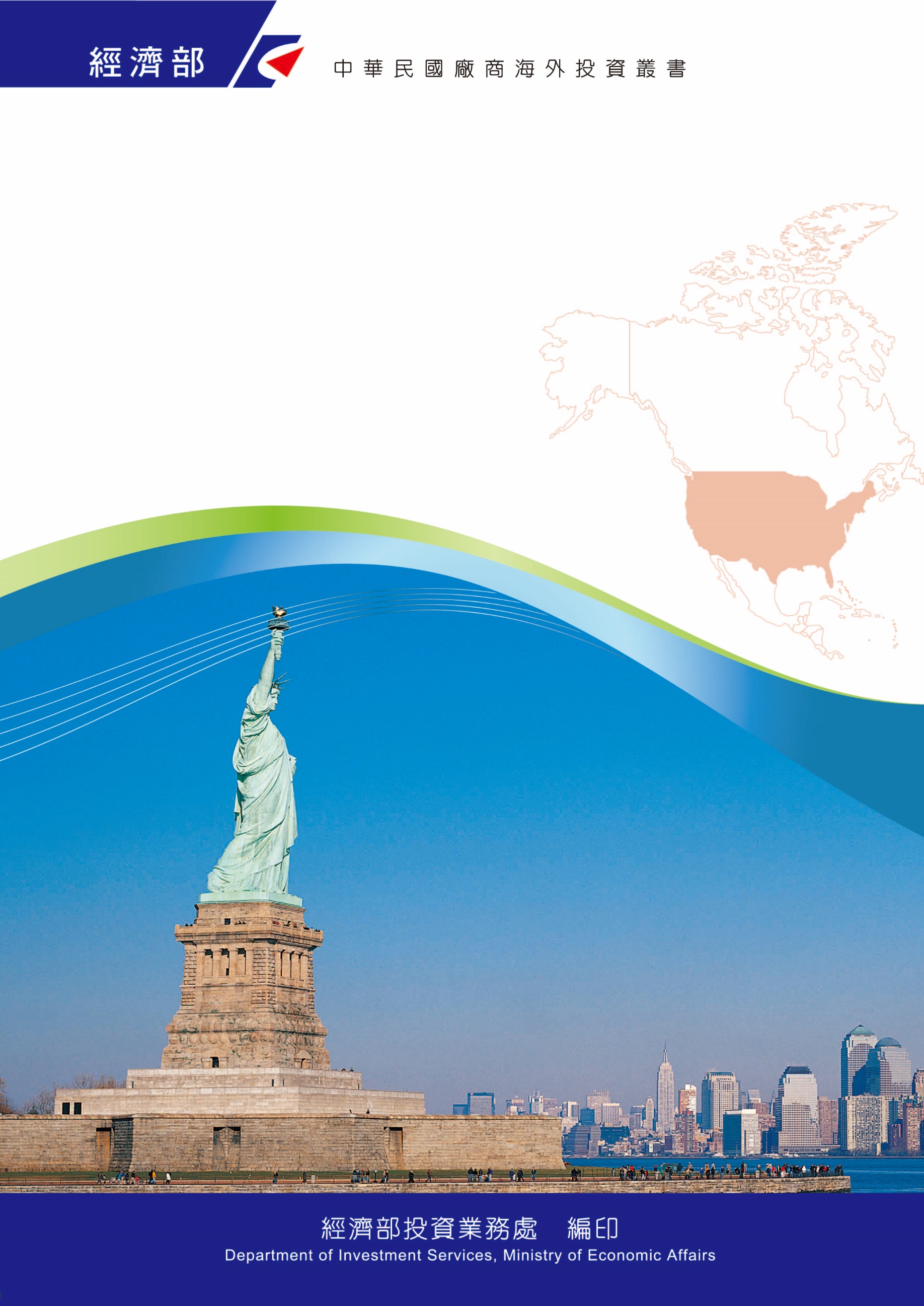 目　錄緬因州投資環境簡介	1新罕布夏州投資環境簡介	27佛蒙特州投資環境簡介	51康乃迪克州投資環境簡介	77紐約州投資環境簡介	105紐澤西州投資環境簡介	141賓州投資環境簡介	171麻薩諸塞州投資環境簡介	197羅德島州投資環境簡介	227附錄　我國廠商對當地國投資統計	251美國基本資料表緬因州投資環境簡介緬因州基本資料表第壹章　自然人文環境一、自然環境本州位於新英格蘭地區之東北部，北鄰加拿大，西南接新罕布夏州，距麻州亦不遠，東鄰大西洋，為新英格蘭地區最大的州，其面積約相當新英格蘭其他5個州之總合，擁有極長的海岸線、廣大的森林及眾多的湖泊。（一）面積：35,385平方英哩（二）氣候：屬溼潤的大陸性氣候，夏季潮溼溫暖，冬季寒冷多雪，以最北部鄰近加拿大的地區為例，夏季均溫約攝氏17度，沿岸地帶的夏季均溫約攝氏18度，北部冬季均溫約攝氏零下8度，沿岸地帶約攝氏零下3度。二、人文及社會環境（一）首府：首府為Augusta，最大城市兼港口為Portland。（二）人口：約134萬人。（三）主要語言：美式英語（四）緬因州為新英格蘭地區六州之一，新英格蘭六州在美國獨立之歷史中占有極為重要之地位，人文薈萃，居住環境品質優良。新英格蘭地區之另一特色是高等學府數目及集中程度獨步全美，緬因州州立大學係該州高等人力之主要培育機構，目前計有七個校區，學生人數達2萬餘人。緬因州內區域間的經濟發展存在明顯差距，北部、西部及東南部的工作機會及薪資成長，遠落後中部及沿海地區。此外，緬因州居民平均年齡高，是全美老齡人口最高州之一。三、政治環境緬因州之政治體制基本上與聯邦政府相同，採三權分立制，行政部門之州長（無副州長）為民選，州務卿、檢察長、財政廳長及審計長由州議會間接選出，任期為4年，州議會共有參議員35名、眾議員151名。緬因州於2018年11月進行州長改選，民主黨籍Janet Mills獲勝，取代原共和黨籍Paul LePage執政。Mills州長擬建設緬因州成為具多樣性、良好的公共辯論和公共政策、推動清潔能源、擴大醫療補助計畫及一流教育制度。第貳章　經濟環境一、經濟概況綜整緬因州經濟預測委員會（Consensus Economic Forecasting Commission）最新報告，2019年美國及緬因州經濟表現良好，2019年緬因州經濟成長為1.9%，較2018年2.2%略為下降；2019年就業成長率0.9%，較2018年0.8%為高，預期2020年自2022年將繼續微幅調升0.1至0.2%，另預估緬因州2022年就業人口將達639,400，隨後維持至2025年；2019年緬因州個人所得增長4.7%，預計2020年增長為4.1%；物價則維持平穩，2019年消費者物價指數為1.8%，預計2020年為1.9%。二、天然資源（一）物產：乳製品、蔬果（藍莓尤著名）、馬鈴薯、畜產、漁產品（以龍蝦為主）（二）自然資源：木材、水泥。三、產業概況緬因州經濟係以中小企業為主，該州90%的企業僱用的員工數少於20人，總數約60餘萬的就業人口中，近一半任職於中小企業。除傳統的農、林、漁、觀光業外，近年致力發展生物科技、金融服務、以及高科技製造業等新興產業，許多世界著名的公司如：Fairchild Semiconductor、General Dynamics、Bath Iron Works Corp、Pratt & Whitney Aircraft、The Jackson Laboratory、L.L. Bean、New Balance Athletic Shoes、Hannaford Brothers、Walmart、HomeDepot及UnumProvident等公司皆在緬因州設立企業總部或生產據點。緬因州重要產業包括：（一）森林及造紙業：緬因州幅員廣闊，森林面積廣達1,700萬英畝，用於造紙資源豐富，為緬因州創造可觀經濟產值及就業人口，近年來積極進行產業升級，發展高附加價值的森林衍生產品，如生物碳、醫療用纖維、先進複合材料、生質能源等。惟傳統造紙廠或紙漿廠無法因應全球競爭，已陸續關閉或求售，由亞洲之中國大陸及印尼等業者接手。（二）農漁業：緬因州盛產藍莓、小紅莓、蘋果、馬鈴薯、楓樹糖漿等農產品，漁產品則包括高品質龍蝦、鮭魚、鮪魚及其他冷凍漁產品等，該州龍蝦產量高居全美第1位，近幾年努力開拓中國大陸、香港及臺灣等亞太市場，出口年成長率以倍數計。（三）工業（含軍工產業）：緬因州工業主要為電子、軟體、精密機械、運輸設備、金屬製品、皮革製品等，電子業約占該州出口貨品之1/3。在軍工產業方面，著名的飛機引擎製造公司GE及Pratt & Whitney在緬因州設有生產基地，Bath Iron Works造船廠則專精製造軍艦。（四）生技業：生技產業是緬因州的新興產業之一，從業員工約4,700人，其生技業在全美各州中名列前10大。在此次經濟衰退中，生技產業扮演中流砥柱的角色，目前已有超過140餘家之生技公司，研究的領域和生技重鎮麻州間有互補合作，也有競爭，最知名者為專精於基因及遺傳醫學研究的Jackson Laboratory，是世界最大養殖供臨床前置試驗老鼠的中心。此外，尚有約100家緬因州業者投入醫療器材及診斷技術的研發或製造，最知名者為研發生產實驗室用檢驗設備的IDEXX Laboratories，全球員工約2,000多人，在臺並設有分公司。（五）觀光業：緬因州海岸線長達3,500哩，夏季風光優美，旅館、工藝品及其他與旅遊有關之行業極為發達，素有「渡假聖地（vacationland）」暱稱，觀光業產值占全州生產毛額比例極高，也為該州創造了12萬個以上之工作機會，為該州重要的經濟活動之一。該州冬季較長，滑雪勝地眾多，滑雪渡假活動非常熱絡。（六）創新中心：緬因州近年Brunswick Landing Venture公司負責打造位於Brunwick的創新園區。該地原為軍事基地，軍事單位撤出導致土地荒蕪。後由該公司接手進行該片土地再開發利用（redevelopment），將該片土地轉型為高科技園區。目前該園區已逐漸形成多項高科技產業聚落，全園區約有103家公司進駐；高科技業約32家，涵蓋健康照護、資訊中心、航空公司等。該公司所屬之TechPlace兼具緬因州加速器（accelerator）功能，協助新創業者以經濟共享模式進行創業，已吸引許多本州與外州年輕人在園區設立公司。四、政府之重要經濟措施及經濟展望（一）緬因州在近年採取的重要經貿措施如下：緬因州民主黨籍Janet Mills在2018年11月的期中選舉，當選為該州的首位女性州長，Mills州長於2019年1月3日就職演說發表，揭櫫施政重點如下：１、積極因應未來可能的經濟衰退：緬因州為求經濟韌性，成立預算平穩基金。２、支持創新科技的發展：緬因州積極因應機器人、無人機、無人駕駛汽車、寬頻和3D列印徹底改變緬因州人的生活、學習和工作方式。另成立種子稅務基金協助創新科技的發展。３、發展緬因州的多樣性：多樣性是緬因州的一種傳統美德，利用這種美德來促進良好的公共辯論和良好的公共政策。歡迎新人參與公眾對話。年輕人，移民，不同文化的人，有色人種，不同方向的人。所有人都是緬因州家庭的重要成員。４、對抗氣候變遷、發展清潔能源：實現50%的電力來自緬因州可再生資源的目標，發展離岸風電，創造高薪工作，並歡迎年輕人在緬因州建立綠色未來。５、人力及教育培養：培養世界一流員工隊伍。吸引有才華的年輕人搬到緬因州。從學前班到大學後，提供學生（包括職業和技術中心）全額和公平的就學資金。６、擴大醫療補助計畫：以永續方式支付費用，努力確保每個人都有初級保健。控制健康保險的費用，並控制處方藥的成本。設立對抗鴉片類藥物機制，以州政府的集體力量和資源遏制成癮。Mills州長於2020年1月21日在國會發表州情諮文，強調2020年的施政重點為強化經濟、建構人力資源、改善醫療保健制度及對抗氣候變遷（二）經濟前景展望：根據南緬因州大學企業及經濟研究中心之預測報告，該州經濟發展面臨的主要問題是老化而成長極少的人口。緬因州是目前美國平均高齡人口最多州之一，由於州內出生率低及淨移入人口少，不利經濟發展及財政。如何吸引年輕且具工作技能的移民是該州經濟發展的重大挑戰。對於戰後嬰兒潮世代退休後所留下來的工作職缺，也必須要找到方法彌補。依據緬因州勞動部「2026年工作眺望」報告指出，緬因州職缺最多的前5項工作機會包括經理人、拖車司機、註冊護士、零售業第一線管理人員、簿記會計審計人員等。緬因州也必須要持續投資於諸如鐵、公路及通訊等的基礎建設，並為較偏遠的鄉下地區制訂長遠發展的策略。五、市場環境分析及概況緬因州內的區域間存在明顯的經濟差距，北部、西部及東南部的工作機會與薪資成長遠落後中部及沿海地區。生技產業是緬因州的新興產業之一，在此次經濟衰退中，生技產業扮演中流砥柱的角色，目前已有超過140餘家之生技公司，研究的領域和生技重鎮麻州間有互補合作，也有競爭，最知名者為專精於基因測序及遺傳醫學研究的Jackson Laboratory；此外，尚有約100家緬因州業者投入醫療器材及診斷技術的研發或製造，最知名者為研發生產實驗室用檢驗設備的愛德士生物科技股份有限公司（IDEXX Laboratories）。除此之外，就是觀光旅遊業、龍蝦等漁產品的捕撈、藍莓的種植採集、林業資源及少數的軍工產業，如GE公司的飛機引擎及Bath造船廠的軍艦生產。以往最重要的造紙業因競爭力不敵加拿大，在近年急速衰退，且自2013年以來多家造紙及紙漿廠的關廠已造成上千人的失業，嚴重拖累該州經濟復甦的腳步。緬因州歷年來雖投注相當多之資金於研發工作上，但是在創造或保留工作機會的效果似不佳。根據其報告，該州製造業生產力仍落後全美平均標準達24%；電力成本高於全美平均價格32%；醫療照護之成本高於全美平均7%；高速網際網路之普及率落後全美之平均值；凡此種種皆不利於緬因州之經濟成長及工作機會之增加。緬因州需要有效的經濟發展策略及對現有勞動人口的教育與訓練計畫，對於戰後嬰兒潮世代退休後所留下來的工作職缺，州政府必須要找到方法彌補。由於該州面積遼闊，人口相對稀少，交通及通訊的便利對經濟發展顯得重要，因此必須要持續投資於鐵、公路及通訊等基礎建設，並為較偏遠的鄉下地區制訂長遠發展的策略。第參章　外商在當地經營現況及投資機會一、外商在當地經營現況緬因州主要外國投資來源包括加拿大、英國、德國、瑞士、瑞典等，創造約34,800工作機會，外資公司投資達32個項目，涵蓋其他產業、金融服務業、交通倉儲業、紡織業、食品及飲料業及塑膠業等。二、臺商在當地經營現況臺商在緬因州投資少，部分可能透過英屬維京群島等免稅地轉投資。惟緬因州的林木及紙漿資源豐富，目前有臺灣相關產業廠商正在該州尋找投資標的，或可作為技術合作項目。三、投資機會生技產業是緬因州的新興產業之一，目前已有超過140餘家之生技公司，研究的領域和生技重鎮麻州間有互補合作，也有競爭，最知名者為專精於基因及遺傳醫學研究的Jackson Laboratory；此外，尚有約100家緬因州業者投入醫療器材及診斷技術的研發或製造，最知名者為研發生產實驗室用檢驗設備的愛德士生物科技股份有限公司（IDEXX Laboratories）。我國目前正在推動五大創新產業中，打造臺灣成為亞太醫藥生技中心，我與緬因州可建立技術合作，共同推動雙方醫藥生技發展。緬因州已經赴臺投資的廠商為經由香港投資我國的快捷半導體（Fairchild Semiconductor），在臺設有銷售服務據點之實驗室檢測設備廠商愛德士生物科技股份有限公司（IDEXX Laboratories Taiwan Inc.），以及知名品牌服飾L. L. Bean在臺灣設立採購辦公室。此外，緬因州州立大學近年研發浮動式風力電場及森林複合式材料具相當成效，亦可能進行產業技術合作。緬因州創新中心Brunswick Landing公司開發之園區已逐漸形成多項高科技產業聚落，全園區約有100餘家公司進駐，涵蓋健康照護、資訊中心、航空公司等。該公司所屬之TechPlace兼具緬因州加速器（accelerator）功能，協助新創業者以經濟共享模式進行創業，已吸引許多本州與外州年輕人在園區設立公司。臺商新創業者亦可考慮前往投資。如需查閱更多緬因州之經貿資料，請瀏覽緬因州經濟暨社區發展廳官網http://www.maine.gov/decd/；或撥打電話+1-207-624-9800。第肆章　投資法規及程序一、主要投資法令State Corporate Law、Environment Law、Labor Law、Intellectual Property Law、International Investment and Trade in Services Survey Act、Agricultural Foreign Investment Disclosure Act、Export Administration Act。二、投資申請之規定、程序、應準備文件及審查流程（一）聯繫緬因州經濟暨社區發展廳（Maine Department of Economic & Community Development, DECD）取得各項投資法令及諮詢服務，網址http://www.maine.gov/decd/。免費洽詢專線1-800-872-3838（緬因州內）；1-800-541-5872（緬因州以外）；信箱：business.answers@maine.gov。（二）聯繫州務卿辦公室之公司局（Bureau of Corporation，電話：207-624-7736，信箱：cec.corporations@Maine.gov），申請公司登記，網址https://www.maine.gov/sos/cec/corp/incorporating.html。（三）瞭解所從事行業是否有特殊規定須申請許可或取得證照，網址：http://www.maine.gov/sos/cec/rules/liaisons.html。（四）申請公司納稅辨識號碼（Sales Tax Identification No. 申請表ST-1）及雇主納稅辨識號碼（Employer Identification No. IRS申請表SS-4），俾憑報繳相關聯邦稅及州稅。免費洽詢專線1-800-829-1040。（五）根據勞工安全法規範之條件，向勞工安全單位申請填報雇主保險費季報。三、投資相關機構（一）	緬因州經濟暨社區發展廳（Maine Department of Economic & Community Development, DECD）：任務在協助有意投資緬因州的企業取得稅賦上的優惠、補助及融資，連絡電話（207）624-9800；網址：http://www. maine.gov/decd/。（二）	緬因州企業融資公司（Finance Authority of Maine, FAME）：旨在提供境內企業經營或投資所需的資金、貸款、保險，或協助發行債券，連絡電話：（207）623-3263或1-800-228-3734；網址：http://www.famemaine. com/。（三）	緬因州國際貿易中心（Maine Int’l Trade Center）：為DECD下屬機構，任務在協助州內企業對外拓銷，聯絡電話（207）541-7400，網址：http:// www.mitc.com/。 （四）	緬因州稅務局（Maine Revenue Services）：聯絡方式請見官網：http://www.maine.gov/revenue/contact.html；網址：http://www.maine.gov/ revenue/。（五）Brunswick Landing公司。聯絡方式請見官網https://www.brunswick-landing.com/。四、獎勵投資措施（可綜合參考以下網址：
https://www.maine.gov/decd/business-development/tax-incentives-credit）（一）商業融資計畫：（網址：http://www.famemaine.com/Business_ Home.aspx）緬因州成立企業融資公司提供企業20餘種商業融資，與業者共同分攤經營風險。（二）賦稅優惠：（網址：https://www.maine.gov/decd/business-development/tax-incentives-credit）緬因州採取多項賦稅優惠措施，企業投資於原料，資本和人力資源，或創造新的業務和就業機會時，均得享有相關優惠。（三）出口推廣：緬因州、佛蒙州與新罕布夏州及麻州共同推動新英格蘭出口擴增基金（The New England Export Expansion Fund -EEF ），協助中小企業擴大出口。（四）緬因州就業擴增稅收抵減計畫（Employment Tax Increment Financing-ETIF）（網址：https://www.maine.gov/decd/business-development/tax-incentives-credit/employment-tax-incentive-financing）緬因州新成立或已成立公司僱用新員工，得退回該公司預扣稅收的30-80%（最多10年），退還率將隨著當地失業率上升而上升，獲得松樹開發區（Pine Tree Development Zones）認證的公司扣抵率最高80%。（五）投資特定區域之獎勵（松樹開發區：Pine Tree Development Zones）：在指定之州內城鎮從事下列9項產業，包括製造業、金融服務、生物科技、海洋科技、合成材料科技、環保、農林業科技、資訊產業及精密製造業，可享為期5年或10年的所得稅及銷售稅扣抵、退稅，或是優惠電費，（六）配合企業用人需求，由州內學府設計提供學生訓練課程：該州已透過Maine Quality Centers、the Governor’s Training Initiative及Maine Career Advantage等計畫，由境內的高中或大學配合企業用人的需要，提供學生在學時的訓練課程，以利其畢業後的就業及企業用人。（七）提供企業高科技投資活動的所得稅減免：對境內企業在設計生產電腦軟體、資通訊設備、建置電子媒體所需的網路通訊服務設施，或建置電訊設施或服務時之設備投資，給予企業所得稅的減免。（八）成立「緬因州科技院」（Maine Technology Institute, MTI），資助高科技產業的發展：自1999年起，由州政府出資，透過MTI以贈予、貸款或投資的方式，針對生物科技、先進複合材料、環境科技及資訊科技等7種產業，協助草創期企業的研發，或其研究成果的商業化。五、其他投資相關法令Environment Law、Labor Law、Intellectual Property Law、International Investment and Trade in Services Survey Act、Agricultural Foreign Investment Disclosure Act、Export Administration Act。第伍章　租稅及金融制度一、租稅（一）公司所得稅：最低應稅所得（taxable income）為350,000美元，稅率介於3.5%至8.93%間。（二）個人所得稅：包括基本額及累進額，視已婚、未婚，個人或合併申報及應稅所得（taxable income）之高低，應繳之基本額及累進額不同。個人申報最低起徵所得為21,850美元，夫妻合併申報最低起徵所得為43,700美元，稅率介於5.8%-7.15%。（三）銷售稅：一般性的銷售及服務為5.5%，食品（已調製者）為8%，旅宿業為9%，短期租車為10%。（四）財產稅：緬因州課徵不動產稅、商業林地貨物稅、機動車輛貨物稅、電訊設備稅及財產移轉稅等多項財產稅，部分稅率依所住鄉鎮有所不同，詳細稅率請見該州稅務局（Maine Revenue Services）網站：http://www. maine.gov/revenue/propertytax/homepage.html。（五）燃料稅：依使用種類不同，課徵不同稅率，請見該州稅務局網址：http://www.maine.gov/revenue/fueltax/fueltaxrates.htm。（六）特種稅：緬因州對種植、買賣或生產藍莓（blueberry）、馬鈴薯、菸草、香菸、牛乳，及所繳保險費或購置之商業設備等亦課稅，但亦提供申報退稅，相關詳情請見該州稅務局相關網址：http://www.maine.gov/ revenue/othertaxes/。二、金融美國係一自由競爭資本主義之市場經濟，金融制度完善，各州間資金可自由移動。州政府並無能力去建立外匯管制制度，或影響利率水準。外商向本地金融機構貸款所獲條件主要視其信用狀況與公司之營運狀態而定，並無特殊之待遇或歧視。第陸章　基礎建設及成本一、土地如擬查詢緬因州境內可用工、商業用地、建物及其價格，可至以下City Feet.com網站：http://www.cityfeet.com/cont/maine-industrial-space查詢。租賃：不動產租約通常規定出租方或承租方負責維護標的物及負擔相關費用開銷，如修繕費，保險費，不動產稅等。大部份商業租賃為期5-10年，很多租約約定由承租方負擔部分房屋管理費用及不動產稅。二、能源美國的能源市場為自由競爭，價格競爭機制非常發達，各能源供應廠商之定價策略也非常的彈性，視季節、市場供需、客戶的需求及所在地等狀態而異。有關燃料用油的價格，請至以下緬因州州長直接管轄的能源辦公室網站查詢：http://maine.gov/energy/fuel_prices/index.shtml。其他的能源及供水價格，請至以下緬因州公共事業委員會（Maine Public Utilities Commission）的網站查詢，電價：http://www.maine.gov/mpuc/electricity/index.shtml；天然氣：http://www.maine.gov/mpuc/natural_gas/；供水：http://www.maine.gov/mpuc/water/index.shtml。三、通訊美國的通訊基礎設施完備，所用技術領先，同時為自由競爭之市場，價格競爭之市場機制非常發達，通訊公司皆屬民營，因此各通訊服務提供之廠商之定價策略也非常的具有彈性，各企業可自由選擇。四、運輸本州交通運輸網路發達，州際公路超過1,200英哩，鐵路長達1,400英哩，並有深水港直航加拿大。此外，Bangor國際機場原為軍用機場，擁有美東最長的跑道，並附設自由貿易區，目前正委託緬因州海事學院研究增開對外貨運航線及增加服務設施的可能性，另Portland國際機場距波士頓僅30分鐘航程，2小時半之車程亦可達波士頓Logan國際機場。第柒章　勞工一、勞工素質及結構緬因州教育體系完整，公私立大學體系也在全美享有盛名，全州31%之人口具有大學畢業之水準，落後新英格蘭地區及全美平均，但職業訓練經費充裕，計畫完善，人力素質可謂優良，且勞動力依然為白人所主導。惟居民平均年齡高，連年高居全美「最老」的州之一，加上人口已多年無成長，使得進入就業市場的勞動人口也減少，目前已面臨勞工短缺及工資上漲的隱憂。2019年緬因州失業率達3%，總勞動力約為69萬人。二、勞工法令在美國大部分的雇主與員工間沒有訂立僱用契約，即員工沒有僱用期間的約定，雇主僱用員工使用At-will basis，須有經律師檢閱的僱用申請書，並提有關僱用的供來信函、員工手冊以及任何員工保單及手續的文件，有些高級主管則訂有契約。惟工作健康環境、工時、最低工資及員工工作時的意外保險等須依勞工法之規定行事。2020年起緬因州基本工資為12美元/小時，小費或服務費為薪資一部分的服務業員工，其最低薪資可低於以上標準，但其自雇主所獲的薪資不得低於最低工資的一半，且倘加計小費/服務費後之總額仍低於最低工資水準，雇主應補足差額。加班工資為經常工資的1.5倍，基本工時為一週40小時，但受僱之農夫、漁民、計程車司機、接線生，及以銷售傭金為收入的受僱者，得免除最低工資或工時的規定。第捌章　簽證、居留及移民美國於2012年10月2日宣布臺灣加入免簽證計畫（以下簡稱VWP）。根據VWP，符合資格及條件之臺灣護照持有人，即可赴美從事觀光或商務達90天，無需簽證。旅客欲以VWP入境美國，須先透過旅行授權電子系統（ESTA）取得授權許可，並於旅行前符合所有相關資格條件，惟停留天數不得延長，VWP旅客在美期間亦不得改變其身分，例如變更為學生簽證。若需停留超過90天，則仍需向美國在臺協會申請觀光簽證。美國簽證主要分為兩大類：移民簽證與非移民簽證。移民簽證是發給想要永久居留美國的人（即「綠卡」持有人）。根據美國法律，移民簽證通常是保留給美國公民或擁有美國永久居留權者的近親，或應聘至美國擔任被認定為目前在美國相關技術人才不足的工作。非移民簽證是發給打算入境美國做短暫停留並在停留期滿後離開美國的人。美國法律對非移民簽證訂有不同的類別，包括觀光、商務、短期應聘、留學、過境、投資、受訓、及其他目的。簽證事宜需向美國在臺協會提出申請，地址為臺北市金湖路100號（電話：+886-2-2162-2000；傳真：+886- 2-2162-2251）。第玖章　結論緬因州位處美國東北角，因與加拿大接壤，該州傳統上與加拿大最為親近，且因距離歐洲較近，因而在貿易及招商投資方面，素以加拿大及歐洲國家為主。該州人口僅約有134萬人，市場規模不大，且距美國之主要市場及人口集中區較遠，然因該州海岸線長達3,500英哩，森林面積廣達1,700萬英畝，自然資源相當豐富，故緬因州以往經濟發展的方向著重在以自然資源為主的產業，例如林木資源的開採、造紙及漁業，但近年已興起的產業包括生技、醫療產業。該州在勞動力的素質、網路品質與普及率，及交通運輸的競爭力競比上有不錯的表現，但整體經營環境欠佳，企業的經營成本及稅賦負擔高，不利吸引外州企業前來投資。緬因州在過去10年投入在加強人力訓練、改善中、高等教育機構及增加研究發展的投資經費頗多，未來之發展仍大有可為。儘管如此，緬因州仍需要有效的經濟發展策略及對現有勞動人口的教育與訓練計畫。對於戰後嬰兒潮世代退休後所留下來的工作職缺，州政府必須要找到方法彌補，其中包含已經幫助促進其他州經濟發展年輕的少數族裔。緬因州也必須要投資發展基礎建設，例如，鐵路、道路及通訊建設等。另外，緬因州也要發展出鄉下地區長遠發展的政策。此外，緬因州經濟發展面臨的主要問題是老化而成長極少的人口，該州是目前美國平均人口年齡最老的州，由於州內出生率低及淨移入人口少，不利其經濟發展及財政，如何吸引年輕且具工作技能的移民是該州經濟發展的重大挑戰。附錄　重要機構聯絡資料一、我國在當地駐外單位及臺商團體（一）駐波士頓台北經濟文化辦事處 	Taipei Economic and Cultural Office in Boston	地址：99 Summer St #801, Boston, MA 02110, USA	電話：+1-617-259-1350	傳真：+1-617-737-4563	電郵：bostonvisa@mofa.gov.tw網址：http://www.boca.gov.tw（二）駐美投資貿易服務處（經濟部單位）	Investment & Trade Office, Taipei Economic and Cultural Representative Office in the United States	地址：1 East 42nd Street, 8th Floor, New York, NY 10017, USA	電話：1-212-317-7397	傳真：1-212-826-3615	電郵：info@investandtrade.com（三）外貿協會	Taiwan Trade Center, New York	地址：1 Penn Plaza, Suite 2025, New York, NY 10119	電話：1-212-904-1677傳真︰1-212-904-1678	電郵︰newyork@taitra.org.tw（四）僑教中心 Overseas Community Affairs Coucil	地址：90 Lincoln St., Newton Highlands, MA 02461 U.S.A.電話：+1-617-965-8801傳真：+1-617-965-8815電郵：boston@ocac.gov.tw	二、當地重要投資相關機構（一）Maine Department of Economic and Community Development地址：Burton Cross Building, 3rd Floor, 111 Sewall St.Augusta, ME 04330-6830電話：1-207-624-9800網址：http://www.maine.gov/decd/（二）Maine International Trade Center地址：2 Portland Fish Pier（Marine Trade Center）, Suite 204Portland, ME 04101電話：+1-207-541-7400電郵：info@mitc.com網址：http://www.mitc.com/新罕布夏州投資環境簡介新罕布夏州基本資料表第壹章　自然人文環境一、自然環境新罕布夏州北鄰加拿大，東接緬因州，西鄰佛蒙特州，南靠麻州，本區在一天內可達美國國內市場及67%之加拿大市場。（一）面積：9,350平方英哩（二）氣候：新罕布夏州屬濕潤的大陸型氣候，夏季短暫涼爽，冬季則寒冷漫長，該州北方與南方7月平均氣溫分別為攝氏19度及21度，1月均溫則分別為零下9度及零下7度。二、人文及社會環境（一）首府為 Concord，最大都市為 Manchester。（二）主要語言：美式英語（三）人口數：約136萬人（四）新罕布夏州為新英格蘭地區六州之一，新英格蘭六州在美國獨立之歷史中占有極為重要之地位，人文薈萃，居住環境品質優良。新罕布夏州之達特茅斯學院（Dartmouth College）是美國創立歷史中最古老之五所高等學校之一。三、政治體制新罕布夏州政治體制基本上與美國聯邦政府相同，採三權分立制，行政部門之州長及州務卿為民選（無副州長），任期為2年（新罕布夏州與佛蒙特州是美國唯二州長每2年改選的州），州議會共有參議員24名、眾議員400名。新罕布夏州共和黨籍Chris Sununu州長於2018年美國期中選舉勝選連任。Sununu州長雖與川普總統同屬共和黨，但立場經常相左。渠為打造全方位服務新罕布夏州州民的環境，親自與聯邦政府部長級官員磋商或於媒體發表評論，爭取新罕布夏州權益，確保新罕布夏州是生活，工作和生育最佳場所。第貳章　經濟環境一、經濟概況新罕布夏州共和黨籍Chris Sununu州長於2018年美國期中選舉勝選連任。Sununu州長曾提出其發展新罕布夏州經濟藍圖（Chris Sununu’s Blueprint for Economic Growth in New Hampshire）包括推動促進成長的企業環境；培育良好的勞動力；發展長期能源及環境解決方案。在與經濟發展息息相關的稅賦競爭條件上，新罕布夏州不課銷售稅（sales tax，含透過網路的銷售）、不課個人所得稅（註：利息及股利課徵5%、不課資本利得稅（capital gains tax）、不課遺產及贈予稅、對專業服務的銷售也不課稅，營利事業所得稅最高8.5。新罕布夏州在經濟發展利基為距離麻州近，勞動素質佳，但人工等經營成本較麻州低廉，且生活環境品質不輸麻州，對於想在新英格蘭地區落腳的企業，是麻州以外的不錯選擇。不少的跨國企業選擇落腳新罕布夏州，除受以上稅賦環境條件的吸引外，主要原因是距離波士頓大都會區的主要市場近，生活環境較佳，成本較低廉，而且擁有高素質的勞動人口。以教育為例，學生人數與老師人數的比例低，79%的高中學生皆能順利畢業，公立學校教育經費排名第3，而37%之25歲以上人口擁有大學以上學歷。新罕布夏州因與麻州（尤其是大波士頓地區）關係密切，因麻州的就業機會較多且薪資條件較優，新罕布夏州居民在麻州境內就業高達數千人。此外，新罕布夏州仍須降低州內的醫療及能源價格、改善諸如道路及橋樑等基礎設施、提高對高等教育的投資，及改善州內之寬頻高速上網普及率，以提升競爭力。二、天然資源：（一）物產：乳製品、蔬果、牛肉、楓樹糖漿。（二）自然資源：花崗石、木材、黏土、雲母礦、寶石。三、產業概況新罕布夏州主要產業為觀光業、醫療保健業及高階製造業等，包括機械、電腦設備、電機/電子設備、儀器、金屬製品、皮革、化學品、運輸設備、木材、橡膠、石材等。製造業是新罕布夏州最大的出口部門，境內有約2,000家製造業公司，僱用超過66,000名員工。高科技或特殊產品的生產商，如全球知名的英國航太（BAE Systems）美國生產總部、奇異公司生產LEAP飛機引擎之基地，及知名槍械製造商Strum, Ruger & Company皆位於該州。（一）製造業：電子儀器與零件產業為新罕布夏州主要出口項目，目前公司數約有280家，僱用員工20,000名左右，年銷售額約20億美元。從事汽車零件、商業照明、通訊設備、與電子零件的重要製造商包括General Electric、Rockwell International、Luminescent Systems、Cisco Systems、Flextronics、Osram Sylvania、BAE Systems、Electropac and Beede Electrical等公司。此外，新罕布夏州的機械設備產業亦為其出口主要項目，占該州生產毛額7%，僱用員工17,000名左右，其中世界知名企業包括有Hypertherm、Harrisville Designs、Heidelberg Web Press、Kingsbury Corporation、Markem、Vitronics Soletec及Teledyne等。（二）電子資訊業：新罕布夏州有1,400家左右之軟體與資訊科技公司，其中重要廠商包括Newmarket Software、ManagedOps、Bottomline Technologies、IBM、Clearview Software、Imaging Automation、Cisco Systems及Rockwell International等。（三）測量與分析儀器產業：測量與分析儀器產業為新罕布夏州快速發展的產業之一，目前公司數約110家左右，生產搜尋與探測儀器、測量儀器、X光試管、攝影儀器等，占該州外銷總額的8%。該產業知名的企業包括Geophysical Survey Systems Inc.（GSSI）、Klein Associates、National Aperture、ThermoNESLAB、Lewis & Saunders、Raytheon、BAE Systems、Jewell Electrical Instruments、Monarch Instruments、General Electric、Kollsman與Tyco等。四、政府之重要經濟措施及經濟展望新罕布夏州在經濟發展上特點及優勢就是其較低的租稅。在與企業經營息息相關的稅賦競爭條件上，新罕布夏州不課銷售稅（sales tax，含透過網路的銷售），不課個人所得稅（個人所得稅最高稅率為0%，但對利息及股利收入課5%的利息及股利稅），不課資本利得稅（capital gains tax，但對不動產的買賣、移轉或贈予，對其價值或價格的每100美元，針對買方及賣方各課0.75美元的不動產稅），不課遺產及贈予稅，對專業服務也不課稅，最高營利事業所得稅率為8.5%，但在市（鎮）政府所課的不動產稅外，尚課徵州的不動產稅，用以支應州內的教育預算。新罕布夏州共和黨籍Chris Sununu州長於2018年美國期中選舉勝選連任，2020年2月13日發表州情諮文，強調該州以創造工作機會及經濟成長作為施政重點，已取得良好成果，包括經濟自由度、貧窮率、稅收占投資收益及發展機會等四項指標，均係全美最佳，人口老化出現緩解，2019年人口已反轉呈現增長。根據Sununu州長提出的新罕布夏州經濟藍圖（Chris Sununu’s Blueprint for Economic Growth in New Hampshire），該州經濟發展重點，包括推動促進成長的企業環境；培育良好的勞動力；發展長期能源及環境解決方案等，主要內容包括：（一）打造全方位服務的環境：親自與聯邦政府部長級官員磋商，爭取新罕布夏州權益。確保新罕布夏州是生活，工作和生育最佳場所。（二）創造更多工作機會，鼓勵勞動力留在新罕布夏州發展：透過減免企業稅收，鼓勵企業投資於自己員工，創造工資成長，吸引年輕工人至新罕布夏州工作。（三）企業減稅再投資：創造適合企業發展環境，著名跨國企業駐足新罕布夏州包括瑞士生物科技公司Lonza、電機系統公司BAE、Allegro MicroSystems微系統公司等等。 （四）全面保護兒童計畫：投資職業教育，發展護理工作，維護勞動力健康。幼兒教育方面，推動全日制幼兒園到與勞動力配合的本科教育培訓。（五）醫療保健：推動醫療補助擴展計畫，協助人們擺脫貧困，獲得獨立技能，投入勞動生產。對抗新罕布夏州勞動人口鴉片類藥物（opioid）濫用危機。自殺是新罕布夏州年輕人死亡第二大原因，Sununu州長將發布新的10年心理健康計畫，以優化精神衛生保健並預防自殺。（六）能源政策：提供低收入者使用太陽能，風能，或電池存儲等再生能源優惠措施。從環境、經濟和社會三方面尋找新的能源政策。推動10年能源戰略計畫，成立能源戰略計畫辦公室，以及設立清潔能源基金計畫。五、市場環境分析及概況新罕布夏州本身人口不多，消費總量有限，但海陸交通便利，距離波士頓、紐約、費城、華盛頓等重要消費市場和企業分布最密集的地區不遠，且又毗鄰加拿大的多倫多、蒙特婁、魁北克等市場，是旅客和貨物到歐洲的最便捷地點之一。由於以上優異的地理條件及低稅賦政策，新罕布夏州的市場環境相對頗具競爭力。為鼓勵外州企業遷入，設立營運據點，新罕布夏州採取低稅政策（尤其是銷售稅、個人所得稅及企業所得稅），以過去的表現而言，新罕布夏州在教育水準、科學及工程方面的勞動人力、製造業的聚群效應及州企業所得稅方面等的表現普遍優於美國其他各州。但在攸關未來成長的境內道路橋樑品質、天然氣及電價等能源價格、房價，及35至44歲間主要就業及消費人口的成長等方面，新罕布夏州的表現往往排名在後，成為新罕布夏州經濟發展的隱憂。新罕布夏州在經濟發展上仰仗的一項獨特條件就是距離麻州近，勞動素質佳，但人工等經營成本較麻州低廉，且生活環境品質不輸麻州，對於想在新英格蘭地區落腳的企業，是麻州以外的不錯選擇。不少的跨國企業選擇落腳新罕布夏州，除受以上稅賦環境條件的吸引外，主要原因是距離波士頓大都會區的主要市場近，生活環境較佳，成本較低廉，而且擁有高素質的勞動人口。新罕布夏州雖然是替代麻州的不錯選擇，但因與麻州（尤其是大波士頓地區）的關係密切，在麻州境內就業的新罕布夏州居民高達數千，原因是麻州的就業機會較多，且薪資條件較優。僅管有以上優勢，新罕布夏州仍須降低州內的醫療及能源價格、改善諸如道路及橋樑等基礎設施、提高對高等教育的投資，及改善州內之寬頻高速上網普及率，以提升競爭力。第參章　外商在當地經營現況及投資機會一、外商在當地經營現況新罕布夏州人口僅約有136萬人，市場規模不大，但採取低稅政策（尤其是銷售稅、個人所得稅及企業所得稅），以鼓勵外州企業遷入，因而許多外商在本州投資，設立營運據點。新罕布夏州主要外資為英國、德國、加拿大、瑞士、瑞典等，投資項目超過47項，創造超過44,900個工作機會。外資公司投資產業包括其他產業、軟體及IT服務業、食品及飲料、產業機械設備、航太業及再生能源業等。二、臺商在當地經營現況臺商在新罕布夏州投資少，部分可能透過英屬維京群島等免稅地轉投資。三、投資機會（一）廠商在當地投資應注意事項新罕布夏州積極透過免稅政策招商引資及吸收人才，包括不課銷售稅（sales tax，含透過網路的銷售）、不課個人所得稅（個人所得稅最高稅率為0%）、不課資本利得稅（capital gains tax）、不課遺產及贈予稅、對專業服務的銷售也不課稅，最高企業所得稅率為8.5%、不動產稅率為5.75%。新罕布夏州在經濟發展利基為距離麻州近，勞動素質佳，但人工等經營成本較麻州低廉，且生活環境品質不輸麻州，對於想在新英格蘭地區落腳的企業，是麻州以外的不錯選擇，亦為許多跨國企業選擇落腳新罕布夏州的主因。（二）可投資產業型態或產品項目新罕布夏州主要產業包括高階製造業及醫療保健業，鑑於該州南部與大波士頓地區產業聯結性極高，舉凡生技製藥、精密檢驗儀器及醫療器材、清潔能源及機械人產業等適合在麻州投資的項目，均可考慮前來新罕布夏州進行投資，形成產業共生聚落。（三）可供引進技術合作項目或可在當地技術合作項目新罕布夏州具有高科技或特殊產品的生產商，如英國航太BAE Systems、奇異公司生產飛機引擎、知名槍械製造商Strum, Ruger & Company等。我國軟體及IT服務業、產業機械設備及工具、電腦、電子、電機和通訊裝備、儀器設備和高科技產業，可尋求和當地相關業者進行產業技術合作。如需查閱更多新罕布夏州之經貿資料，請瀏覽新罕布夏州資源經濟發展廳經濟發展處官網https://www.nheconomy.com/；或電洽+1-603-271-2591；傳真：+1-603-271-6784或電郵info@nheconomy.com。第肆章　投資法規及程序一、主要投資法令State Corporate Law、Environment Law、Labor Law、Intellectual Property Law、International Investment and Trade in Services Survey Act、Agricultural Foreign Investment Disclosure Act、Export Administration Act。二、投資申請之規定、程序、應準備文件及審查流程（一）聯繫新罕布夏州資源暨經濟發展廳取得各項投資法令及諮詢服務。（二）根據公司組織章程（Articles of Organization）向州務卿辦公室之公司組（Corporation Division）申請公司登記。（三）申請納稅辨識號碼（Tax Identification No.）做為報繳聯邦稅及和上述公司組部門聯繫用（申請表SS-4）。（四）若為製造業，亦應向州稅務局填列表格，說明製造活動情形，以取得相關租稅優惠。（五）根據勞工安全法規範之條件，向勞工安全部門申請填報雇主保險費季報。三、投資相關機關（一）新罕布夏州資源暨經濟發展廳（New Hampshire Department of Resources and Economic Development），該廳與外商投資有關的部門有三：１、經濟發展處（New Hampshire Division of Economic Development）：主要任務是提供外商投資新罕布夏州所需的諮詢服務、協助尋找土地、廠房、協助申請補助、貸款，及招募員工等，連絡電話：（603）271-2591；網址：http://www.nheconomy.com/。２、新罕布夏州國際貿易辦公室（Office of International Commerce）：主要任務是提供境內廠商拓銷出口所需的諮詢服，連絡電話：（603）271-8444；網址：https://www.nheconomy.com/office-of-international-commerce。（二）新罕布夏州企業融資局（New Hampshire Business Finance Authority），主要任務是提供境內中型企業在經營上所需的融資擔保，及以發行債券的方式，協助製造業取得擴充或經營上所需的資金，聯絡電話：（603）415-0190；網址：http://www.nhbfa.com/index.html 。（三）新罕布夏州工業研發中心（NH Innovation Research Center）：主要任務在協助州內企業和大學院校等研究機構進行產品、技術或製程的研發，連絡電話：（603）862-4130；網址：http://www.nhirc.unh.edu/ 。（四）新罕布夏州稅務局（New Hampshire Department of Revenue Administration），連絡電話：（603）230-5000；網址：http://www.revenue.nh.gov/。（五）新罕布夏州小企業發展中心（New Hampshire Small Business Development Center）：主要任務是協助州內中小企業獲得所需的技術協助、提供招募或訓練員工方面的補助等，連絡電話：（603）862-2200；網址：https://www.nhsbdc.org/。四、獎勵投資措施（一）機會區域（Opportunity Zone）：這是一項聯邦計畫，旨在鼓勵經濟發展落後和在全國低收入地區進行投資，新罕布夏州指定27個機會區域，可享有10年資本利得稅減免等相關優惠。（二）企業融資（Business Financing）：新罕布夏州在10個郡成立「區域開發公司」，可提供購買機械設備、企業或房地產收購及企業營運所需融資。	（三）	員工訓練補助基金（Job Training Fund）：境內企業假如相對提撥50%之經費用於所屬員工的在職進修及訓練，該基金將提供另外50%之訓練費用，俾提供員工客製化的在職訓練。（四）	協助先進製造業訓練員工計畫（Advanced Manufacturing Partnership in Education New Hampshire）：本計畫獲得聯邦政府援助，由新罕布夏州的社區大學體系根據境內機器人、自動化、電子、電機、先進材料及先進銲接等製造業公司之需要，為其培練所需的員工。（五）在經濟振興區域投資的稅賦減免（Economic Revitalization Zone Tax Credits）：為提振州內特定區域之經濟發展及就業，經相關市政當局向州政府提出申請後，得將特定區域指定為經濟振興區，對在區內進行資本投資的企業，提供稅賦減免。（五）工業收益債券（Industrial Revenue Bonds）：協助業者製造或生產有形個人產品。五、其他投資相關法令Environment Law、Labor Law、Intellectual Property Law、International Investment and Trade in Services Survey Act、Agricultural Foreign Investment Disclosure Act、Export Administration Act。第伍章　租稅及金融制度一、租稅（一）企業所得稅：分「企業營利稅」（Business Profits Tax, BPT）及「企業稅」（Business Enterprise Tax, BET），在BPT方面，對年營業所得超過5萬美元的企業課徵；在BET方面，則依企業年收入或發出的薪資總值課徵。近年來新罕布夏逐年調降企業所得稅，2019年會計年度已調降BPT為7.7%；BET為0.6%。（二）新罕布夏州不課徵銷售稅、個人所得稅（個人所得稅最高稅率為0%，但對利息及股利收入課5%的利息及股利稅）、資本利得稅及遺贈稅；州政府稅收仰賴向土地及建物課徵之財產稅、旅館及餐飲消費稅、電力消費稅、木材稅、燃料稅、菸草稅及通訊服務稅等。（三）員工失業保險捐：新罕布夏州於2012年起需繳納失業保險捐，起徵點為年薪14,000美元，目前失業保險捐為1.2%。二、金融美國係一自由競爭資本主義之市場經濟，金融制度完善，各州間資金可自由移動。州政府並無能力去建立外匯管制制度，或影響利率水準。外商向本地金融機構貸款所獲條件主要視其信用狀況與公司之營運狀態而定，並無特殊之待遇或歧視。第陸章　基礎建設及成本一、土地（一）新罕布夏州的企業資源中心（New Hampshire Department of Resource and Economic Development）提供州內可用工商業土地或廠房之查詢服務，聯絡電話：603-271-2591，電子郵件info@nheconomy.com。（二）租賃：不動產租約通常載明由出租或承租方負責維護標的物，負責所有費用開銷，如修繕費、保險費、不動產稅等，大部份商業租賃為期5-10年，很多租約載明由承租方負擔部分房屋管理費用及不動產稅。二、能源由於美國為一自由競爭之市場，價格競爭之市場機制非常發達，各能源提供廠商之定價策略也非常的彈性。價格通常視季節、供需狀況而決定，詳情參考網站：https://www.puc.nh.gov。三、通訊美國通訊市場基礎設施完備，技術領先，且為自由競爭之市場，市場之價格競爭機制非常發達，通訊公司皆屬民營，因此各通訊服務提供之廠商之定價策略也非常的具有彈性，各企業可自由選擇。但新罕布夏州對境內消費者所使用之雙向通訊服務（two-way communication services），規定由通訊服務業者代收7%的通訊服務稅。四、運輸本州交通運輸網路頗為發達，以州際公路為主，多數城市距麻州波士頓Logan國際機場約1至2小時車程，可連接任何世界大城市。海運方面的主要港口是Portsmouth港，此外，可就近利用麻州之波士頓港，以連結美國東岸及世界各大洲主要港口。第柒章　勞工一、勞工素質及結構勞動力達78萬人，失業率約2.6%，本州25歲以上人口中有37%擁有大學以上學歷，技術性工人占工作人口比例頗高，人力素質優良。該州近年積極吸引外移人口，避免人口繼續老化，降低該州勞動生產力及所得的增長速度。二、勞工法令在美國，大部份的雇主與員工沒有訂立僱用契約，即員工沒有僱用期間的約定，雇主僱用員工使用At-will basis，須有經律師檢閱的僱用申請書，提供往來信函、員工手冊以及任何員工保單及手續文件，有些高級主管則訂有契約。惟工作健康環境、工時、最低工資及員工工作時的意外保險等須依勞工法之規定行事。2020年新罕布夏州最低基本工資為7.25美元／小時，是新英格蘭地區最低者，與美國聯邦政府訂定的法定最低基本工資連動；基本工時為每週40小時，超過基本工時的加班工資通常為經常工資的1.5倍。第捌章　簽證、居留及移民美國於2012年10月2日宣布臺灣加入免簽證計畫（以下簡稱VWP）。根據VWP，符合資格及條件之臺灣護照持有人，即可赴美從事觀光或商務達90天，無需簽證。旅客欲以VWP入境美國，須先透過旅行授權電子系統（ESTA）取得授權許可，並於旅行前符合所有相關資格條件，惟停留天數不得延長，VWP旅客在美期間亦不得改變其身分，例如變更為學生簽證。若需停留超過90天，則仍需向美國在臺協會申請觀光簽證。美國簽證主要分為兩大類：移民簽證與非移民簽證。移民簽證是發給想要永久居留美國的人（即「綠卡」持有人）。根據美國法律，移民簽證通常是保留給美國公民或擁有美國永久居留權者的近親，或應聘至美國擔任被認定為目前在美國相關技術人才不足的工作。非移民簽證是發給打算入境美國做短暫停留並在停留期滿後離開美國的人。美國法律對非移民簽證訂有不同的類別，包括觀光、商務、短期應聘、留學、過境、投資、受訓、及其他目的。簽證事宜需向美國在臺協會提出申請，地址為臺北市金湖路100號（電話：+886-2-2162-2000；傳真：+886- 2-2162-2251）。第玖章　結論新罕布夏州雖是小州，人口不多，消費市場不大，但整體企業經營環境優良，曾被若干研究機構評定為全美企業經營環境及製造業經營環境之前幾名，更被評定為全美最宜人居之州。在人力資源方面，其人力素質指數亦居全國之冠，平均犯罪率指數全美最低。另因該州採取低稅政策（尤其是銷售稅、個人所得稅及企業所得稅），故整體企業經營之環境相對較優良。以過去的表現而言，新罕布夏州在教育水準、科學及工程方面的勞動人力、製造業的聚群效應及州企業所得稅方面等的表現普遍優於美國其他各州。但在攸關未來成長的境內道路橋樑品質、天然氣及電價等能源價格、房價，及35至44歲間主要就業及消費人口的成長等方面，新罕布夏州的表現往往排名在後，成為新罕布夏州經濟發展的隱憂。新罕布夏州在經濟發展上仰仗的一項獨特條件就是距離麻州近，勞動素質佳，但人工等經營成本較麻州低廉，且生活環境品質不輸麻州，對於想在新英格蘭地區落腳的企業，是麻州以外的不錯選擇。不少的跨國企業選擇落腳新罕布夏州，除受以上稅賦環境條件的吸引外，主要原因是距離波士頓大都會區的主要市場近，生活環境較佳，成本較低廉，而且擁有高素質的勞動人口。附錄　重要機構聯絡資料一、我國在當地駐外單位及臺商團體（一）駐波士頓台北經濟文化辦事處 	Taipei Economic and Cultural Office in Boston	地址：99 Summer St #801, Boston, MA 02110, USA	電話：+1-617-259-1350	傳真：+1-617-737-4563	電郵：bostonvisa@mofa.gov.tw	網址：http://www.boca.gov.tw（二）駐美投資貿易服務處（經濟部單位）	Investment & Trade Office, Taipei Economic and Cultural Representative Office in the United States	地址：1 East 42nd Street, 8th Floor, New York, NY 10017, USA	電話：1-212-317-7397	傳真：1-212-826-3615	電郵：info@investandtrade.com（三）外貿協會	Taiwan Trade Center, New York	地址：1 Penn Plaza, Suite 2025, New York, NY 10119	電話：1-212-904-1677傳真︰1-212-904-1678	電郵︰newyork@taitra.org.tw（四）僑教中心 Overseas Community Affairs Coucil	地址：90 Lincoln St., Newton Highlands, MA 02461 U.S.A.電話：+1-617-965-8801傳真：+1-617-965-8815電郵：boston@ocac.gov.tw	二、當地重要投資相關機構New Hampshire Economic Development地址：172 Pembroke Road Concord, NH 03301電話：1-603-271-2591傳真：+1- 603-271-6784電郵：info@nheconomy.com網址：https://www.nheconomy.com/佛蒙特州投資環境簡介佛蒙特州基本資料表第壹章　自然人文環境一、自然環境新罕布夏州位於美國東北部，暱稱「綠山州（The Green Mountain State）」，北鄰加拿大，西接紐約州，東靠新罕布夏州，南鄰麻州，由於地緣關係，本區的商業活動與加拿大息息相關，零售商及出口商受惠於美加邊境貿易的比例頗高。土地面積9,616平方英里，人口約62萬人，氣候屬潮溼大陸性氣候，四季分明，冬季多雪嚴寒，1月均溫約攝氏零下8度，春、秋兩季溫度亦低，夏季有短暫的暑熱期，7月均溫約為攝氏20度。二、人文及社會環境（一）本州首府：Montpelier。Burlington則是最大商業城。（二）人口：白人為主占94.2%，係新英格蘭地區人口最少的州，全州僅有62萬人。（三）主要語言：美式英語，與加拿大魁北克省接壤之邊境地區，法語亦相當盛行。（四）佛蒙特州為新英格蘭地區六州之一，新英格蘭六州在美國獨立之歷史中占有極為重要之地位，人文薈萃，居住環境品質優良。佛蒙特州地廣人稀，人民崇尚自然、獨立及自主，且對保護環境不遺餘力。該州之佛蒙特大學（University of Vermont）是美國創立歷史中最古老之五所高等學校之一，學生人數有1萬餘人。三、政治體制佛蒙特州之政治體制基本上與聯邦政府相同，採三權分立制，行政部門之州長、副州長、州務卿、檢察長、財政廳長及審計長皆為民選，任期均為2年（佛蒙特州與新罕布夏州是美國唯二州長每2年改選的州），州議會共有參議員30名、眾議員150名。佛蒙特州現任共和黨籍州長Phil Scott於2018年美國期中選舉時連任成功。第貳章　經濟環境一、經濟概況佛蒙特州平均國民所得48,855美元，少而老化的人口呈現隱憂，很難由本地人口消費帶動其經濟復甦或大幅成長，未來恐將無足夠勞動替代人口，而老化人口代表退休金及健康醫療等支出增加，加重州政府財政負擔，在經濟成長減緩或不景氣時更形嚴重。2020年2月起COVID-19（武漢肺炎）疫情大爆發，恐影響該州2020年經濟發展。佛州主要動力是出口至其他州及鄰國加拿大，故美、加整體經濟的狀況，對佛州經濟前景有舉足輕重的影響。此外，佛州較偏北的地理位置、較高的能源價格、缺乏新創事業所需投資資金及融資管道，以及相對於新英格蘭其他各州更高的租稅負擔，均係未來經濟前景的挑戰。2020年1月21日Scott州長發表州情諮文強調該州經濟發展欠佳，未來工作重點包括：解決人口危機、振興鄉村經濟及平衡城鄉發展、透過教育發展人力資料，以及在幼兒照顧、醫療及因應氣候變遷等方面擴大投資。二、天然資源（一）物產：乳製品、牛肉、蔬果、楓樹糖漿。（二）自然資源：花崗石、大理石、木材、雲母石、石綿。三、產業概況（一）製造業：佛蒙特州係重要的先進精密製造中心，製造業約占該州GDP的11%，出口占該州所有出口的71%，包括Global Foundries、GE Aviation和GW Plastics、BioTek Instruments、佛蒙特州精密工具及Chroma Technology等，均在該州設有製造基地，主要產品包括半導體、電機設備、金屬製品、環保設備、印刷、出版、紙製品等，另該州林地廣大，木材及傢俱業亦有發展空間。IBM原在佛蒙特州Burlington市設半導體製造廠，係佛蒙特州最大的私營雇主，提供該州25%製造業工作機會，惟2014年10月IBM宣布將該廠售予晶圓代工廠Global Foundries，近年來未進一步加碼投資，影響該州經濟發展。（二）旅遊觀光業：佛蒙特州第2大產業，擁有舉世聞名的冬季滑雪勝地，吸引來自全球的觀光客，夏天則吸引避暑人潮，相關露營活動場地、旅館、餐飲及工藝品之製造販賣對佛蒙特州之經濟及就業貢獻良多。此外，該州秋季楓紅時節並吸引各地擁入之賞楓人潮，故觀光業為該州重要產業。（三）農業及食品生產：在農業生產方面，主要包括酪農業、蔬菜及水果的栽植，由於該州環保法規嚴格，水質優良，所產之牛奶、乳酪、奶粉、冰淇淋及精釀啤酒等產品，極受消費者喜愛，該州與食品生產、加工或運銷有關之就業人口達64,000人，是至為重要之產業。近年的發展方向是高值及多角化，尤以有機食材及精釀酒類商品之發展最盛。乳品業係最重要的農業收入來源，占新英格蘭區67%的生產量，90%的乳製品出口到全美及世界各地，為佛蒙特州每年賺取可觀之收入，例如該州Ben & Jerry冰淇淋品牌享譽全美，並積極拓展外銷。另佛蒙特州楓糖漿（Maple Syrup）極負盛名，其產量為全美之冠，約占全美50%左右。（三）保險服務業：佛蒙特州係美國專業自營保險公司集中之付款地，多達300餘家，約占專業自營保險公司的80%。（四）再生能源業：近年來的新興產業，由於州政府及聯邦政府相關獎勵措施的鼓勵，佛蒙特州近年來在發展和使用太陽能及風能的再生能源上成效卓著，創造超過17,000個工作，有效降低州內居民所支付的電費，另該州透過公營的Green Mountain Power公司與Tesla公司合作，積極發展電動車體系，廣設充電站，目前電動車數量為美東第2大。（五）天然石材：佛蒙特州所生產的大理石、花崗岩、石綿及滑石在全美名列前茅。其花崗岩、大理石及其他石材之品質極為優良，我國中正紀念堂所用之大理石係自佛蒙特州進口。四、政府之重要經濟措施及經濟展望（一）近年的重要經濟措施：佛蒙特州在2016年進行州長改選，由共和黨籍Phil Scott勝選，取代民主黨籍的Peter Shumlin出任第82任州長。Scott州長曾任佛蒙特州3任副州長及州議會議員，2018年11月6日美國期中選舉，Scott州長勝選連任，持續推動佛蒙特州經濟改革，協助業者創造就業機會，主要施政重點包括：１、保護工作及勞工：簡化證照核發程序及期間，提升州政府效能，協助業者創造就業機會。尊重投資者，讓政府部門成和投資人形成盟友關係。２、推廣佛蒙特州產品及服務：將品牌食品與飲料產品出口至鄰州及加拿大，為佛蒙特州創造收益。另推動修法，讓佛蒙特州的製造業及科技服務業，更願在產品上標明「Made in Vermont」及「Vermont product」。３、加強職業訓練及擴大勞動就業：近年佛蒙特州勞動人口快速流失及呈現老化，造成稅基縮小，佛蒙特州州民負擔變重。Scott州長在佛蒙特州推動學徒教育、貿易訓練及實習生工作計畫，讓勞動力在工作前已有足夠職前訓練，並讓高中生可選修大學技職課程。州政府、教育系統及企業主共同合作，設法每年留住約半數的佛蒙特州大學畢業生在佛蒙特州創業，包括注資於佛蒙特州人才訓練計畫及佛蒙特州勞動力教育訓練計畫（Vermont Workforce Education and Training Program）基金，用於佛蒙特州產業工作職位的發展、教育、訓練及再訓練，如新進製造業、技術、能源和食品製造業等。另規劃佛蒙特州聘僱增長計畫（The Vermont Employment Growth Incentive（VEGI）Program）及其他潛在財源，投入勞動力的發展，提供符合資格條件的州內企業現金支付，鼓勵創造更多優質工作、提高薪資和增加資本投資。４、發展寬頻服務良好經營環境：佛蒙特州政府寬頻業者擴大營業或進行網路升級設備支出可免營業稅（sales tax）。５、維持透明且平衡的稅制：致力推動州政府的公共支出與經濟及薪資成長同步，簡化稅法並讓公共支出透明化，以營造可預期的經商環境。全面降低個人及企業所得稅稅率，使趨近於全美平均所得稅率，舒緩勞動人口和企業主的稅務負擔。逐步撤銷65歲退休勞工和退伍軍人的社會安全稅率。恢復全面研發退稅計畫（Full Research & Development（R&D）Tax Credit），鼓勵創新並投資於先進製造業及其他高科技產業，讓佛蒙特州具競爭力。設立實質天使投資人退稅計畫（Real Angel Investor Tax Credit）。６、鼓勵天使投資人注資於佛蒙特州當地公司與企業，降低投資風險：將提供60%現金股權（cash equity）給予符合退稅計畫的佛蒙特州公司。恢復製片業退稅計畫（Film Production Tax Credits），讓佛蒙特州重回攝影、電影與電視攝製地點。鼓勵私人資本投資，移除2009年州議會通過的資本利得排除條款，鼓勵更多投資與儲蓄進行，促進佛蒙特州長期經濟繁榮。７、提供清潔價廉能源：因應各地方條件設立能源供應站。支持良好的太陽能發電站及創新再生能源技術。Scott州長認為未來太陽能電池、電池技術、氫能及其他創新技術能提供更快更好的發電模式，降低二氧化碳的排放量。８、制定經濟發展行銷計畫（Economic Development Marketing Plan），責成佛蒙特州商業社區發展局（Agency of Commerce and Community Development（ACCD）），負責建立公、私部門的行銷夥伴關係（Expand Public-Private Marketing Partnerships）。ACCD找出高度依賴佛蒙特州（Vermont’s state brand）這個商標行銷產品的公司，建立行銷夥伴關係，共同發展佛蒙特州傳統旅遊觀光業。９、協助境內企業與國際接軌：爭取美國聯邦政府中小企業署（U.S. Small Business Administration, SBA）各州貿易擴展計畫（State Trade Expansion Program, STEP）補助款，提供佛蒙特州企業透過參加貿易拓銷團、貿易展覽會及出口培訓，以發展國際貿易業務。除讓該州企業多元化發展，並讓廠商和員工自全球市場受惠。（二）未來經濟展望：１、經濟面：解決勞動力不足、降低生活成本、發展經濟、支持就業、擴大稅基。２、稅收面：（1）實施自願帶薪家庭假計畫，而無需提高新稅。（2）取消了對低收入和中等收入佛州居民社會保障稅，並振興整個州的市中心和村莊。３、環境面：（1）通過振興房產和投資現有社區來增加住房供應。（2）提出勞動力擴張計畫及區域銷售團隊方法，獎勵偏遠地區工人遷入佛州工作及定居。（3）改善水和空氣品質、未來20年內花費近10億美元，致力恢復和保護湖泊及河流。（4）加強社區健康與安全：保護年長者及兒童，治療受精神疾病或藥物成癮影響的州民。４、醫療保險：解決醫療保險費用、全額支付佛州公務人員和教師養老金和醫療保健費用。佛蒙特是全美最低保險費率之一。為婦女和兒童健康、心理健康提供最佳服務州之一。佛州也是全美暴力犯罪、肥胖和嬰兒死亡率最低州之一。改革健康保險，降低年輕人負擔，以吸引更多人到佛州定居。５、教育制度：提供良好教育體系、高品質的生活、發展經濟以支持就業和有機增長，擴大稅基並減輕辛勤勞動者的負擔。通過先期教育計畫、加強職業教育、實施第250號法案增加寬頻連接，創造就業機會、創造更多可負擔住房及振興城市發展。繼續改變教育體系，提供全方位（從搖籃到職業）教育。五、市場環境分析及概況因佛蒙特州人口僅有62餘萬人，市場經濟規模及人力資源相當小，產業也不多，且位居美國東北部高原地區，遠離美國的主要市場及人口集中區，致使其先天的競爭條件較不利。值得注意的是佛蒙特州由於地理位置偏北，商業活動與加拿大的魁北克及蒙特婁兩大都會區息息相關，加拿大也是佛蒙特州的第1大出口市場。南邊的麻州（尤其是大波士頓區）因工作機會較多，吸引不少佛蒙特州移民，而且麻州在佛蒙特州購置房地產的人口及每年至該州觀光旅遊的人數可觀，對佛蒙特州的經濟成長及就業貢獻良多，但以雙邊商貿關係而言，仍比不上佛蒙特州與加拿大間來得密切。製造業雖是該州之主要產業，惟過於依賴半導體產業的Global Foundries，容易受產業景氣及單一公司決策之影響。但佛蒙特州在觀光旅遊、保險金融等服務業及環保產業方面仍有成長之空間。第參章　外商在當地經營現況及投資機會一、外商在當地經營現況佛蒙特州主要外國投資來源包括加拿大、瑞士、德國、南韓及英國等，創造約10,100工作機會，外資公司投資達14個項目，涵蓋食品及飲料業、其他產業、金融服務業、工業設備業、生技及醫療器材等。二、臺商在當地經營現況依據經濟部投資審議委員會統計，僅1家經營電腦、周邊設備及軟體批發臺商在佛蒙特州投資。投審會統計中，佛蒙特州則有1家事務機械設備製造業者及1家西藥批發業者赴臺投資；另知名冰淇淋Ben & Jerry’s曾於2013年在臺銷售。三、投資機會全球著名的晶片代工業者Global Foundries於2015年完成併購藍色巨人IBM位於佛蒙特州的微晶片製造基地後，僱用2,000餘名員工，成為佛蒙特州最大私營雇主；另由於州政府（及聯邦政府相關獎勵措施）的鼓勵、刺激，佛蒙特州近年來在再生能源發展和使用再生能源上成效卓著。兩者與我五大創新產業中的亞洲矽谷及綠能創新城，我國可與佛蒙特州建立技術合作，共同發展。如需查閱更多佛蒙特州之經貿資料，請瀏覽該州商業既社區發展署官網http://accd.vermont.gov；或撥打電話+1-802-828-3080。第肆章　投資法規及程序一、主要投資法令State Corporate Law、Act 250（Environment Law）、Labor Law、Intellectual Property Law、International Investment and Trade in Services Survey Act、Agricultural Foreign Investment Disclosure Act、Export Administration Act、Special Insuror Act二、投資申請之規定、程序、應準備文件及審查流程（一）連繫佛蒙特州商業暨社區發展廳（Vermont Agency of Commerce and Community Development，http://accd.vermont.gov/）取得各項投資法令及諮詢服務。（二）根據公司組織章程（Articles of Organization）向州務卿辦公室之公司組部門（Corporations Division）申請公司登記，網址如次：https://sos.vermont. gov/corporations/。（三）申請納稅辨識號碼（Tax Identification No.）作為報繳聯邦稅及和上述公司組聯繫用（申請表SS-4）（四）若為製造業亦向稅務局填列表格，說明製造活動情形，以取得相關租稅優惠。（五）根據勞工安全法規範之條件，向勞工安全機構申請填報雇主保險費季報。三、投資相關機關（一）佛蒙特州商業暨社區發展廳（Vermont Agency of Commerce and Community Development），主要任務在提供有意在州內投資或擴充之企業所需之諮詢服務，連絡電話：802-828-3211；網址：http://accd.vermont.gov/。（二）佛蒙特州經濟發展融資公司（Vermont Economic Development Authority）：提供工、農、商業融資、擔保的諮詢服務，及協助取得融資或擔保，連絡電話：（802）828-5627，網址：http://www.veda.org/。（三）佛蒙特州經濟發展局設立的免費查詢商情資料庫（Vermont Business to Business Directory），提供公司名錄、產品或服務查詢之服務，供州內企業免費登入，以方便對外拓展業務，網址：https://www.vtsosonline.com/ online/BusinessInquire/。另提供政府採購之招標、競標及得標公告系統，協助州內企業爭取政府採購商機，網址：https://www.Vermontbusinessregistry. 
com/BidSearch.aspx?type=2/。（四）美國中小企業署佛蒙特州辦事處（Small Business Administration, Vermont Office）提供融資及訓練服務，連絡電話：（802）828-4422；網址：http://www.sba.gov/about-offices-content/2/3156。另該州的中小企業發展中心（Vermont Small Business Development Center）提供企業發展及員工所需的訓練及諮詢服務，網址：http://www.vtsbdc.org/。四、獎勵投資措施佛蒙特州提供各項獎勵投資措施（詳請參見網址：https://accd.vermont.gov/ about-us/funding-incentives），重要措施包括：（一）商業融資計畫Commercial Financing佛蒙特州提供各種融資及發行債券方案，以協助企業取得融資，請參見網址：http://www.veda.org/financing-options/Vermont-commercial-financing/）（二）國際貿易輔導措施（INTERNATIONAL TRADE ASSISTANCE）美國中小企業管理署（SBA）提供佛蒙特州經費，推動該州的貿易擴張計畫（STEP），符合條件的佛蒙特州企業，可獲得相關補助，包括參加貿易展或貿易拓銷團，市場研究和貿易人才培訓等，請參見網址： https://accd.vermont.gov/economic-development/programs/international-trade/grants。（三）電動汽車供應設備（EVSE）補助計畫（ELECTRIC VEHICLE SUPPLY EQUIPMENT（EVSE）GRANT PROGRAM）：佛蒙特州為發展電動車，提供相關設備補助，請參見網址：https://accd.vermont.gov/community-development/funding-incentives/electric-vehicle-supply-equipment-evse-grant-program。（四）設立「佛蒙特州就業成長促進計畫」（Vermont Employment Growth Incentive Program, VEGI）吸引企業在佛蒙特州投資或擴張：該計畫對符合投資資本額、創造就業人數及對州政府稅收貢獻等條件的企業，提供現金支付及財產稅減免，請參見網址：https://accd.vermont.gov/economic-development/funding-incentives/vegi（五）褐地再利用計畫（BROWNFIELDS INITIATIVE）提供資金協助改造廢棄或受污染的地區，兼顧環保、社區與經濟的發展，請參見網址https://accd.vermont.gov/economic-development/funding-incentives/brownfields-initiative。（六）機會區域（Opportuinty Zone）佛蒙特州指定17個經濟發展落後或低收入的地區為機會區域，在17個機會區域投資將提供稅務優惠，請參見網址：https://accd.vermont.gov/ OpportunityZones。五、其他投資相關法令Environment Law、Labor Law、Intellectual Property Law、International Investment and Trade in Services Survey Act、Agricultural Foreign Investment Disclosure Act、Export Administration Act。由於佛蒙特州的環保法規嚴格，對高污染性產業的投資並不歡迎，甚至禁止。第伍章　租稅及金融制度一、租稅（可參考佛蒙特州稅務局網站：https://tax.vermont.gov/home）（一）公司所得稅：公司所得稅依淨所得（net income）分成0至10,000、10,001至25,000美元，以及25,001以上等三個級距，累進稅率分別為6%、7%及8.5%。另自2012年起實施最低稅負，營業額2,000,000以下為300美元，2,000,001至5,000,000為400美元，5,000,001以上為750美元，小型農業公司為75美元。（二）個人所得稅：個人所得稅採取累進制，依申報最低起徵所得為39,600美元，夫妻合併申報最低起徵所得為66,150美元，稅率介於3.35%-8.75%。（三）財產稅：佛蒙特州對在境內擁有房產的本州或外州居民，皆課以財產稅，以支應境內學童基本教育的費用，其稅率視房產所在鄉鎮及房產價值而定；另對房產買賣移轉，對買方課以移轉稅。（四）銷售稅：6%，但食品、醫藥、製造業用之機械設備及燃料、住宅用燃料及電力，及個人使用的衣服、鞋靴等免稅。（六）菸稅（含電子菸）：香菸每包20根課3.08美元（25根3.85美元`），另包括雪茄及電子菸等新型菸品亦需繳納，詳請參考https://tax.vermont.gov/business-and-corp/miscellaneous-taxes/cigarette-and-tobacco-tax/rates二、金融美國係自由競爭的市場經濟，金融制度完善，各州間資金可自由移動。州政府並無能力去建立外匯管制制度，或影響利率水準。外商向本地金融機構貸款所獲的條件，主要視其信用狀況與公司之營運狀態而定，並無特殊之待遇或歧視。 第陸章　基礎建設及成本一、土地佛蒙特州州政府的經濟、住宅暨社區發展廳（Vermont Dept. of Economic, Housing and Community Development）已設立查詢州內可用工、商業土地及建物的網站（Vermont Commercial/Industrial Site Locator），該網站之網址：https://accd. vermont.gov/economic-development/properties，或可電洽該廳，聯絡電話：（802）585-8225。二、能源佛蒙特州的電力市場基本上是自由競爭，有20家以上的發電及配電公司，有私人投資的電廠、鄉鎮市政府經管的電力部門及鄉村地區的小型電力合作社，但以Green Mountain Power規模最大，擁有該州約70%的客戶；此外，自1980年代起，佛蒙特州即自北邊加拿大的鄰省魁北克購買水力發電，以補本身之不足。各供電商之定價策略具彈性，視用戶的需求條件、季節及市場供需狀態而定，其價格請參考：https://www.electricitylocal.com/states/vermont/。 三、通訊美國的通訊基礎設施完備，所用技術領先，同時為自由競爭之市場，價格競爭之市場機制非常發達，通訊公司皆屬民營，因此各通訊服務提供之廠商之定價策略也非常的具有彈性，各企業可自由選擇。四、運輸本州交通主要藉長達300英哩之州際公路及Burlington國際機場對外連接，船貨隔夜可運抵加拿大的蒙特婁港，航向西歐主要港口，或連接任何美東大城市。第柒章　勞工一、勞工素質及結構佛蒙特州勞動力約34萬人，失業率2.4%，25歲受過大學以上高等教育的人口百分比為37%，在新英格蘭地區頗具競爭力，有利其經濟發展，但缺少的是如何讓這些高素質人口留在州內發展的政策及措施。二、勞工法令在美國大部分的雇主與員工沒有訂立僱用契約，即員工沒有僱用期間的約定。雇主僱用員工使用At-will basis，須有經律師檢閱的僱用申請書，提供僱用的往來信函、員工手冊以及任何員工保單及手續文件，有些高級主管則訂有契約。惟工作健康環境、工時、最低工資及員工工作時的意外保險等須依勞工法之規定行事。2020年1月起佛蒙特州之法定最低工資為10.96美元／小時，但員工之薪資以小費或服務費為其經常性或主要收入的部門（例如旅館、餐飲、觀光區等），倘該類員工每週的時薪經核算未達最低工資時，雇主應補足其差額。基本工時為每週40小時，超過基本工時之每小時工資應至少為普通工資的1.5倍，餐飲、旅館及娛樂業等可免除每週40小時基本工時的限制。第捌章　簽證、居留及移民美國於2012年10月2日宣布臺灣加入免簽證計畫（以下簡稱VWP）。根據VWP，符合資格及條件之臺灣護照持有人，即可赴美從事觀光或商務達90天，無需簽證。旅客欲以VWP入境美國，須先透過旅行授權電子系統（ESTA）取得授權許可，並於旅行前符合所有相關資格條件，惟停留天數不得延長，VWP旅客在美期間亦不得改變其身分，例如變更為學生簽證。若需停留超過90天，則仍需向美國在臺協會申請觀光簽證。美國簽證主要分為兩大類：移民簽證與非移民簽證。移民簽證是發給想要永久居留美國的人（即「綠卡」持有人）。根據美國法律，移民簽證通常是保留給美國公民或擁有美國永久居留權者的近親，或應聘至美國擔任被認定為目前在美國相關技術人才不足的工作。非移民簽證是發給打算入境美國做短暫停留並在停留期滿後離開美國的人。美國法律對非移民簽證訂有不同的類別，包括觀光、商務、短期應聘、留學、過境、投資、受訓、及其他目的。簽證事宜需向美國在臺協會提出申請，地址為臺北市金湖路100號（電話：+886-2-2162-2000；傳真：+886-2-2162-2251）。第玖章　結論佛蒙特州是新英格蘭地區唯一的內陸州，由於地緣關係，其商業活動與加拿大息息相關，加拿大因而是該州最重要的貿易及投資夥伴。因全州人口僅有62餘萬人，市場規模及人力資源相當小，產業也不多，且位居美國東北部高原地區，遠離美國的主要市場及人口集中區，致使其先天的競爭條件較不利。製造業雖是該州之主要產業，但過於依賴Global Foundries公司之半導體和電子元件之生產及出口，容易受產業景氣及單一公司決策之影響，但在觀光旅遊、保險金融等服務業及環保產業方面仍有成長之空間。佛蒙特州在全美的競爭力排名不錯，受過高等教育的人口比例高，人力素質佳，且環境和居住生活品質頗高，最為人稱道。但佛蒙特州人口老化，少而老化的人口代表未來恐將無足夠的勞動替代人口，且老化的人口使得退休金及健康醫療等的支出增加，將加重財政負擔，限制州政府可投入經濟發展的資源分配。佛蒙特州目前除面臨人口老化、勞動替代人口不足的問題，也缺少如何讓這些高素質人口留在州內發展的政策及措施，再加上嚴格的環保法規、偏高的稅負及能源成本等因素，皆不利佛蒙特州經濟發展。附錄　重要機構聯絡資料一、我國在當地駐外單位及臺商團體（一）駐波士頓台北經濟文化辦事處 	Taipei Economic and Cultural Office in Boston	地址：99 Summer St #801, Boston, MA 02110, USA	電話：+1-617-259-1350	傳真：+1-617-737-4563	電郵：bostonvisa@mofa.gov.tw	網址：http://www.boca.gov.tw（二）駐美投資貿易服務處（經濟部單位）	Investment & Trade Office, Taipei Economic and Cultural Representative Office in the United States	地址：1 East 42nd Street, 8th Floor, New York, NY 10017, USA	電話：1-212-317-7397	傳真：1-212-826-3615	電郵：info@investandtrade.com（三）外貿協會	Taiwan Trade Center, New York	地址：1 Penn Plaza, Suite 2025, New York, NY 10119	電話：1-212-904-1677傳真︰1-212-904-1678	電郵︰newyork@taitra.org.tw（四）僑教中心Chinese Culture Center 	地址：90 Lincoln St., Newton Highlands, MA 02461 U.S.A.	電話：+1-617-965-8801	傳真：+1-617-965-8815	電郵：boston@ocac.gov.tw	二、當地重要投資相關機構Agency of Commerce and Community Development地址：One National Life Drive, Deane C. Davis Building, 6th FloorMontpelier, VT 05620-0501電話：1-802-828-3211網址：http://accd.vermont.gov/康乃迪克州投資環境簡介康乃迪克州基本資料表 第壹章　自然人文環境一、自然環境康州位於新英格蘭地區最南部之一州，海岸線狹長，有黃金海岸之稱，實際土地面積（land area）為4,842.36平方英哩，面積為新英格蘭第2小，排名全美第48。康州西邊與紐約接壤，東邊緊鄰羅德島，北邊為麻州，南邊水域Long Island Sound與紐約州共享。康州被康乃迪克河一分為二，往南流入Long Island Sound。康州雖然地小，但擁有不同的地貌。近海平原以及中央山谷比較平坦；多數的大城市座落於此。其他地方較多丘陵地，位於西北方的Litchfield Hills，有許多山脈以及馬場。東南邊的新倫敦郡為海港城市，具海洋商業活動。原為捕鯨業港口，後為航運和製造業基地，山丘被森林覆蓋，三分之二的地方是平坦土地。康州屬潮濕大陸性氣候。海岸的氣候為潮濕亞熱帶氣候，氣候四季分明。平均來說，冬季時間長，約半年，雨雪頻繁，夏季溫暖潮溼，州內溫差多超過10度。二、人文及社會環境2019年康州人口保持在357萬人左右，白人占80%，拉丁裔人占16.5%，黑人占12%，亞裔占4.9%；大學及大學以上程度39%。康州沿海岸地帶人煙稠密為美東傳統精華區，與紐約州、紐澤西州，並稱大紐約都會區三州（Tri-State）地區。首府Hartford位居康州中心點，為行政及商業中心，亦為美國許多大保險公司總部所在，州內其他大城均沿海岸分布，如Stamford、Bridgeport、New Heaven、New London、Fairfield及Waterbury等。康州國民教育水準很高，對外商態度極為友善。人民素質高，犯罪率相對較低。最富裕的城鎮是Milfold、Shelton、Norwalk、Stamford、Danbury、Middletown、Bristol、Torrington、Naugatuck及Groton。首府Hartford（Hartford, Tolland and Middlesex Counties）、耶魯大學所在地New Haven（New Haven County）及橋港大學所在地的Bridgeport（Fairfield County）反而是康州的貧窮城市。 三、政治環境康州為2級制政府，包括州政府及郡（county）政府，全州共8個郡，169個市及鄉鎮。康州為三權分立：行政、立法及司法。由投票產生的職位為州長、副州長、州務卿、會計長（Treasurer）、主計長（Comptroller）、檢察總長（Attorney General）等6個，並直選2位聯邦參議員及5位聯邦眾議員。州政府亦依3權分立之原則分為以州長為主之行政部門、州議會（含州眾議院議員151人及州參議院議員36人），及獨立之司法部門，分為最高法院、上訴法院及高等法院（Supreme, Appellate and Superior courts）審理一般民、刑事案件。民主黨籍Ned Lamont在2018年11月的選舉當選為該州的新任州長，取代同黨籍前州長Dannel P. Malloy執政。第貳章　經濟環境一、經濟概況康州是新英格蘭6州中工業最盛的一州。19世紀初康州即以製造軍火聞名，曾有美國之軍火庫（Arsenal of the Nation）名號。工業技術水準精密，工人具有高度精巧的技術，隨著時間的轉移，康州工業發展曾創造了許多歷史第一，在19世紀就發明手提打字機、左輪槍、縫紉機、開罐器、製冰淇淋機器、公用電話、第一個漢堡等。20世紀則有棒棒糖、吸塵器、拍立得照相機、直昇機、彩色電視機、核能潛水艇以及人工心臟等。進入21世紀初期，康州為持續經濟發展，開始發展生命科學，尖端科技等方面，並將數位媒體、綠色科技及資訊產業定為新興產業。州內資訊工業、金屬製造、航太、運輸、電子、電腦、造船、國防工業、生物科技、醫藥化學、工具機械及儀器設備等產業發達。康乃迪克州的產業創新能量在美國占有重要地位，吸引知名公司到康乃迪克州投資，財星（Fortune）500大企業有25家總部設在康州，包括前10大的United Technologies（46）、Cigna（65）、Charter Communications（70）、Hartford Financial Services Group（161）、Synchrony Financial（173）、XPO Logistics（180）、Booking Holdings（216）、Stanley Black & Decker（228）、Xerox（318）、Frontier Communications（355）等。康乃迪克州近年因調增公司所得稅（corporate taxes），廠商經營困難增加，導致總部設於康乃迪克州數十年大廠GE公司在2016年1月宣布，將總部遷至波士頓；2017年9月中旬，康州政府大力扶植的製藥公司Alexion Pharmaceuticals也遷移至波士頓，對康乃迪克州吸引外資造成一定程度衝擊。Lamont州長上任後首務將係全力提振康州經濟，改善康州經貿投資環境，加強招商。康州航海業發達，進而帶動保險業蓬勃發展，有超過100家保險公司設於康州。首府哈特福德是美國保險公司總部集中的地區，有30多家保險公司總部設在此地，大型金融及保險業集中在南部沿岸大城市。二、天然資源（一）礦產：康州有不少用之於建築的砂石礦、以及較少的銅、鐵、鎳等礦藏。石礦包括石灰岩、白雲石、花崗岩及暗色岩等。康州環保規定及水土保育要求嚴格，較少大規模之礦產開發。（二）農業：康州土地面積全美排名第48，因此農業在經濟上處於次要地位。最重要的農畜產品為牛、豬、牛奶及雞蛋；主要經濟作物為菸草及乾草。溫室及苗圃園藝產品是康州主要農產收入項目，農場具觀光價值，境內農田、草原、溼地提供水中生物，使陸地與水底物種棲息地得以恢復，促使鳥類生長，對州民以及觀光客都有益處。漁業以產牡蠣、貝類著稱，但因水域污染，產量減少。三、產業概況製造業方面：康乃迪克州自18世紀起即以製造軍火聞名，有「國家軍火庫」（Arsenal of the Nation）之稱。康乃迪克州製造業早在英國殖民時期即相當發達，並產生不少發明，例如火柴、縫紉機、汽船、潛水潛等，目前仍保有重要且多樣化的製造業，例如噴射機引擎、直升機、核子動力潛艇。此外，康乃迪克州在金屬鍛造、電子、塑膠業也具領導地位。農業方面：約有6,000個農場，每個農場平均面積達73英畝。重要農產包括溫室、苗圃、乳品業、牛肉、水產養殖、菸草、蛋及禽類、蘋果、楓糖漿、蔬菜類，每年總產值約35億美元。康乃迪克州登記有案的養蜂戶超過1,400家，孕育出約7,400個蜂巢，有助康乃迪克州部分特殊農作和蔬果授粉。水產養殖更是康乃迪克州重要產業，出產高品質生蠔，以鮮甜多汁聞名；另有蛤蜊、鱒魚、無脊椎軟體動物、海菜及40多家經營超過80,000英畝的貝類人工養殖場。康乃迪克州近年農業發展趨向農業教育、觀光及企業化多元發展；推廣農夫市場、釀酒廠、觀光農場及果園。金融保險方面：康乃迪克州被稱為保險之州。早期航海業發達，廠商為了保護運往加勒比海的船隻與貨物，被稱為保險之父的海事保險從康乃迪克州開始發展；1794年火險正式出現，其後陸續出現壽險、意外險、死亡保險及健康保險等，帶動州內保險業蓬勃發展，具知名度的大公司如Aetna, Cigna及Hartford Financial Services Group等，都在康乃迪克州設立據點，首府哈特福市（Hartford）街頭就可看到許多知名保險公司招牌。四、經濟展望（一）重要經濟措施包括：康州民主黨籍Ned Lamont在2018年11月的期中選舉，當選為該州新任州長，Lamont州長針對康州經濟宣示的措施包括：１、推動康州經濟再度成長：（1）發展國防工業（核能潛艇）、耐冷熱橡膠、黑鷹直升飛機等。（2）讓教育與產業發展緊密結合，讓康州擁有最佳教育、訓練、生產力及具創造力的勞動力。２、經濟復甦（Economic Revitalization）（1）打造全數位化政府：投資建設都會中心以吸引千禧年世代、頂尖人才及產業主導公司進駐，並讓家庭得以安居樂業。（2）建設21世紀交通運輸系統。提出30/30/30主張：康州首府Hartford至學術重鎮New Haven（耶魯大學所在地）車程30分鐘（目前火車約50分鐘）、New Haven至金融重鎮Stamford約30分鐘（目前火車約1小時）、Stamford至曼哈頓約30分鐘（目前火車約50分鐘）。現代化的海、陸、空交通系統將使開啟康州經濟潛力。（3）推動經濟復甦。透過教育提升勞動人口成為21世紀勞動力，自STEM（科學、技術、工程及數學）與K-12（網路教育）著手至高等教育；搭配技職教育（vocational-technical, vo-tech）及學徒制教育（apprenticeship），將可創造康州高薪工作機會。同時，支付照顧家庭的有薪假及每小時15美元最低工資。2020年2月5日Lamont州長發表州情諮文，強調2020年施政重點：１、強化康州人力運用，促進經濟發展：（1）推動「創造就業（Jobs CT）計畫」：企業在2年內創造25個良好全職工作機會，將可退回25%的扣繳稅額，而在州政府指定的「機會區域（Opportunity Zone）」則可退回50%。（2）推動「小型企業便捷計畫（Small Business Express Plan）」：為推動小型企業發展，州政府將與信貸機構合作，由州政府提供中小企業信用保證。（3）加強該州專門職業的發展機會：該州職業證照發證系統將予以現代化，透過線上系統更新職業證照，加速採認其他州的職業證照，另推動透過網路及遠距教學取得職業證照。（4）維持康州人力素質：康州人力發展委員會將負責確保康州維持高品質的教育環境及訓練管道，另該州將致力提供教師教學資源，以及確保學生可負擔繼續升學的費用，例如家庭所得在5萬美元以下的康州大學學生可減免學費。２、氣候變遷及環境保護：該州強調經濟發展與環保必須並重，目前該州環保及能源處已積極促成都市廢棄區域轉型的計畫，當中95%的複雜轉型計畫，均於三個月內作成決定。另該州預計於2040年達到電力部門零碳排放的目標，Millstone核電廠將繼續運作10年，並持續購買風電，發展綠色能源將可為該州創造新的就業機會。３、完善該州健康保險計畫：Lamont州長強調康州居民的醫療費用應合理，授權「醫療策略小組辦公室」監督及定期公布該州醫療成本及品質，維持醫療成本及品質的均衡，另消費者保護處亦可以聯邦新公布的法令為基礎，設法降低藥品價格。４、推動大麻合法化及加強菸品管制：該州將與鄰近的紐約、羅德島及紐澤西州合作，推動成人休閒用大麻的合法化，另加強含有尼古丁的傳統及電子菸品的管制措施。５、強調社會公平及平權：力促中產階級家庭可負擔一定的生活水準，另強調該州每日15美元的最低薪資，已有效協助以婦女及有色為主的50萬居民脫離貧窮。（二）經濟展望Lamont州長上任後首務將係全力提振康州經濟，改善康州經貿投資環境，加強招商。並任命出身高盛銀行（Goldman Sachs）高階主管之David Lehman出任康州新任經濟社區發展廳（Department of Economic and Community Development, DECD）廳長，全力推動康州經濟復甦。2020年2月起以紐約市為中心發展的紐約州、紐澤西州及康乃迪克州三州地區（Tri-State），COVID-19（武漢肺炎）疫情大爆發，三州為防制疫情，除核心行業員工得繼續工作外，餘均需居家避疫（Stay-at-Home），由於疫情遲未趨緩，預期大紐約都會三州地區將出現企業倒閉潮，失業率將大幅增加，重創2020年經濟發展。五、市場環境康州位於美國商業走廊（business corridor）的中心，鄰近許多重要市場、金融中心及大學。州際公路連接紐約以及波士頓僅需2個小時。擴建的Bradley國際機場使生意人更接近國際市場。康州雖小，但由於接近紐約市及波士頓，使得康州成為一個不可忽視的直接或間接市場。近年康州州政府共投資1億6,000萬美元，擴建國際機場及投資65億美元擴建高速公路及港灣、鐵路交通設施，全州共有7條高速公路，州際道路連結紐約州、賓州、麻州大城。鐵路運輸每天有200多班客、貨列車來往於波士頓及紐約之間。康州海岸長達250英哩，有深水港3處，海、空、公路、鐵路運輸發達，水電設施完善。更重要的是，康州有高速通訊網發展良好，提供公司視為生命線的光纖科技以及無線寬頻。第參章　外商在當地經營現況及投資機會一、外商在當地經營現況康乃迪克州主要外國投資來源包括英國、荷蘭及德國，創造約105,300個工作機會，外資公司投資達106個項目，涵蓋其他產業、軟體及IT服務業、商業服務業、產業機械設備及工具、金融服務業、消費品業等。二、臺商在當地經營現況我國在康乃迪克州投資的廠商包括LOGIKCO（電腦應用軟體）、Advanced Behavioral Health, Inc.（健康照護）、Hontek Technology（航太級塗料）及新創生醫公司YiViva等公司。另國泰金控在2015年11月正式完成併購康乃迪克州重要資產管理公司美國康利資產管理公司（Conning Holdings Corporation）。康乃迪克州華裔人口約近萬名，大部份集中於大都市，但並未形成中國城或唐人街的形態。老僑商業經營模式仍以傳統餐飲業為主，其他行業包括貿易、批發零售、雜貨、電腦零售及維修服務、房地產買賣仲介等傳統行業。不少華裔人士在美國大公司任職。三、投資機會康州資訊工業、金屬製造、航太、運輸、電子、電腦、造船、國防工業、生物科技、醫藥化學、工具機及儀器設備產業發達，另大型金融及保險業則集中於Stamford、Greenwich、New Heaven等。臺商前來康州投資宜選擇交通便利，通訊發達，商機充沛及生活便利城市，如首府Hartford以及上述工業城市或New London、Bridgeport、Waterbury等。康州近年來致力推動電力能源之自主性以及開發綠色能源，以減少使用傳統的火力發電。康州電力絕大多數是來自核能發電，但電價較高。水電無缺乏之虞。（一）適合臺商投資之服務業投資機會及分析康州資訊工業、金屬製造、航太、運輸、電子、電腦、造船、國防工業、生物科技、醫藥化學、工具機及儀器設備產業發達。以城市而言，大型金融及保險業集中於Stamford、Greenwich、New Heaven以及Hartford等。康州近年來致力推動電力能源之自主性以及開發綠色能源，以減少使用傳統的火力發電。臺商前來康州投資宜選擇首府Hartford、New London、Bridgeport、Waterbury等交通便利，通訊發達，資訊靈通，商機較多或生活方便的工商城市；或有大型專業學術或研究機構如耶魯大學所在的New Haven、康州大學所在的Storrs或Jackson Laboratory所在的Farmington等。康州經濟以產業聚落來看，依次為健康服務、商業服務、金融服務、旅館、房地產營造、教育及知識創造、生意營運服務、航太以及國防、物流配銷、旅遊觀光、金屬製造、運輸及後勤、分析儀器、娛樂、出版印刷、重營造服務、航太引擎、製造技術、燈光及電機設備、加工食品、資訊技術、醫療器材、發電機、塑膠、汽車、建材設備及服務、通訊設備、化學產品、珠寶及重要金屬、農產品以及生物製藥。康州除高污染，高危險性之行業外，凡能創造就業及提升生活水準之行業均歡迎外人投資，但由於康州生活水準全美最高，居民收入及工資甚是高昂，一般而言，低層次之加工製造業不適合在本地投資，我商如係中小企業投資高附加價值之製造業如航太、電子、電腦、醫療化學及高科技行業及大型金融服務業較為困難。基於現實，較適合臺商在康州投資一些規模可以不用太大的服務業可包括健康服務、商業服務、旅館、電腦軟體設計、房地產等。（二）適合臺商投資產業及分析：康州工業發達，強項的產業有：資訊工業、金屬製造、航太、運輸、電子、電腦、造船、國防工業、生物科技、醫藥化學、工具機及儀器設備產業發達，建議臺商可以配合康乃迪克州經濟發展策略計畫，鼓勵發展的重點產業進行投資，略述如次：１、醫療照護/生物科學：隨著嬰兒潮時期居民老化，對於醫療照護的需求將明顯增加，耶魯大學及康乃迪克州大學的研發能量使生醫成為康乃迪克州發展強項。康乃迪克州生物科學創新基金（Connecticut Bioscience Innovation Fund（CBIF））亦注資作為未來生物科學創新及研究之用。２、保險及金融服務業：康乃迪克州知名金融保險業者如AETNA、Hartford Steam Boiler、The Hartford, CIGNA、Bridgewater Associates、AQR Capital Management；中小型業者如Webster Bank、People’s United Bank、ConnectiCare都以康乃迪克州為大本營。康乃迪克州在對沖基金（hedge fund）、私募基金（private equity）、創投產產業（venture capital industries）居領先地位，同時帶動資料分析、管理及網路安全產業的發展。３、先進製造及國防產業：康乃迪克州先進製造業在最近20年雖不如往昔蓬勃發展，但Electric Boat、Sikorsky、Pratt & Whitney及Kaman等知名廠商仍駐足康乃迪克州，提供超過100家航太零組件製造商及先進製造業者生產所需，使康乃迪克州航太及潛水國防科技居於領先地位。４、數位媒體（digital media）：康乃迪克州近年製作及後製設備（numerous production及post-production facilities）、數位動畫（digital animation）、電影及遊戲公司（film, gaming companies）成長快速，同時帶動娛樂產業、科學、科技、媒體、教育等眾多產業共同發展。由於康乃迪克州提供稅務優惠，產業巨頭如ESPN、NBC Sports及WWE；電視網YES、A&E；脫口秀和數位電影Blue Sky Studios（20世紀福斯公司旗下公司）皆在康乃迪克州設立據點。康乃迪克州大學還提供數位媒體與設計兩項大學學位，讓學生獲得進入這個市場的技能與機會。５、綠色科技（green technologies）：美國及全球都關注再生能源（renewable energy）及能源效益（energy efficiency）政策。康乃迪克州致力發展離岸風電等綠色清潔能源，使康乃迪克州未來可享有更價廉、清潔、穩定的能源，創造就業機會。康乃迪克州綠色銀行（Green Bank）亦係全美第一個全方位清潔能源融資機構，運用公私部門基金、創新低成本的融資策略，推廣康乃迪克州清潔能源的使用。（三）	康州近年因調增公司所得稅（corporate taxes），廠商經營困難增加，導致總部設於康州數十年大廠GE公司在2016年1月宣布，將總部遷至波士頓；2017年9月中旬，康州政府大力扶植的製藥公司Alexion Pharmaceuticals也遷移至波士頓，對康州吸引外資造成一定程度衝擊。第肆章　投資法規及程序一、主要投資法令康州重要投資法令包括：Business Corporation Act（州公司法）Antitrust Act（反托拉司法）Securities Law（證券法）Environment Law（環保法）Labor Law（勞工法）Intellectual Property Law（智慧財產法）Foreign Direct Investment Law（外人投資法）二、投資申請之規定、程序、應準備文件及審查流程係採取登記制度，外人投資須向州政府申請註冊，一般公司組織型態計如：（一）Sole Proprietorship（個人獨資）。（二）General Partnership（一般合夥）。（三）Limited Partnership（有限合夥）。（四）Limited Liability Partnership（LLP）有限責任合夥。（五）Limited Liability Company（LLC）有限責任公司。（六）Corporation（公司）。投資設立公司首先應向康州經濟暨社區發展廳（Connecticut Department of Economic and Community Development）查詢，該廳可提供地點選擇、租稅及獎勵、市場分析、創業輔導等服務，其次透過會計師及律師備妥公司章程及董事名冊，向州政府申請設立登記，即完成手續。三、投資相關機關康州經濟暨社區發展廳（Department of Economic and Community Development）：提供有關投資以及出口貿易以及州內經濟及社區發展的所有資訊，是駐美投資貿易服務處的對口單位。四、投資獎勵措施康州政府以及地方政府提供多項投資優惠藉以鼓勵商業投資，州政府提供的主要為資金補助、稅務優惠及商業及技術諮詢協助等；地方政府提供的優惠在於房屋稅，分述州政府主要投資獎勵措施如次：（一）資金補助方面：康州成立許多基金，提供各式各樣的資金補助及融資服務，包括生技創新基金（Bioscience Innovation Fund）、褐地復原補助計畫（Brownfield Remedys）、新創眾籌資金（Crowdfunding）、節能補助（Energy Assistance）、製造業創新基金（Manufacturing Innovation Fund）及「小型企業便捷計畫（Small Business Express Plan）」等，詳請參閱網址：https://portal.ct.gov/DECD/Services/Business-Development/Funding-Opportunities（二）稅務優惠方面：康州為招商引資提供許多稅務優惠措施，包括Ｒ＆Ｄ投資、在鼓勵投資的機會地區（Opportunity Zone）\企業區（Enterprise Zone），或鼓勵投資的業別如數位媒體與動畫及新創天使基金等，詳請參閱網址：https://portal.ct.gov/DECD/Services/Business-Development/Tax-Incentives。（三）商業及技術協助：有關公司執照申請、登記、聘用、融資、優惠、廠房、製造、出口、商業諮詢等各項服務，均可向康州之Economic Resource Center（CERC）的專家洽詢，詳請參閱網址：https://www.advancect.org/advancing-business/assistance/。五、其他投資相關法令康州相關投資法令繁雜，為協助康州招商引資，已成立經濟資源中心（Economic Resource Center-CERC），有意投資的我商，可直接向CERC 的專家洽詢，詳請參閱網址：https://www.advancect.org/advancing-business/assistance/。第伍章　租稅及金融制度一、租稅康州的聯邦及地方政府租稅法複雜，通常需委由會計師處理報稅事宜，康州租稅可參閱網址：https://portal.ct.gov/Services/Revenue/，下列為康州主要租稅收種類：•	公司所得稅（Business Coporate Tax）：採用單一稅率7.5%。•	銷售貨物及服務稅：一般商品6.35%，奢侈品（一定金額以上的汽車、珠寶及個人用品）7.75%，30天以上的車輛租賃為9.35%。•	個人所得稅：採用累進稅率由3%至6.99%。•	個人財產及不動產稅：由地方政府徵收，各地均不同。二、金融外國銀行在康州設立據點適用的法令規範與本地銀行相同。外國銀行可以設置獨立銀行（freestanding bank）或控股公司（holding companies）。但如採取設置分行、代理商（agencies）、貸款公司（loan production offices）及代表處（representative offices）或依據Edge Act or agreement corporations成為美國銀行的子公司，可能更具經濟效益。為了確保美國消費者權益，外國銀行的營運將受到美國聯邦及州金融主管部門的規管。主要的法令規定包括：1978國際銀行法（International Banking Act（IBA）of 1978）及外國銀行加強監管法（Foreign Bank Supervision Enhancement Act（FBSEA）of 1991、有效設立州際銀行及分行法（The Riegle-Neal Interstate Banking and Branching Efficiency Act of 1994）及金融現代化法（Gramm-Leach-Bliley Financial Modernization Act of 1999）。目前在康州營運的外國銀行包括瑞銀集團（UBS AG）、奧地利銀行（Bank Austria AG）、愛爾蘭銀行（Bank of Ireland）、法國興業銀行（Société Géneralé（France））及加拿大皇家銀行（Royal Bank of Canada）。三、匯兌匯兌自由，康州政府較為關心的是否洗錢或是逃稅。第陸章　基礎建設及成本一、土地根據康州法令，凡本地居民、非居民及外國人均可購買、持有、租賃、繼承、質押、轉讓土地，其權利、義務如美國公民，另外國法人（公司）亦享有前述之權利，有關土地之交易必須以書面進行並記載於地方市鎮之地籍資料，購買土地之前最好購買Title Insurance以避免產權糾紛，另康州經濟發展廳共開發有11處企業園區，並提供特別之獎勵措施，如租稅及融資協助，一般而言，靠近都會區之土地較為昂貴。二、能源康州電力價格係依據各能源供應商之定價策略循成本利潤及自由競爭法則，相關價格依據地區、季節、自用住宅或營業用、合約長度等因素而有所不同。一般而言，自用住宅一般用戶最低自每瓩時（kWh）0.0789美元起，商業用電價格則依據公司類型與季節不同而有差異，每瓩時自0.06789至0.11578美元。康州能源價格比較高，造成企業營運成本增高。近年來康州也致力推動以及開發綠色能源，以減少使用傳統的火力發電避免造成污染。康州的電力已全部自主，惟仍使用核能發電。詳請參閱網站：https://portal.ct.gov/Services/Land-and-Environment/Energy/Energy-Price-and-Supply-Information三、通訊美國通訊發達，各大手機公司將國內、外電話、有線電視及網路整合以套裝賣出，由於需求不同，顧客自行選擇不同的服務，價格因此也不同。四、運輸康州有4條跨州公路（interstate highway）分別為走海岸由西南到東北的I-95、在內陸由西南到東北的I-84、由北到南州走中間的I-91、以及由在東邊由北到南的I-395。此外主要公路還有Merritt Parkway, Wilbur Cross Parkway以及與I-95屏行的州15號公路，連結紐約州、賓州、麻州之重要大城。康州紐海文與紐約市之間的I-95公路路段是全美最擁塞的地段，使駕駛人浪費時間、汽油。政府也只能鼓勵大眾乘火車或是共乘以紓解堵塞的情況。康州西南邊的幾個城市與紐約市是連成一線的。許多人通勤到紐約或是到康州工作，因此需要許多交通工具，其中火車扮演重要角色。連接這些地方有Metro-North火車；而連結東北通道的為Northeast Regional火車。此外小鎮間的火車有Shore Line East。而Amtrak則提供Hartford以及Boston之間的火車服務。鐵路運輸每天計有210班客、貨列車來往於波士頓及紐約之間，康州海岸長達250英哩。康州現有機場約60座，直升飛機場64座，離Hartford北方24公里的Bradley機場屬於國際機場，提供24小時全天候服務，年貨物吞吐量超過100萬噸。區內的機場有Tweed New Haven Regional Airport。較大的民航機場包括：康州西邊的Danbury Municipal Airport和Waterbury-Oxford Airport，東邊的Groton-New London Airport，以及在Stratford附近的Sikorsky Memorial Airport，以提供貨運、直昇機以及私人飛行為主。康州有深水港3處：New Heaven、Bridgeport及New London，中級海港2處：Newark及Stamford，海、空、公路、鐵路運輸發達。此外，Long Island Sound港口與鐵路及高速公路連結，將貨物快速的送至美國東北部以及加拿大地區，東部海岸則便利與歐洲生意往來。康州還提供寬頻服務以及數位未來之機會。第柒章　勞工一、勞工素質及結構康州現有公私立大學、社區技術學院、獨立學院、2年制學院等超過40所，在滿25歲康州居民中，受過學院或大學以上教育者占39%，勞工素質高，有利於發展高科技產業。康州2019年底，共約193多萬勞工，非農業勞動人口約170萬人，失業率略降至3.8%。僱用最多勞工的產業為金融服務業、專業商業服務、建築業及礦業、教育健康服務業、資訊服務業。二、勞工法令較具規模之工廠、公司行號之勞工法令依據為National Labor Relations Act，較小規模之公司行號工廠係由康州本身立法通過之Connecticut Labor Relations Act所規範，勞工法令之實施係由State Board of Labor Relations予以監督及調解勞資爭議，康州勞工局（Connecticut Dept. of Labor）負責職業安全、健保、工資、工時、失業救濟及給付等行政事宜。康州20%之勞工參加工會團體與雇主進行談判，大部分工會團體勞工在政府國防契約廠內工作，康州法律規定，雇主有權解僱員工，惟雇主違反公共政策，違背契約或義務時除外。康州法定工時為每週40小時，自2019年10月起將最低工資由每小時10.10美元調升至11美元，2023年6月1日前將進一步調升至15美元。第捌章　簽證、居留及移民美國於2012年10月2日宣布臺灣加入免簽證計畫（以下簡稱VWP）。根據VWP，符合資格及條件之臺灣護照持有人，即可赴美從事觀光或商務達90天，無需簽證。旅客欲以VWP入境美國，須先透過旅行授權電子系統（ESTA）取得授權許可，並於旅行前符合所有相關資格條件，惟停留天數不得延長，VWP旅客在美期間亦不得改變其身分，例如變更為學生簽證。若需停留超過90天，則仍需向美國在臺協會申請觀光簽證。美國簽證主要分為兩大類：移民簽證與非移民簽證。移民簽證是發給想要永久居留美國的人（即「綠卡」持有人）。根據美國法律，移民簽證通常是保留給美國公民或擁有美國永久居留權者的近親，或應聘至美國擔任被認定為目前在美國相關技術人才不足的工作。非移民簽證是發給打算入境美國做短暫停留並在停留期滿後離開美國的人。美國法律對非移民簽證訂有不同的類別，包括觀光、商務、短期應聘、留學、過境、投資、受訓、及其他目的。簽證事宜需向美國在臺協會提出申請，地址為臺北市金湖路100號（電話：+886-2-2162-2000；傳真：+886- 2-2162-2251）。第玖章　結論康州目前投入大筆經費發展具潛力之高科技產業，並歡迎外人投資，惟由於州民所得居頗高，生活費用及設廠成本皆高昂。一般而言，低層次之加工製造業不適合在本地投資，高附加價值之製造業如航太、電子、電腦、醫療化、高科技行業及大型金融服務業才適合考慮在康州投資。建議我國投資人可參考康州政府加強推廣產業聚落的項目或選擇較無競爭的產業進行投資。據康州經濟暨社區發展廳資料顯示康州是一個能提供新創以及成長中的公司在全球市場競爭成功的地方，其優勢在於下列幾點：地點適中、科技與創新的中心、勤奮的勞工、卓越的教育機構、提供成長的誘因、較高的生活品質以及優良的運輸系統等。康州在經濟發展的積極性以及彈性做法，吸引企業到康州投資創造就業機會是該州的最大優先，尤其Lamont州長上任後首務將係全力提振康州經濟，改善康州經貿投資環境，加強招商。康州有其優勢，但臺商應以自己的商業利益作為是否到康州投資的考量。康州經濟屬成熟經濟型，但並非僅可投資高科技產業，服務業也是一個可以考慮的領域，但臺商必須考量到稅務、經濟規模、種族人口結構等等因素，投資案較能成功。附錄　重要機構聯絡資料一、我國在當地駐外單位及臺商團體（一）駐紐約台北經濟文化辦事處 	Taipei Economic and Cultural Office in New York	地址：1 East 42nd Street, New York, NY 10017, USA	電話：1-212-317-7300	傳真：1-212-754-1389	網址：https://www.taiwanembassy.org/usnyc/（二）駐美投資貿易服務處（經濟部單位）	Investment & Trade Office, Taipei Economic and Cultural Representative Office in the United States	地址：1 East 42nd Street, 8th Floor, New York, NY 10017, USA	電話：1-212-317-7397	傳真：1-212-826-3615	電郵：info@investandtrade.com（三）外貿協會	Taiwan Trade Center, New York	地址：1 Penn Plaza, Suite 2025, New York, NY 10119	電話：1-212-904-1677傳真︰1-212-904-1678	電郵︰newyork@taitra.org.tw（四）僑教中心 Overseas Community Affairs Coucil 	地址：133-32 41st Road, Flushing, New York 11355 U.S.A.	電話：+1-718-886-7770	傳真：+1-718-961-3303 	電郵：newyork@ocac.gov.tw二、當地重要投資相關機構Department of Economic & Community Development, Connecticut Government地址：450 Columbus Boulevard, Suite 5, Hartford, CT 06103電話：1-860-500-2313電郵：DECD@ct.gov網址：www.ct.gov/ecd/site/default.asp紐約州投資環境簡介紐約州基本資料表第壹章　自然人文環境一、自然環境（一）地理位置：紐約州係美國東北地區最大一州，南邊與賓州及紐澤西州接壤，東邊與康乃迪克州、羅德島、麻州以及佛蒙特州緊鄰，北邊則與加拿大的安大略省及魁北克省相連，東南方的盡頭為大西洋。（二）土地面積：紐約州陸地面積為47,223平方英哩，河流、湖泊面積為7,247平方英哩，總面積為54,470平方英哩，屬於美國大西洋中部人口局管轄（Middle Atlantic Census Bureau），總面積排行全美第27位。（三）氣候：紐約州四季分明，冬季平均氣溫約華氏31度，春季平均氣溫約華氏59度，夏季平均氣溫約華氏65度，秋季平均氣溫約華氏55度除沿海岸地區外，年平均降雪量為40英吋。（四）首府及重要城市：首府為阿爾巴尼（Albany），重要城市包括紐約市、水牛城（Buffalo）、羅切斯特（Rochester）、波啟浦夕市（Poughkeepsie）、賓漢頓（Binghamton）、雪城（Syracuse）、Utica-Rome以及長島上的Manhasset、Mineola、Happague等。二、人文及社會環境（一）人口結構：紐約州人口總數約1,945萬人，白人69.7%，黑人占17.6%，亞裔占9%，西語人口約占19.2%。紐約市840萬人。在紐約州的臺灣人多數居住於法拉盛以及部分長島區。（二）語言：以英文為主，但紐約市為各式人種的大熔爐，西語、中文及韓文等各種語言均有相當的使用人口。（三）特殊風俗習慣及民情：紐約州有許多移民，具有各種風俗習慣，可由節慶活動呈現出來。三、政治環境紐約州採聯邦制，州長、副州長（Lieutenant Governor）、主計長（Comptroller）、總檢察長（Attorney General）由直接選舉產生。州政府有行政、立法以及司法3個機構，相互制約，目前紐約州長葛謨（Andrew Cuomo）屬民主黨，出身政治世家。2011年1月1日上任，其父Mario Cuomo亦曾為紐約州州長。紐約市長則為民主黨籍的白思豪（Bill de Blasio）。民意機構為州議會，分參議院（state senate）及眾議院（state assembly），州參議員61人及州眾議員150人，兩院合成州議會代表團（state congressional delegation）。紐約州共有10個行政區。（New York City, Long Island, Mid-Hudson, Capital District, Mohawk Valley, North Country, Central New York, Southern Tier, Finger Lakes 以及Western New York）。紐約州州長葛謨上任後以New York Open to the World為口號，歡迎全世界到紐約投資做生意。第貳章　經濟環境一、經濟概況全球以及全美的經濟對紐約貨品及服務都有需求，仍創造了相當的就業機會。紐約市為避免太依賴華爾街金融業，積極開發科技產業，目前有8,000多家高科技公司座落紐約市，並提供數萬個工作機會。紐約州的產業強項有建築、貿易、交通設施、通訊資訊業、金融保險證券、專業商業服務業、休閒旅宿業、媒體娛樂業、房地產、製藥業、時尚設計、數位行銷、運動品牌、知名連鎖書店、廉價航空、尖端玻璃面板、私募基金等。根據財星雜誌資料，全美500大企業總部設在紐約州者共有53家，前10名分別為： J.P. Morgan Chase（18）、Verizon（19）、Citigroup（30）、IBM（38）、MetLife（44）、PepsiCo（48）、Pfizer（61）、Goldman Sachs Group（62）、Morgan Stanly（63）、AIG（66）。紐約州州長葛謨上任後以New York Open to the World為口號，歡迎全世界到紐約投資做生意。紐約市更是全球化程度很高的城市，吸引著全世界的企業以及來自四面八方的精英。紐約州實施多項降稅及投資優惠措施以鼓勵企業前來投資，使其成為美國東北部各州公司稅最低的地區之一。二、天然資源（一）礦產：依據最近的官方資料顯示，以礦產價值計算，紐約州排名全美第3，約值15億美元，對紐約州經濟有重大貢獻。礦產包括用於工業以及建設分布在紐約州各地的砂礫、碎石及石灰岩。（二）農產及畜牧業：紐約雖與城市生活息息相關，但農業仍然是主導產業，產值約36億美元，擁有超過35,000個農場，生產許多農產品，包括乾酪、蘋果、白菜、牛奶、葡萄、葡萄酒、楓糖漿和花椰菜等。農業用地占該州土地面積的四分之一，農田占地780萬英畝，紐約州土地肥沃，並有充足雨水，是種植多種作物的理想之選，從新鮮水果和蔬菜，到草料和牲畜的穀類。紐約的畜牧業主要為乳製品，營收排名全美第3。紐約州生產的mozarella乳酪占全美第3。此外在長島地區有不少暖房、苗圃、園藝栽培等。（三）漁產：紐約州的商業漁業係以捕魚為主，因此需要遵守政府規定，如捕魚的限制以及配額管理等。另外紐約州政府也制定釣魚的規定。三、產業概況（一）製造業：紐約製造業全盛時期在於1950年，共有190萬工人現在幾乎只剩一半，主要在於全球化的結果，但許多公司也因此轉型及升級並開始出口。紐約州在研發方面相當有實力。位於首府的Albany紐約州立大學分校之奈米科學研究中心舉世聞名，2014年9月正式更名為紐約州立理工大學（SUNY Polytechnic Institute（SUNY Poly），有4,000多個來自世界各地的研究員及科學家。電子資訊科技產業龍頭老大IBM著名的華生實驗室（Watson Lab）、康寧及GlobalFoundries等大公司在紐設立大型研發中心。另外專門生產渦輪發電機的奇異公司在紐約也頗負盛名。離紐約市不遠的白原市（White Plains）有幾十家大企業設總部於此，如百事可樂、Regeneron製藥公司、Danon乳酪公司、ITT、摩根史坦利投資部門等。（二）服務業：紐約的服務業領先全球，相關產業介紹如下：１、金融業：紐約是世界規模最大的金融服務及商業中心。舉世聞名的華爾街是貢獻紐約州最大薪資所得稅的來源。其產業包括資本市場、投資銀行、避險基金、私有資金、資產管理、進出口銀行以及保險。主要金融機構有花旗銀行、摩根大通、美國商業銀行及多家外國銀行以及高盛投資機構等。２、高等教育：紐約州的第一級的大學全美排名第一，有名的高等教育學府有哥倫比亞大學、康乃爾大學、紐約大學以及紐約州立大學（SUNY）、紐約市立大學（CUNY）、私立大學有New School、Cooper Union以及Pace大學等、另外FIT、Pratt及Parson是有名的設計學院；另外全世界有名的西點軍校坐落在紐約上州的熊山附近。紐約州每年平均吸引約12萬名外籍學生前來就讀，多來自中國大陸及亞洲地區，為紐約政府賺進約50億美元。３、房地產業：紐約市房地產現在成為全球最受青睞的投資標的。由於紐約市建設先進、設施完備、治安良好、文化藝文及影視都領先全美，在紐約出售的辦公室大樓及個人住宅房地產均有許多外國買家，近年尤以中國大陸買主占大多數。更由於紐約市有聯合國、全世界各國的領事館以及跨國大公司都想在紐約占一席之地，因此大量駐外人員、專業人員進駐紐約市。４、法律諮詢服務業：美國法律雜誌（Naitonal Law Journal）稱紐約是全美最大的法律服務業市場（按律師人數計算），依據雜誌所做的NLJ 350調查，全美前350大律師事務所，紐約即占58間。５、廣告業：紐約市自1920年起就是美國廣告業最大集中地，近年廣告科技（adtech）更快速成長。廣告公司能否充分運用廣告科技，讓公司具透明度、足夠的數據容量及提供客戶優先方案，成為決定成敗關鍵。６、建築業：紐約市有支援建築業的周邊產業，現代藝術博物館、新博物館、哥倫比亞大學建築學院，因此是全球建築業的中心，吸引不少世界的人才，也因為有人才，產業規模越做越大，設計方案來自全世界，參與的開發中國家，收益也相對可觀。７、時裝業：紐約市為全球時尚中心之一，全球有800家設計公司將總公司設在紐約，比巴黎多了一倍。在紐約市的成衣區就有2家服裝設計學校，周圍還有許多配件及布料公司，方便設計師成立自己的品牌。為了替流行服飾做宣傳，紐約每年有2次服裝週，邀請新銳設計師展現最新的作品，吸引世界設計師來朝聖。８、媒體業：紐約是國際媒體及通訊中心。TimeWarner、News Corporation、Warner Music Group、Universal Music Group、Bloomberg LLC以及Viacom等大公司的總公司都在紐約市。由於數位媒體，如谷歌、雅虎、臉書及亞馬遜的加入，帶動紐約市在這方面及週邊產業的發展。９、觀光業：旅遊業仍是紐約市經濟增長重點。過去20年，紐約旅遊業成長90%，增加數十萬個就業機會，並成為紐約市中等收入人口主要工作機會，紐約市遊客多達6,500萬人次。紐約州的觀光地區以水牛城的尼加拉瓜瀑布以及紐約市兩地遊客最多。10、高科技產業：目前紐約市積極推動高科技的聚落，希望降低對金融業的依賴。目前有8,000多家高科技公司並僱用數萬名員工，由於高科技公司的增加也創造許多非高科技的工作機會。谷歌購買下紐約下城位於Chelsea的一整棟大樓，各大高科技公司都不願意在紐約缺席。四、經濟展望2020年2月起以紐約市為中心發展的紐約州、紐澤西州及康乃迪克州三州地區（Tri-State），COVID-19（武漢肺炎）疫情大爆發，三州為防制疫情，除核心行業員工得繼續工作外，餘均需居家避疫（Stay-at-Home），由於疫情遲未趨緩，預期大紐約都會三州地區將出現企業倒閉潮，失業率將大幅增加，重創2020年經濟發展。紐約州長葛譪於2020年2月8日在州府奧爾巴尼發表2020年州情咨文，宣示未來紐約州施政重點如次：（一）繼續推動前瞻性經濟發展：１、投資第10輪區域經濟發展計畫：葛謨州長於2011年起成立10個「區域發展委員會」，制定紐約州的長期經濟發展策略，目前紐約州已通過該委員會投資69億美元，注資8,300多個項目，提供超過24萬個就業機會，2020年將繼續推動第10輪的計畫。２、投資第5輪市中心振興計畫：2020年將投注1億美元繼續推動第5輪的市中心振興計畫，紐約市各社區均可提案，競逐每案1,000萬美元的基金，推動各社區的振興及發展。３、推動紐約科技產業的發展：紐約將透過「手指湖前瞻計畫（Finger Lakes Forward plan）」，推動紐約曼徹斯特市光學及影像、農業及食品及下世代製造等三大類高科技產業的發展；紐約Mohawk Valley及紐約州中部則將發展無人機產業聚落，Syracuse市擴大發展科技園區，延續過去發展新創基地的成功經驗。４、其他：簡化少數民族及婦女營業執照（MWBE）的認證流程，另將成立網站，協助少數民族及婦女事業的經營，向聯邦爭取以地方稅扣抵聯邦稅。（二）對抗氣候變遷及發展綠色經濟：１、發展電動汽車產業：成立藍帶（Blue Ribbon）專案小組發展電動汽車：該專案小組會議由州長親自主持，並由2019年諾貝爾獎化學獎得主Dr. M. Stanley Whittingham（專精鋰電池研究）與紐約州能源研究發展局（NYSERDA）共同負責，確認紐約州在運輸業相關創新經濟的研究與發展機會。推動電動汽車產業發展計畫：重點包括，要求目前紐約州上州及郊區前五大公共運輸機構使用的1,400台通勤巴士，在2025年前至少25%需改用電動車，2035年則100%採用電動車；2020年10個區域發展中心需至少設有10個快速充電站，2024年所有紐約州高速公路休息站需設立充電站，預計紐約未來五年將設立至少800個充電站；紐約綠色銀行（NY Green Bank）將提供1億美元融資，以供清潔運輸業者在紐約經營或擴大投資。２、發展紐約成為美國離岸風力發電的樞紐：2020年紐約將進行第2次離岸風電招標，預計將至少產生1,000兆瓦的清潔電力，另將投入2億美元的公共投資，改善港口等基礎設施。３、2040年實現零碳排放：紐約將提供紐約上州21個大型太陽能、陸上風能及能源儲存具競爭力的獎勵措施，以期增加1,000兆瓦風能及40兆瓦的能源儲存量。另將配合新增再生能源的需要，利用新的智慧技術，改善現有的電力傳輸系統。４、限塑措施：紐約州2019年立法通過，從2020年3月1日起不得使用一次性的塑膠袋，2020年將繼續推動立法，在2022年1月1日起，禁止使用一次性的聚苯乙烯泡沫製的塑膠食品容器及包裝材料。５、發行「復育大自然債券」（Restore Mother Nature Bond）法案：面臨極端氣候需立即處理的情況，紐約州將立法推動發行債券籌資30億美元，協助恢復動物棲息地和防洪減災。（三）交通基礎設施的改善：紐約將提出新的5年1,500億美元的交通基礎建設計畫，改善地鐵及鐵路系統，另紐約州將重新構思興建高速鐵路的可行性，以發展紐約州帝國走廊（Empire Corridor），連接紐約市（New York City）、奧爾巴尼郡（Albany）和水牛城（Buffalo）。（四）降低處方藥價格：紐約州將推動「三要點計畫（Three-Point PLAN）」降低處方藥價格，例如設定胰島素和昂貴重要糖尿病藥物的分攤費用上限，另授權紐約州金融服務廳對處方藥物價格進行調查，以維消費者權益。（五）推動網路中立原則的立法：紐約州將立法防範阻止、限制和付費優先提供線上內容的行為，另禁止網路供應商透過「零費率（zero-rating）」，對於消費者接收網路供應商不喜歡的內容或應用程式的行為予以懲罰，另依據紐約州長 2018 年發布的行政命令，繼續要求網路供應商遵守網路中立原則，否則州政府不得與之簽訂合約，參與紐約州5億美元的寬頻計畫（New NY Broadband Program）。（註：美國川普總統於2017年廢除聯邦通信委員會2015年制定的網路中立標準，紐約州繼續實施且予以強化）（六）降低小型企業及中產階級的稅率：為繼續強勁的經濟增長和創造就業機會，將對小型企業進行全面的稅收減免，包括：將小型企業的企業稅率從6.5%降低到4%；提升農民和個體經營者免稅額；給予農民投資抵減等。另紐約將繼續降低中產階級的個人所得稅。（七）保障零工（Gig）經濟勞工：紐約許多勞動力投入新興的零工經濟，但相關勞工未有足夠保障，紐約將立法確保所有勞工得到基本的員工保護。（八）支持農業及精釀飲品發展：紐約將成立工作小組推動農業多樣化，協助少數民族及婦女參與農業，並持續要求學校餐點應採用在地的原料。另為發展精釀飲品，將允准戲院販售酒精飲料，移除原先房屋法對於精釀飲料業經營地點的嚴格限制，以及透過教育機構培育精釀飲品產業所需的人才。（九）大麻合法化：紐約州將繼續推動大麻合法化。五、市場環境紐約州共劃分10大經濟區（Distinct Region）如下：（一）西紐約（Western NY）：著名城市為水牛城（Buffalo），為紐約州西部生物資訊和生命科學中心。FedEx Trade Networks、Yahoo、IBM和時代華納有線電視公司在此設立據點。水牛城－尼加拉瀑布區最重要的資源就是水力發電，故吸引一些化學公司在此設廠。（二）首府（Capital Region）：阿爾巴尼（Albany）為紐約州首府，同時也具有生物生命科學、納米技術、化學製造、半導體開發、清潔能源等多樣化產業聚落。專業分子研究公司AMRI（Albany Molecular Research Inc.）和醫療保健公司AngioDynamics等尖端公司落腳於此。紐約州政府單位集中於Albany-Schenectady-Troy地區。當地再生能源產業，如GE公司的風力發電部門，專事生產渦輪及發電機；知名大學及研究中心如倫斯勒理工學院（Rensslaer Polytechnic Institute）及紐約州立大學理工學院（SUNY Polytechnic Institute）具一流水準的奈米研究中心。（三）手指湖（Finger Lakes）：羅切斯特（Rochester）以光學聞名，羅切斯特大學及其附屬醫療中心是紐約州第6大雇主。手指湖區曾被稱為「世界影像中心」，目前擁有大量創新產業，包括光學、光子學、成像、一般和先進製造、高科技電子和軟體、生命科學、電信和資訊科技（IT）、醫療設備、啤酒廠和替代能源（如燃料電池與風電）；羅徹斯特也是新的美國製造積體光學研究所（American Institute for Manufacturing Integrated Photonics（AIM Photonics）所在地。（四）中哈德遜（Mid-Hudson）：此地區風景秀麗，當地農業、獨特食品和飲料生產、藝術、文化和歷史相結合。目前發展生物技術和生命科學、農業綜合企業、食品飲料、先進製造業、電影和電視、金融服務和國際商業，形成了多元化和強大的商業環境。（五）南部（Southern Tie）：賓漢頓（Binghamton）為代表城市。國防、分銷、保險、農業和製造業皆為該地區重要產業。知名製造業包括康寧（Corning）、Raymond Corp.、洛克希德馬丁（Lockheed Martin）、Hilliard Corp.與Anchor Glass Container Corp.（玻璃容器）等。南部也是鐵路製造中心，產製美國國鐵（Amtrak）下一代列車部分。（六）紐約市（New York City）：紐約市為美國第一大城市，全球排名第一金融服務及商業中心，扮演紐約州經濟發展的火車頭。紐約市是許多知名跨國公司所在地，包括時代華納（Time Warner）、輝瑞公司（Pfizer Inc.）、美國運通（American Express）、美國全國廣播公司（NBC）、哥倫比亞廣播公司（CBS）、美國廣播公司（ABC）、花旗集團（Citigroup Inc.）、摩根大通（JPMorgan Chase）、Verizon和大都會人壽（MetLife）。紐約港是美國第三大港口，為運輸產品提供便利管道。區內的拉瓜迪亞機場（LGA），約翰甘迺迪國際機場（JFK）和鄰近紐澤西州的紐華克自由國際機場（EWR）提供前往全球400多個目的地航班；兩個主要的鐵路運輸中心提供銜接全美各城市。（七）中紐約（Central NY）：雪城（Syracuse）所在的中紐約正開發一條創新走廊發展無人機（Unmanned Aerial Systems, UAS），為美國聯邦航空局指定的7個指定測試場地之一，此地企業也正與世界上最大的商業加速器競賽之一紐約天才隊（Genius NY）合作，專注發展UAS。莫霍克山谷擁有強大研究和製造能力大廠，包括洛克希德馬丁公司（Lockheed Martin）、Harris Corporation、AIS、Saab、SRC和Gryphon Sensors（感測器）。INFICON是世界一流的天然氣分析，測量和控制工具的領先供應商，其業務範圍已擴展到錫拉丘茲東部的Good Nature Farm Brewery，這是一家與莫里斯維爾州立大學合作的本土工藝啤酒廠。釀造科學，技術和生產的學位課程。美國開利冷氣（Carrier）創立於雪城。（八）長島（Long Island）：長島地區擁有航空太空、國防、製藥、金融服務、生物技術/生物醫學、製造業、旅宿業等行業。大型製藥公司眾多，包括Amneal Pharmaceuticals、NBTY Inc.、LNK International、Sciegen Pharmaceuticals等公司。Hauppae 工業園區（Industrial Park）為一集合倉儲配送、生命科學、國際貿易、科技、製造業、環保、交通、教育、工程等綜合園區。（九）莫哈克谷（Mohawk Valley）：尤提卡（Utica）為區內重要城市，區內商業環境吸引分銷、材料加工、工業機械和服務、農業、金融服務以及資訊和技術重要企業，如ACS Education Services、大都會人壽（MetLife）、紐約梅隆銀行（Bank of New York Mellon）、ECR International Inc.、Remington Arms Co.、Hill & Markes、Brewery Ommegang、沃爾瑪（Walmart）、Target and Family Dollar入駐。尤提卡成為網路安全成產業重要基地，AFRL、PAR技術、BAE系統、ITT工業、Black Rivers系統和Assured Information Security等公司都設於此區。（十）北部（North Country）：普拉茨堡（Plattsburgh）及水城（Watertown）為兩個知名城市。紐約北部地區蓬勃發展在於多樣化的產業聚落，如航空太空、農業、生物技術、國防、能源、運輸設備和旅遊業，如龐巴迪公司（Bombardier Inc.）、Kraft Heinz、Vapor Stone Rail Systems、Nova Bus、Norsk Titanium、Fort Drum和Trudeau Institute等。此區因靠近加拿大魁北克省和東安大略省，使得該地區跨境工作和貿易暢旺。亞歷山大灣（Alexandria Bay）和尚普蘭（Champlain）的港口持續為進入美國的卡車交通中排名前10大。紐約市是世界規模最大的金融服務及商業中心，觀光業發達，扮演紐約州的經濟發展的火車頭，為平衡紐約上州與下州的差別，紐約州希望吸引投資到經濟發展較為弱勢的上州地區。第參章　外商在當地經營現況及投資機會一、外商在當地經營現況紐約州主要外資來源，依序為英國、法國、加拿大、德國、西班牙及其他國家，直接創造了499,100個工作機會，外資投資項目達2,099個，涵蓋軟體及IT服務業、其他產業、商業服務業、紡織業、金融服務業、消費者產品等。二、臺商在當地經營現況（一）臺商介紹據非正式統計，紐約州華僑約55萬人，臺僑約15萬人；紐約台灣商會資料顯示，臺商在紐約州設立投資據點約300餘個，主要以金融銀行業、資訊電子業、運輸貿易業為主；重要華人社團及協會則包括紐約中華總商會、紐約台灣商會及青商會、紐約台灣同鄉聯誼會、美洲中國工程師學會大紐約分會、美東華人學術聯誼會、大紐約台灣留學生聯合會等。紐約市為全球金融中心，國內的金融機構如臺灣銀行、兆豐銀行、華南銀行、第一銀行、彰化銀行、中信銀行、臺灣土地銀行、合庫銀行、臺灣企銀等9行庫在紐約市設有分行，其他臺商投資之地區銀行，包括亞細亞銀行、國際銀行、華美銀行及紐約第一銀行等。紐約市服裝設計、珠寶設計等文創產業亦發達，不少臺商自創品牌在紐約發光。時尚設計師吳季剛（ Jason Wu）以設計美國第一夫人蜜雪兒之就職典禮禮服而一舉成名，並成功自創品牌Miss Wu。賈雯蘭女士（Wen Lan Chia）創立Twinkle by WenLan服裝公司，以高級冬衣打入主流市場。另生產流行潮包的Manhattan Portage亦享有盛名。珠寶方面則有以生產行銷珊瑚的大東山珠寶、Anna Hu珠寶設計師創立的Anna Hu Haute Joallerie，以及Anna Lin設立的Fortuna珠寶拍賣公司等。在生產製造業方面，具有一定規模的臺商包括Crystal Window & Doors Systems（生產門窗）、Jamco Aerospace（航太工業）、皇田工業（汽車窗簾）、United Biomedical（聯亞生醫）及Helios Energy Systems（協和太陽能系統業者）等。房地產方面，臺商在紐約地產開發相關行業亦具影響力，如富頓集團（F&T Group）及畢氏地產開發集團在華人聚集的法拉盛（Flushing）一帶擁有相當多的開發案，以及Core Continental Construction LLC營造公司等等。食品及餐飲業者：萬家香食品、金蘭醬油、天仁茗茶、CoCo珍珠奶茶、聖瑪莉；2017年世界麵包大賽（Mondial du Pain）臺灣隊教練王鵬傑在曼哈頓開設法式麵包店－Recolte；知名演員吳尊、吳建豪、辰亦儒於2018年2月投資日式麵包店－貝肯莊（Bake Culture）。另若干臺僑第二代或留學生致力推廣臺灣小吃美食，自行創業者計有Baohaus及BAO兩家，將臺灣傳統美食刈包引進紐約人菜單，頗獲上班族喜愛。（二）適合投資產業介紹紐約許多產業甚為先進且具規模，適合臺商投資或技術合作，分別介紹如下：１、電腦及電子業：紐約州電腦及電子業皆居全國領先地位，IBM設在首府Albany附近的研發總部，以及位於紐約市的華生人工智慧研究中心（Watson Research Center）。GE公司研發中心亦設於紐約，帶動周邊地區電子、材料、電機、奈米等高科技之發展。２、通訊及媒體業：紐約是全球重要通訊業的區域總部及最大市場之一，具有全美最先進的通訊基礎設施，舖設的光纖電纜長達100萬英哩。網路及媒體產業發展快速，共有相關公司6,000家，創造之產值達150億美元。知名通訊業者包括：Verizon、Cablevision Systems等。著名媒體業者包括：Disney、ABC、Hearst Corp.、McGraw Hill Inc.、Sony Corp.、Viacom International、Bloomberg通訊社等皆設於此。３、生技業：紐約生技業發展完善，世界知名藥廠如：Pfizer、Novartis、Medeva Pharmaceutical；生技研發公司如Regeneron設廠於此。另首府Albany、Rochester以及Long Island亦群聚成為生技重鎮。４、創新科技：紐約注重創新經濟，自2011年推動產學合作帶動新創Startups蓬勃發展，成為美東創新創業重鎮。紐約市Media Lab即為明顯產學合作平台，以VR/AR為下世代媒體趨勢，篩選國際新創Startups進駐，加速VR/AR產業發展。另康乃爾大學與以色列Technion合作，在紐約市羅斯福島設立Cornell Tech。科技龍頭Google亦於2018年宣布加碼10億美元投資紐約，於紐約哈德遜廣場（Hudson Square）設立新Google園區，預計2020年落成啟用。５、金融業：紐約為全球金融重鎮，我國已有9家銀行在紐約設立據點。６、時尚設計產業：紐約市為全球時尚中心之一，每年紐約時裝展均吸引全球知名設計師前來競豔。（三）給我國業者之投資建議１、廠商在當地投資應注意事項除高污染，高危險性之產業外，舉凡能創造就業機會及提升生活水準者均歡迎外人投資。如同美國各州，針對尖端科技之產業具有國家安全顧慮的外人投資，美國政府得根據Exon-Florio修正案予以禁止。２、可投資產業型態或產品項目紐約除係世界最大金融服務及商業中心，其他如資訊、通訊、紡織服裝、多媒體及貿易等產業亦甚具規模，適合臺商前來投資。３、可供引進技術合作項目或可在當地技術合作項目紐約資訊、電子、通訊、光學、生技、多媒體等甚為先進且具規模，適合臺商引進技術合作。三、投資機會除紐約市可從事金融、服務、零售業外，首府Albany附近電子、資訊、電機、生技業群聚，長島以通訊、生技業聞名，羅徹斯特則是光學、材料、生技業發達。紐約州最優先投資四大產業為:生技及生命科學、奈米科技、再生能源及綠色能源科技以及運輸及航空工業。其他適合投資產業尚包括：健康資訊技術業、高等教育以及視聽遊戲及數位娛樂等。從事服務業、創意產業及軟體設計等產業之臺商，應該不難在紐約市找到優質的人才。紐約州同時也是流行商品的櫥窗及行銷重鎮，故高端消費品相關業者，應考慮前來紐約設立行銷據點。由於國際化程度很深，紐約人很能接受外來事務及文化，故帶有外國色彩及風味的行業如餐點、飲料、文藝產品以及文創產業等，因為較容易被當地人接納，發展的潛力相對看好。紐約州也是全球最大、最富裕的消費市場之一，外商拓展國際市場的核心目標。第肆章　投資法規及程序一、主要投資法令除Foreign Direct Investment and International Financial Data（外人直接投資以及國際金融資料）、Omnibus Budget Reconciliation Act of 1993（預算監督法）、Omnibus Trade and Competition Act of 1887（1887年版之貿易以及競爭監督法）等聯邦法，還包括紐約州的State Corporate Law（公司法）、Antitrust Law（反托拉斯法）、Security Deposit Law（保證金法）、Environment Law（環保法）、Labor Law（勞工法）、Intellectual Property Law（智財法）等不同法令。投資限制：除高污染，高危險性之產業外，舉凡能創造就業機會及提升生活水準者均歡迎外人投資。對尖端科技之產業且有國家安全之虞的外人投資，根據Exon-Florio修正條款美國政府得以禁止。設立公司型態有六種：（一）Sole Proprietorship（獨資）。（二）General Partnership（合夥）。（三）Limited Partnership（有限責任合夥）。（四）Corporation（公司）。（五）Limited Liability Company（LLC）－新型態，且日漸受歡迎，其架構介於公司與合夥之間。（六）“S” Corporation（小型合夥公司）二、投資申請之規定、程序、應準備文件及審查流程紐約州政府為加強該州經濟發展於1995年重新審視相關單位功能，改組經濟發展廳及都市發展公司，成立帝國發展公司（Empire State Development Cooperation），在紐約州設立10個區域辦公室，實際負責該州經貿投資發展的相關業務。目前該單位由Howard Zemsky擔任董事長，另葛謨州長於2019年8月任令Eric Gertler 擔任該單位總裁及執行長。我商倘擬在紐約設立據點，可先向紐約州帝國發展公司查詢，該機構可提供投資廠商下列協助：（一）提供設廠地點相關資訊。（二）提供租稅獎勵、經濟、人口、薪資、稅務、公用事業費率、市場分析等資訊。（三）介紹與紐約州廠商合資或策略聯盟。由於美國社會分工精細，加之設立公司牽涉到責任與義務的法律問題，因此建議投資廠商備妥公司章程、董事名冊後，再透過會計師或律師協助辦理向州政府（Division of Corporations, Department of State）申請設立登記。三、投資相關機關紐約州帝國發展公司（Empire State Development Corp.）分別在首府Albany、水牛城及紐約市設立辦公室，下設10個區域經濟發展辦公室。另宣布Global NY倡議（Initiatives），以吸引國際投資及貿易前來紐約。Global NY設立多個海外代表處，包括歐洲、加拿大、墨西哥、以色列、南非及中國大陸，負責經貿投資業務的推廣。這些相關機構均提供介紹紐約州的各種包括投資以及貿易的各項商業資訊。四、投資獎勵措施紐約州政府提供許多獎勵措施，詳請參閱紐約州帝國發展公司網址：https://esd.ny.gov/。（一）稅務優惠（tax incentives）：１、Excelsior Jobs Program紐約州提出Excelsior Jobs Program方案，提供四項可在10年內全額抵減稅收的項目如下：（1）新工作稅收抵減（Jobs Tax Credit）：每個新工作支付工資的6.85%。（2）投資稅收抵減（Investment Tax Credit）：倘符合條件投資金額的2%。（3）研究發展稅收抵減（Research and Development Tax Credit）：抵免50%聯邦研究與開發稅收抵免，最多占紐約州研究支出的6%。（4）不動產稅收抵減（Real Property Tax Credit）：部分艱困地區及目標產業可享有，通常為食品及農業公司。２、紐約新創企業計畫（START-UP NY）：本計畫為新創企業和擴展中企業，提供與紐約州符合條件的大專學院合作10年免稅的機會，旨在協助企業接觸高級研究實驗室、開發資源和關鍵產業的專家。（二）合作投資（Venture Capital）：紐約州成立創新風險投資基金（The Innovation Venture Capital Fund），規模達1億美元，主要投資於紐約州的新創及種子公司，旨在促進紐約州新技術的商業化，鼓勵創造就業機會及推動經濟發展。（三）地方政府稅務優惠（local incentives）：１、Real Property Tax Abatement，10年期限的財產稅沖銷２、No Personal Property Tax，免個人財產稅（四）貸款以及金援方面有下列幾項：１、Economic Development Fund 發展經濟基金２、Entrepreneurial Assistance program 企業協助計畫３、Environment Investment Program 環保投資計畫４、Industrial Effectiveness Program 工業效率計畫５、Manufacturing Assistance Program 製造協助計畫五、其他相關投資法令：（一）Foreign Trade Zone Program（外貿園區）：紐約州政府成立14個外貿園區，區內廠商得享進口保稅等多項優惠待遇。（二）育成中心及加速器（Incubators & Accelerators）：紐約州暨市政府積極推動新創公司，設立許多育成中心及加速器，提供創業者許多優惠及輔導措施。（三）區域發展獎勵措施：紐約州為促進地方經濟繁榮，以個案方式，與地方政府合作開發當地廢棄的廠地或是森林用地改成立的科技園區，如紐約首府附近的Watervliet Arsenal以及Saratoga附近的Luther Forest Technology Campus。在Luther Forest Technology Campus設廠的Global Foundry，開發時均獲得許多優惠措施。（四）再生能源優惠：為加強利用再生能源，紐約州提供許多發展生質能源及清潔能源的獎勵措施，有意投資者可洽紐約帝國發展公司瞭解詳情。第伍章　租稅及金融制度一、租稅（一）紐約州公司所得稅（Corporate Income Tax）採取單一稅率為7.1%，但對年淨收益在29萬美元以下之小型企業課徵較低之6.5%稅率。（二）紐約州銷售稅（Sales Tax）稅率4%，但在紐約州大部份地區須再加地方銷售稅，例如在紐約市購物時須繳納之銷售稅為8.875%，但購買衣服在110美元之下，免付銷售稅。（三）紐約州個人所得稅（Individual Income Tax）採用累計稅率，8個級距由4%至8.82%。二、金融紐約是全球金融中心，資本市場健全交易量龐大，外商貸款管道完備利率水準合理，係外商集資的天堂。紐約證券交易所（NYSE Euronext）是全球交易量最大的證券交易所，占全球資本市場交易的40%，其中外國公司超過400多家，至於全球排名第2的紐約那斯達克（Nasdaq）證券交易所，全球超過3,900家公司股票在此掛牌。三、匯兌無匯兌問題，金融單位主要注意的是洗錢以及境外逃稅問題。國外匯款如係支付勞務，超過一定的數字，需要繳所得稅。匯款銀行人員依規定需要詢問匯款人匯款的目的，對不想報稅的人會產生嚇阻作用。第陸章　基礎建設及成本一、土地受紐約州土地資源保護，設廠基本上在特定的園區或是地點。以下是幾園區供參考：（一）Foreign Trade Zone（外貿園區），紐約州設有14個外貿園區（Foreign Trade Zone），包括一些次區（subzones）。此型態的園區類似我國的加工出口區，係依照聯邦管理外貿園區的規定（Foreign Trade Zones Act of 1934）辦理，執行單位為地方政府，對地方增加就業、出口多有助益。全美第一個外貿園區是在紐約設立的，目前在紐約市規劃的外貿園區共有6個。（三）育成中心，紐約州設有約60家育成中心，總數居全美第2位，每家育成中心約有3至10家的育成公司，有許多研發新技術或創新，紐約州育成中心協會網址為https://www.bianys.com/。新創公司選擇育成中心可享有較低的房租以及市政府的協助，如創業資金等。（四）科技園區：紐約州為發展經濟，亦同意非政府單位在廢棄的軍火廠或是森林用地改建成立科技園區，如Watervliet Arsenal以及Luther Forest Technology Campus。如在該區設廠，該區管理局可以協助獲得以上的各項優惠。（五）紐約帝國發展公司會協助投資者找到合適的地點後，再與當地政府洽談，如果條件符合，基本上都可得到某種優惠，優惠不一定是稅務，可能是代為修建一條道路，每個投資案均不一樣。二、公共資源位於水牛城與加拿大邊境的尼加拉瀑布，擁有豐富的水力資源，水力發電占紐約全州總發電量4分之1，因此紐約州水電等能源供應無虞，不缺水，水費也相對便宜。除水力，其餘為火力發電及核能發電，核電廠有六座。距離紐約市約的印地安點能源中心（Indian Point Energy Center）的核能發電廠因為接近紐約市人口稠密的地區因此葛謨州長對此核能發電廠相當關注，核電廠預計於2021年前關閉。2019年7月葛謨州長宣布將開發近1,700兆瓦的離岸風電，此係實現紐約州至2040年實現100%可再生能源目標的關鍵，預計離岸風電將創造32億美元經濟產值及超過1,600個工作機會。紐約州的電力、天然氣等能源市場為自由競爭之市場，各能源供應商之定價策略循成本利潤及自由競爭法則，相關價格依據地區、季節、自用住宅或營業用、合約長度等因素而有所不同。三、通訊美國通訊發達，各大手機公司將國內、外電話、有線電視及網路整合以套裝賣出，由於需求不同，顧客自行選擇不同的服務，價格因此也不同。四、運輸紐約州有優良之基礎建設，交通設施非常發達；州內有各種大小機場超過500座，直飛航線遍及世界150餘城市，位於紐約市之J. F. Kennedy及LaGuardia機場為最重要之國際機場，鐵路超過4,000英哩，公路線達11萬2,000英哩。紐約市共有五個行政區，地鐵路線覆蓋全區，沒有地鐵地區則有巴士連接；此外有鐵路連接長島以及周邊的康州以及紐澤西州，提供通勤人士良好的交通系統。紐約州交通網四通八達，但道路品質一直受詬病，明顯低於鄰州的康州及紐澤西州，只要一過州界可明顯感受到公路品質的不同。紐約市的街道也是有不少坑洞，州政府與市政府近年努力改善中。目前紐約州已宣布投資1,500億美元，進行國際機場轉型現代化，以及改善鐵路系統，另紐約市亦積極更新老舊的地鐵系統及地鐵站。第柒章　勞工一、勞工素質及結構勞工素質可由大學及學院（universities/colleges）的數字可以看出。紐約州境內有大學及學員309所，技術學院有435所。2019年紐約州25歲以上人口中有36%擁有大學以上學歷，勞工素質高，此為紐約州利於高科技之主要因素。紐約因有許多移民，因此不太欠缺藍領勞工。職工會依公司規定自行提撥退休基金，如401K等。美國國民於65歲退休後可領退休俸以及Medicaid健保。紐約州的教育及健康服務業僱用最多人，其次為專業與商業服務業，排名第3為貿易運輸及公共事業（相關資訊：紐約州勞工廳https://labor.ny.gov/stats/）。二、勞工法令重要勞工法令：（一）Major Provisions of the New York Employment, Safety and Security Act of 1996。（二）Health Care Reform Act of 1996。（三）The General Industry MINIMUM WAGE ACT。法定工時為每週40小時，最低工資自2013年12月31日起連續5年進行調增，2018年12月31日起每小時最低工資自11.10美元至15美元不等（依地區不同）；2019年起則自11.80美元至15美元，相較聯邦每小時最低薪資7.25美元高出許多。勞工法保護編制內勞工，但是有些企業為了撙節開支，僱用契約工，則無須支付健康保險以及退休基金。美國是個注重人權的國家，男女同酬，更沒有童工問題。目前州政府也要求企業向沒有支領薪水的實習生提供一些實質的補助。第捌章　簽證、居留及移民美國於2012年10月2日宣布臺灣加入免簽證計畫（以下簡稱VWP）。根據VWP，符合資格及條件之臺灣護照持有人，即可赴美從事觀光或商務達90天，無需簽證。旅客欲以VWP入境美國，須先透過旅行授權電子系統（ESTA）取得授權許可，並於旅行前符合所有相關資格條件，惟停留天數不得延長，VWP旅客在美期間亦不得改變其身分，例如變更為學生簽證。若需停留超過90天，則仍需向美國在臺協會申請觀光簽證。美國簽證主要分為兩大類：移民簽證與非移民簽證。移民簽證是發給想要永久居留美國的人（即「綠卡」持有人）。根據美國法律，移民簽證通常是保留給美國公民或擁有美國永久居留權者的近親，或應聘至美國擔任被認定為目前在美國相關技術人才不足的工作。非移民簽證是發給打算入境美國做短暫停留並在停留期滿後離開美國的人。美國法律對非移民簽證訂有不同的類別，包括觀光、商務、短期應聘、留學、過境、投資、受訓、及其他目的。簽證事宜需向美國在臺協會提出申請，地址為臺北市金湖路100號（電話：+886-2-2162-2000；傳真：+886- 2-2162-2251）。第玖章　結論紐約州/市一個人文薈萃的地方，亦是全美的經濟、文化、金融、藝術及文創中心。紐約的上州與下州經濟發展雖有不平衡，該州的帝國發展公司以及各城鎮的地區經濟發展委員會都積極的向外連結（reach out），盼凸顯當地的優勢，以發展壯大社區經濟。大紐約市地區一直是吸引服務業投資的好地方，紐約市場大，但競爭情況亦相對激烈。對臺商而言，不論公司規模大小，只要競爭力夠，並擁有獨到的技術、創意或經營方法，即可考慮前來紐約投資布局並一展長才。附錄　重要機構聯絡資料一、我國在當地駐外單位及臺商團體（一）我國駐外單位:１、駐紐約台北經濟文化辦事處	Taipei Economic and Cultural Office in New York	地址：1 East 42nd Street, New York, NY 10017, USA	電話：1-212-317-7300	傳真：1-212-754-1549	網址: https://www.taiwanembassy.org/usnyc/２、駐美投資貿易服務處（經濟部單位）	Investment & Trade Office, Taipei Economic and Cultural Representative Office in the United States	地址：1 East 42nd Street, 8th Floor, New York, NY 10017, USA	電話：1-212-317-7397	傳真：1-212-826-3615	電郵：info@twinvestandtrade.org３、外貿協會駐紐約辦事處	Taiwan Trade Center, New York	地址︰1 Penn Plaza, Suite 2025, New York, NY 10119, USA	電話︰1-212-904-1677	傳真︰1-212-904-1678	電郵︰newyork@taitra.org.tw４、僑教中心 Overseas Community Affairs Coucil 	地址：133-32 41st Road, Flushing, New York 11355 U.S.A.	電話：+1-718-886-7770	傳真：+1-718-961-3303 	電郵：newyork@ocac.gov.tw（二）臺商協會紐約臺灣商會（Taiwanese Chambers of Commerce of New York）地址：38 William Street, Amityville, NY 11701電話：+1-888-464-8873傳真：+1-240-331-4431電郵：contact@tccny.us網站：www.tccna.org/chapters/?lang=zh-hant二、紐約州政府投資相關機構（一）Empire State Development Corporation（紐約帝國發展公司，前身為經濟發展廳）	地址：30 South Pearl Street, Albany, NY 12245 	電話：1-800-782-8369	電郵：esd@empire.state.ny.us	網址：www.empire.state.ny.us（二）Empire State Development Corporation（紐約市辦事處）	地址：633 Third Avenue, 36th Floor, New York, New York 10017	電話：1-212-803-3686	傳真：1-212-803-2349	網址：www.empire.state.ny.us（三）紐約市經濟發展局	地址：110 William Street, New York, NY 10038	電話：1-212-312-3771	傳真：1-212-618-5785	網址： www.nycedc.com紐澤西州投資環境簡介紐澤西州基本資料表第壹章　自然人文環境一、自然環境紐澤西州位於美國東北部，別名為花園州（Garden State），與紐約州及康乃迪克州共稱Tri-state，本身面積7,400平方英哩，全美排名第5小的州，屬溫和大陸性氣候，全年降雨量約45~60英吋。該州地理位置絕佳，位居美東全球最富裕消費市場之核心區域，與紐約華爾街僅隔哈德遜河，與賓州費城緊臨德拉瓦河，距離首府華盛頓DC開車約4小時可抵達。二、人文及社會環境紐澤西州人口總數約888萬，其中歐裔白人占55.8%，拉丁美裔占20%，非裔黑人占15%，亞裔占9.8%。日常生活及官方語言為美語，但因外來移民逐漸增加，西語、印度語及中文亦常可聽到。25歲以上人口中，高中以上程度89.5%；大學以上程度39%。首府Trenton位於該州中部偏西側，其他重要城市包括：Newark、Atlantic City、Paramus、Wayne等。華人居住較密集的區域包括Edison、Livingston、Morristown、Montville等。三、政治環境採立法、行政、司法三權分立制，州議會計有40名州參議員、80名州眾議員。另有2名聯邦參議員及12位聯邦眾議員代表紐澤西州。2017年11月美國紐澤西州舉行州長選舉，由民主黨籍Phil Murphy當選，結束過去8年共和黨Chris Christie政府的治理。渠過去從未競選過公職，2009年至2013年在前總統歐巴馬指派下擔任美國駐德國大使，此前任職於Goldman Sachs投資銀行，分別派駐過德國法蘭克福及香港。Murphy州長承襲民主黨傳統經濟政策，包括對富人課稅、支持籌組工會、補助中低收入戶、擴大教育及基礎建設支出等。第貳章　經濟環境一、經濟概況及展望紐澤西州鄰近美東重要消費市場，2019年州內生產毛額為6,448億美元，經濟成長率約1.5%。該州位居絕佳地理位置，在美東大西洋中部全球最富裕消費市場之核心，一天車程範圍內有全美40%人口及1,000家以上企業，2小時車程範圍內可服務2,200萬名消費者，整體購買力達8,000億美元。此外該州陸海空運基礎建設完善，紐華克國際機場（Newark Airport）可連結全球100個國際城市，紐華克國際機場（Newark Airport）可連結全球約100個國際城市，紐澤西港則是美東最繁忙最大的港口，僅次於美西洛杉磯Long Beach港，是外國廠商進入美國東岸及美國內陸廣大市場之重要出入口與發貨倉庫，因此國際貿易占重要地位。2020年3月起紐澤西州受到嚴重特殊傳染性COVID-19（武漢肺炎）影響，於3月21日起採行居家避疫政策，要求所有非必要產業須暫停營業，對該州經濟影響大。州政府為振興經濟已向小企業提供緊急救助金與貸款、補助新創投資者以鼓勵擴大投資新創業者，並成立企業專線提供諮詢服務及建立求職就業媒合網站等，惟經濟復甦仍須一段時間。二、天然資源紐澤西州天然資源稀少，依據全國礦業協會（National Mining Association）統計，該州從事礦業員工約1,513人。另農業部分，如同紐澤西州別名花園州（Garden State），農業占重要角色，計有10萬座以上農場，平均占地71英畝，總計約71萬英畝，占該州總面積17%。農產品主要包括蔬菜、水果、海鮮和奶產品，產量最高的是蘋果、桃子、草莓等。另紐澤西州約有51個葡萄酒釀酒廠，在全美總量排名第七。三、產業概況紐澤西州產業多元，多年來已形成數個全美重要產業聚落，包括生技製藥、金融服務、通訊、物流、石油化學、食品製造、航太等。紐澤西州每年投入的研發經費約160億美元，州內共有66所大專院校提供充沛多元人才，許多重要產業發展皆居全美領導地位，包括製藥業、化學業、科技與金融服務業等。以城市而言，該州成長最快的城市為與紐約市一河之隔的澤西市，該市河岸邊的商業大樓區與華爾街距離僅一英哩，在911事件後，吸引許多紐約市的金融業者包括摩根大通及瑞士銀行等進駐，另我國船公司包括長榮海運及陽明海運等的美國總部亦設於澤西市。另該州的普林斯頓、愛迪生市皆以資訊、通訊、生技業聞名；紐華克則以物流、海空運著稱；大西洋城則以賭場、旅館、餐廳、觀光業為主。重要產業分述如次：（一）生技製藥業：紐澤西生技製藥產業聚落歷史悠久，自嬌生集團（Johnson & Johnson）於1879年在紐澤西成立以來，逐漸吸引各國生技製藥業在紐澤西州投資設廠，現已譽為世界藥箱（the Medicine Chest of the World）。由於擁有豐沛人才、州政府政策支持及鄰近世界金融中心紐約市等優勢，全球20家重要藥廠有12家以紐澤西做為總部或重要據點，包括嬌生（Johnson & Johnson）、默克（Merck）、必治妥（Bristol-Myers Squibb）、諾華（Novartis）、拜耳（Bayer HealthCare），以及Watson Pharmaceuticals Inc.（現為全球最大學名藥廠Teva子公司）等。該產業聘僱11萬2,000多名員工，占紐澤西州總勞動力約3.5%。藥廠所開發的心臟病、癌症、中風等疾病新藥/疫苗，每年產值超過293億美元。另各藥廠為鼓勵創新研發，紛紛成立加速器或創投公司，如Celgene藥廠在紐澤西總部成立育成合作中心，普林斯頓大學與諾華及賽諾菲（Sanofi）藥廠創立的BioLabs合作成立Princeton Innovation Center，以培養更多生醫新創團隊。（二）科技業：紐澤西州科技業起源於愛迪生（Thomas Edison）於1870年代初期在紐澤西設立公司及實驗室奠定人才基礎，目前發展成熟的有電信服務、大數據、人工智慧及網絡安全。該州光纖網路普及，主要企業如Verizon電信商僱用近4,000人、AT&T研究實驗室及Nokia貝爾實驗室（Bell Labs）均設立於此，其餘知名上市企業包括Avaya、Cognizant等。（三）金融服務業：保德信集團、美國銀行、保誠集團、摩根大通銀行、富達投資及四大會計事務所等均在紐澤西州設立營運總部或數據中心，充分利用該州鄰近華爾街的地理優勢，僱用當地近18萬員工，每年為該州貢獻310億美元收入。（四）物流及運輸業：該州鄰近美東消費市場的絕佳地理優勢，一日車程可達全美33%消費者，且擁有全美第二大港口、完整對外交通網絡及供應鏈，爰成為倉儲物流重鎮。全美最大電商業者Amazon、食品商Goya、廚具Williams-Sonoma、家具商IKEA及車商Volkswagen、Hyundai等均在在此設有倉儲中心。此產業僱用員工達38萬名，占11.3%州勞動力，高於全美平均的8.8%。（五）製造業：紐澤西州是美國工業革命發源地，包括康寶濃湯（Campbell Soup）、聯合利華（Unilever）及巴斯夫（BASF）的美國總部均設於此，產業涵蓋化學製藥、食品、金屬及電子業等，僱用24萬5,000名員工，貢獻該州生產總值達370億美元。另航太商洛克希德馬丁、波音亦在紐澤西州設點，就近與大西洋城國際機場的美國聯邦航空總署（FAA）威廉休斯技術中心配合。（六）潔淨能源產業：Murphy州長上任後提出2050年達100%潔淨能源目標，積極開發離岸風電，2019年1,100MW標案已由丹麥能源集團Ørsted公司得標，2020年2月州長再公布未來15年離岸風電招標時程，以期在2035年達到7,500MW離岸風電目標。太陽能方面，紐澤西州投資3.2億美元獎勵設置太陽能發電，為全美獎勵太陽能發電最豐厚的州，太陽能發電量僅次於加州。在廢熱發電方面，州政府透過EDA提供數百萬美元的聯邦政府經費，鼓勵企業推動相關計畫。四、政府之重要經濟措施Murphy州長承襲民主黨傳統經濟政策，包括對富人課稅、支持籌組工會、補助中低收入戶、擴大教育及基礎建設支出等。相關經濟政策重點如次：（一）	為創造多元創新經濟及就業環境，將擴大投資交通基礎建設、為學生接受高等及技職教育提供助學貸款，培育小型企業在紐澤西茁壯成長。（二）	將撥出部分紐澤西州存款來成立創新的公共銀行（public bank），並向高收入人士及企業課稅，俾為前述政策提供關鍵資金。（三）	目前紐澤西州最低工資為11美元，但2019年1月紐澤西州議會已通過在2024年前逐步提高最低工資至每小時15美元，且研擬帶薪病假政策，並支持籌組工會，為勞工謀求福利。（四）	紐澤西州將重新加入「區域溫室氣體減排倡議（Regional Greenhouse Gas Initiative）」，扶持潔淨能源產業同時創造就業，包括要求風能及太陽能購電比例，以及發展離岸風電等。此外紐澤西州也將支持電動車發展，增加架設充電站。Murphy州長為推動經濟發展及創造就業機會，不僅成立「就業及經濟機會委員會（Jobs and Economic Opportunity Council）」，並公布「經濟發展戰略計畫（Economic Development Strategic Plan）」，盼為紐澤西打造創新及公平經濟，提出2025年前完成五大量化目標，包括：（1）加速就業成長，創造30萬就業機會；（2）加速薪資成長，將薪資中位數提高1,500美元；（3）創造多元創新經濟，新增至少4萬名婦女與少數族群進入科研領域及吸引6.25億美元創投資金；（4）縮減性別及少數族群之薪資與就業落差，以及（5）鼓勵具包容性（inclusive）的都會發展，將都市貧窮比率降低到全美各州平均以下。Murphy州長上任後積極推動潔淨能源政策，2018年1月簽署第八號行政命令指示紐澤西公用事業委員會全力落實離岸風電經濟發展法（Offshore Wind Economic Development Act），並於2019年6月與丹麥風電業者Orsted簽約建置1,100MW離岸風電，預計2024年商轉。Murphy州長續於2019年11月簽署第92號行政命令提出2035年7500 MW離岸風電目標，已公布未來6階段招標時程表，預計可供應320萬家戶用電及該州50%發電需求，促進2050年100%潔淨能源願景的落實。另州長強調創新經濟發展，推動將紐澤西州立大學（Rutgers Univ.）打造成科技中心（The Hub），協調產官學研育成合作計畫，聚焦生物科技、人工智慧、大數據分析等技術發展，俾為紐澤西州營造活躍的新創生態圈。紐澤西州經貿事務分別由下列4單位執行政策：（一）州政府商務行動中心（The New Jersey Business Action Center），服務企業國際貿易窗口，現任廳長為Ms. Melanie Willoughby，可補助企業參加國外商展、促進廠商了解紐澤西州貿易相關所需諮詢服務。（二）州政府經濟發展局（Economic Development Authority），負責研擬外人投資招商優惠措施，由Mr. Tim Sullivan擔任CEO，協助企業資金融通、審核融貸案，以及商業證照申請與管理及申請用地等服務。（三）招商中心（Choose New Jersey，簡稱Choose NJ）：係一半官方法人組織，執行長為Mr. Jose Lozano，該組織與經濟發展局合作密切，負責執行招商引資工作，提供客製化各產業市場分析、選址參訪等服務，以確保投資案順利落實。（四）高等教育司（Office of the Secretary of Higher Education）：統籌規劃並發展紐澤西州高等教育系統，負責州內人才培訓。五、市場環境及投資環境風險紐澤西州位於美國東岸之門戶，擁有廣大之消費市場，水、陸、空運發達，擁有美東最大、全美第三大貨運港；2個河底隧道、1條橋樑及PATH捷運線及鐵路線等通往紐約市；紐華克機場為美國載客量第14大、載貨量第9大機場。該州亦利用緊鄰紐約市及費城兩大都市之地理位置優勢發展經濟、提供高素質人力繼續發展高科技產業，例如生化製藥、電信電子、環保等產業具發展潛力。依2019年US News & World Report全美最佳州排行（Best States Rankings）報告，紐澤西州排名第12，其中教育僅次於麻州排名第2，治安及醫療環境排名第6。第參章　外商在當地經營現況及投資機會一、外商在當地經營現況1,100家以上的跨國企業在紐澤西州設有據點，其中有225家企業將總部設於紐澤西州，主要外來投資國包括德國、瑞士、日本、法國及加拿大，逐漸展露投資潛力的國家包括中國大陸、印度、韓國等。2019年Fortune 500大企業名單中有20家總部設在紐澤西州，包括Johnson & Johnson、Merck、Prudential Financial、Celgene、Becton Dickinson、Public Service Enterprise Group及Campbell Soup等。根據美國非營利機構資訊科技和創新基金會（The Information Technology and Innovation Foundation，簡稱ITIF）公布的各州經濟指數研究報告（State New Economy Index），紐澤西州全球化排行全美第6位，州內勞工受僱於外國直接投資（FDI）企業比例高達7.5%，總數約27萬6,400人，排行全美第4位。近年外商投資案例包括瑞士雀巢公司在Somerset成立Nestle Health Science Center、日本藥商Daiichi Sankyo將美國總部設於Bernards Township，其他投資案包括愛爾蘭藥廠Allergan、加拿大藥廠Valeant、瑞士輝凌藥廠Ferring Pharmaceutical、荷蘭生技廠商Intervet、挪威光學廠Photocure、比利時眼科醫學公司ThromboGenics、義大利替代能源公司SIEL SPA、巴西資通訊商Padtec、義大利健身器材公司Technogym，以及中國大陸名列全球500大公司者的中糧集團、中遠集團、中建集團、寶鋼集團和中國大陸五礦集團等公司。二、臺商在當地經營現況目前臺商在紐澤西州設立據點者約有200家，為紐澤西州提供2,000個以上工作機會，主要以塑膠化學業、進出口貿易業、電子通訊產業、旅館餐飲業及綠能環保為主，其中知名企業包括臺塑集團、長榮集團、陽明海運等。（一）塑膠化學：臺商Granwell Products向南亞塑膠進貨，專營合成紙、塑料薄膜。臺商Inteplast Group為北美醫療用塑料包材重要品牌。臺商HIC進出口合成紙、塑料薄膜。（二）工具機：Fortune International Inc.在美獨家代理我臺中精機產品。（三）不動產投資：友井建設集團（Friendwell Group）擁有10家品牌旅館、13座購物中心及4棟辦公大樓。（四）資訊服務業：CSI Technology Group提供美國司法體系使用的文書軟體，以及刑事鑑定軟硬體整合。（五）文具禮品：臺南廠商富樂夢在美國自創品牌Flomo公司。（六）傢俱及商用廚具：臺商Foremost Group製造並行銷家用櫥櫃系統與衛浴設備、商用廚具設備、室內傢俱。（七）汽車零配件：臺商KS Group經營30年，係全美重要汽車零配件批發商。另帝寶車燈（Maxzone）與堤維西公司（TYC）在紐澤西州均設有發貨倉庫，該兩家企業占有8成的美國車燈售後（aftermarket）市場。三、投資機會建議廠商可透過駐美投資貿易服務處代詢州政府的投資獎勵與輔導措施，包括稅賦優惠、選址設廠、人才徵求等；同時可加入紐澤西臺商協會（NJTCC）建立人脈及諮詢建議。另可透過紐澤西州生醫協會（BioNJ）、紐澤西工商協會（CIANJ）、紐澤西科技協會（NJTC）等組織了解產業動態及投資趨勢。Murphy州長上任後強調創新經濟發展並推動一系列方案，包括2019年3月設立新澤西創新常青基金（New Jersey Innovation Evergreen Fund），提供5億美元發展生技、資安、金融科技、先進製造等；另將紐澤西州立大學（Rutgers University）打造The Hub科技中心，推動產官學研育成合作計畫；擴大「天使投資人獎勵計畫（Angel Investor Tax Credit Program）」；2020年2月再匡列250萬美元推出「紐澤西加速方案（NJ Accelerate Program）」，資助加速器與早期新創企業，俾為紐澤西州營造活躍的新創生態圈。Murphy州長向中央財政部爭取廣設「機會區（Opportunity Zones）」，在全州設立169個投資機會區（Opportunity Zones），提供投資者在機會區投資稅賦優惠，以促進投資案流向低收入地區，並創造就業機會。Murphy州長於2020年2月向州議會提出年度預算草案，總計409億美元，建議臺商留意新政策包括最低薪資調漲、稅制改革等項目，特別是最低薪資將分期調漲至2024年15美元，總計約120萬人薪資將獲得提升，但對業主可能造成負擔。稅制改革部分，州長在預算草案中表示擬對百萬收入者增收所得稅，從8.97%提高到10.75%；亦擬強制要求業主負擔員工健康保險，業主可能須負擔每人325至725美元健保費用。謹摘要建議投資產業如次：（一）鑒於紐澤西州生醫產業聚落發展成熟，世界大廠進駐該州多年，亦有許多具研發能力與潛力的中小型生技公司，該州約有逾400家生物科技公司及212,000個從業人員，並獲國立衛生研究院（National Institutes of Health）全美研發補助第二名，已開發400種治療心臟病、癌症、中風等疾病的新藥/疫苗，每年產值超過293億美元。由於人才濟濟，且州政府重視此產業發展，因此可說是紐澤西州的投資首選。以該州跨國學名藥廠Alvogen為例，該公司以新臺幣69億元投資國內美時化學製藥計畫，整合亞洲區域的資源，透過現有國際行銷網絡進軍全球市場，在臺成立製造及研發中心。廠商投資除可申請運用所有州政府資金/技術協助措施外，某些補助項目更是特別為生醫產業所設計，該州相關機構如Bio NJ樂意協助我國廠商拓展人脈/業務關係，建議我國生技廠商如有興趣透過產業技術合作，拓展美國者市場者，可考慮進駐紐澤西州生醫產業育成中心或直接設立業務銷售辦公室，俾就近利用該州的產業優勢與相關資源。（二）物流倉儲業：紐約--紐澤西港（Port of New York & New Jersey）係美東第1大港，全美第3大港，每年經由該港運送之貨物量達7,800萬公噸，貨物總值1,000億美元。另紐澤西州境內有紐華克自由國際機場（Newark Liberty International Airport）、大西洋城國際機場（Atlantic City International Airport）及47個小機場，其中紐華克機場每年運送旅客3,190萬人次，係美國東岸重要機場之一，美國聯合航空公司（United Airline）之轉運中心（hub）亦設於此。由於紐澤西州具有優越地理條件、完善的交通運輸系統及基礎設施，且考量成本及貼近大紐約消費市場的誘因下，許多廠商選擇在紐澤西州投資設立發貨倉庫與物流公司，境內共有30餘家物流公司，提供該州12%的就業機會，知名業者包括：United Parcel Services（UPS）、Federal Express、Tri Services、Jevic Transportation Inc.、National Freight 等。此外並有400餘家知名廠商設立倉儲設施，如：Home Depot、Barnes & Noble、Mercedes Benz、Nabisco、Chanel Inc.等。建議我商外銷美東市場規模夠大者可考慮在紐澤西州設立發貨倉庫，目前我國廠商已有近百家在該州設有發貨倉庫，產品類別包羅萬象如汽車零配件、禮品、食品、五金、工具機、塑化材料，以及資通訊產品等。（三）金融/保險業：與紐約華爾街一河之隔的紐澤西州，可為金融/保險業者提供人才、價廉便捷的優勢，更是金融/保險資提供資訊服務如data center之群聚地點。（四）電子業：紐澤西州素有發明之州（Invention State）的美譽，擁有18萬4,000名科學家、工程師、高級技術人員，係全美科技人才密度最高的一州。每人平均專利數居全美第4名，其中Bell Labs所獲得的專利數即達3萬項。紐澤西州共有450家電子工廠，僱用員工85,000名，其中61,000人從事資訊服務業，另12,000人係電腦專業人士。許多全球知名的研究機構及廠商皆設立在紐澤西州，包括：AT＆T、IDT、David Sarnoff Research Center、Verizon、Siemens Corporate Research、Toshiba、Panasonic、TelCordia、Honeywell等。（五）化學業：紐澤西州之化學產業在全美經濟發展中占重要角色，其產品大量支援全美電腦、電子、塑膠、橡膠、醫療器材及健康用品等各項產業。紐澤西州化學產業總產值達273億美元，其中出口值為45億美元，居全美第4名。境內共有793家化學工廠，僱用員工75,000名，所創造之周邊行業產值達628億美元，並創造21萬個周邊行業工作機會。知名企業有：BASF及Union Carbide等（六）食品加工/製造業暨添加香料業：紐澤西約有1,900家廠商，年產值達1,050億美元，其中康寶（Campbell）公司自1869年即成立於紐澤西州，近年來應市場需求逐漸發展網路零售及健康有機食品。紐澤西政府積極推動食品業創新，與紐澤西州立大學合作成立食品創新中心（Rutgers Food Innovation Center），歡迎新創公司進駐。此外紐澤西又稱花園州，擁有豐沛的花卉等香料人才庫。第肆章　投資法規及程序一、主要投資法令重要投資法令包括：State Corporate Law、Antitrust Law、Securities Law、Environment Law、Labor Law、Intellectual Property Law、The Foreign Investment Risk Review Modernization Act of 2018（FIRRMA）等。二、公司設立型態在紐澤西州設立公司首先須確定名稱備妥董事會成員名單及公司章程等資料向州政府申請註冊成立公司，手續簡便，一般律師均可代辦，外人投資首先可向紐澤西州Business Action Center洽詢，該單位可提供地點選擇、市場分析、租稅及貸款獎勵、員工教育及輔導等項目專業服務。一般公司組織型態計如：（一）Sole Proprietorship（獨資）（二）Partnership（合夥）（三）Corporation（公司）（四）Limited Liability Company（股份有限公司）三、投資相關機關（一）經濟發展融資局Economic Development Authority（簡稱EDA）：負責研擬各種企業稅制的優惠措施，並協助企業投資所需資金融通及審核融貸案，由Mr. Tim Sullivan擔任CEO，渠曾表示將以稅賦優惠致力推展創新經濟，吸引更多高科技新創業者進駐紐澤西。（二）招商中心Choose New Jersey（簡稱Choose NJ）：由紐澤西重要企業組成的法人組織，並與當地大學及研究智庫緊密合作，董事會成員為16位紐澤西州重要企業領袖，該中心與EDA合作緊密推動招商引資，並提供客製化市場分析、選址參訪等服務，以確保投資案順利落實。（三）州政府商務行動中心The New Jersey Business Action Center（簡稱BAC）：作為服務企業的單一窗口，業務主管為Melanie L. Willoughby，伊從紐澤西工商總會退休轉任，熟悉紐澤西各產業，可提供各地企業初步了解紐澤西州經商貿易環境。四、投資獎勵措施紐澤西州為吸引廠商投資，提供多項租稅優惠措施，2017年起實施過去20年來的首次大幅度減稅措施，例如：（1）銷售稅（sales tax）自2018年起降至6.625%。（2）遺產稅（estate tax）在2018年以後全面取消徵收。（3）低收入家庭的所得稅減免（earned income tax credit）將從原先的30%提高到35%，且更多的養老金或退休收入免稅，包括老年人10萬元內退休金無須繳納州稅。另紐澤西州免課徵以下賦稅：財產淨值稅（net worth tax）、營業用個人財產稅（business personal property tax）、商業租金稅/住宿稅（commercial rent tax/occupancy tax）、零售業總收入稅（retail gross-receipts tax）等。其它獎勵措施包括：（一）協助紐澤西州成長稅賦減免計畫（Grow New Jersey Assistance Tax Credit）：企業投資超過2,000萬美元以上在有利經濟成長的產業，並創造至少100人以上工作機會，則可就新增就業每年取得5,000美元稅賦抵減。（二）天使投資人獎勵（Angel Investor Credit）：天使投資人投資少於225位員工的新創公司，可取得最高10%的稅賦抵減。（三）都市企業區計畫（Urban Enterprise Zones）：為鼓勵企業在紐澤西特定區域之投資，州府提供包括減免銷售稅、抵扣公司稅、減少雇主負擔之失業保險及優先獲得融資等獎勵措施，獎勵措施內容視投資計畫及投資地區而定。（四）投資製造業設備及僱用員工獎勵稅賦抵減（Manufactring Equipment and Employment Investment Tax Credit）：對投資於製造業並僱用紐澤西居民的公司提供4%投資額、最高100萬美元的稅賦抵減。（五）研發稅賦抵減（Research and Development Tax Credit）：對於投資於研發的公司提供10%研發費用稅賦抵減。（六）電影拍攝及數位媒體投資稅賦抵減（Film Production and Digital Media Tax Credit）：對於在紐澤西花費至少200萬美元（占總成本6成）的電影公司提供20%稅賦抵減。（七）離岸風電經濟發展計畫（Offshore Wind Economic Development）：企業投資至少5,000萬美元發展離岸風電者可申請賦稅減免。（八）增加就業獎勵計畫（Business Employment Incentive Program）：企業如果在紐澤西州創造新工作機會，將可獲得州政府補助，金額最高可達新增人員個人所得稅扣繳額的80%，補助期間可長達10年。但新增工作機會在特定區域（Designated Areas）必須至少為25個，其他區域至少為75個。（九）都市車站發展稅賦抵減計畫（Urban Transit Hub Tax Credit Program）：該措施鼓勵企業與居民至州政府指定的9個都市車站方圓半英哩內投資開發與居住，投資金額至多可獲得100%的抵稅額度，於未來10年內分批使用或出售他人，該措施有效協助州政府加速新車站周圍的都市建設與經濟發展。為提高中小企業之競爭力，紐澤西州政府對中小企業提供各項有關生產或管理技術上之協助及顧問服務。有關紐澤西州各項稅賦減免的獎勵投資措施詳細內容，可於該州New Jersey Economic Development Authority及New Jersey Department of Treasury網站查詢。五、其他投資相關法令除高污染及高危險性之行業外，任何型態之外人投資均受歡迎。美國聯邦政府對特定產業，例如通訊、國防、航太、採礦、特殊能源相關產業與金融保險業等，限定外人投資。紐澤西州設有Business Action Center一站式投資服務中心，負責我國業務的是Ms. Jean Chang女士，可透過Jean.Chang@sos.nj.gov聯繫。第伍章　租稅及金融制度一、租稅依據美國稅務基金會（US Tax Foundation）2020年報告，紐澤西州在企業稅賦環境（business-tax climate）的整體評比上，居全美各州第50名。紐澤西州稅務主管機關為Department of Treasury，謹陳列重點項目如次：（一）個人所得稅（Personal Income Tax）：個人所得稅稅率依所得級距為1.4%至10.75%，共分八個級距。（二）公司所得稅（Corporation Business Franchise Tax）：紐澤西州課徵之公司所得稅率為營業淨值之9%，對淨收入（Net Income）10萬美元以內之小型公司課徵7.5%，少於5萬美元則課徵6.5%。（三）銷售稅（Sales Taxes）：一般貨品之銷售稅稅率為6.625%，但油品、食品、鞋類、服飾，以及以研發（R&D）為目的之貨物（污染防治設備及交通電力等機器設備）免徵銷售稅。此外對一些特定鼓勵開發地區，銷售稅亦以3%之減半稅率徵收。（四）財產稅（Property Tax）：財產稅以財產之現值課稅，級距依不同之地區（local jurisdictions）而有別，稅率介於1%-15%之間。二、金融美國資本市場健全交易量龐大，外商貸款管道完備利率水準合理，係外商集資的天堂。另紐澤西州鄰近紐約市有9家台資銀行可提供服務。紐澤西州政府亦提供3項專案計畫協助設於當地廠商融資：（一）債券融資（Bond Financing）：適用於尋求長期、低成本，需求金額至少在100萬美元以上之製造業廠商。如廠商擬購買土地、廠房、機械、或設備，州政府可發行債券代為募集資金，以降低廠商融資成本，發行債券上限為1,000萬美元。（二）全州聯合商業貸款（Statewide Loan Pool for Business）：由紐澤西州經濟發展廳提供25%，紐澤西州各銀行提供75%之資金，聯合辦理對廠商之貸款。廠商在購買資本財方面可申貸5萬至300萬美元，在營運資金方面最高可申貸50萬美元。（三）一般企業協助專案（Main Street Business Assistance Program）：為因應2008年華爾街金融風暴所帶來的經濟衝擊，在紐澤西州境內，成立滿2年的中小企業與非營利組織得付費申請此項貸款或信用保證專案協助。惟款項必須用於充實資本、購置固定資產、償還舊債等用途。第陸章　基礎建設及成本一、土地紐澤西州提供5處外貿區（Foreign Trade Zone），分別位於Port Newark /Elisabeth、Morris County、Mercer County Airport、Salem County、Ocean County，可保稅加工出口。另紐澤西州州政府提供多處工業區（Industrial Zone）供業者選擇成本較低廉的土地。二、能源紐澤西州住宅用電力價格每瓩時（kWh）15.28美分；商業用電價格則依據用電量與簽約時間長短而有所差異。州政府為鼓勵使用潔淨能源，近年來積極在沿海地區發展風力發電，並在電線桿廣設太陽能面板，詳情可參考紐澤西州最大電力公司網站www.pseg.com。三、通訊美國的通訊基礎設施完備，使用的技術領先，同時為自由競爭的市場，市場的價格競爭機制發達，通訊公司皆屬民營，因此各通訊服務提供之廠商之定價策略也非常的具有彈性，各企業可自由選擇，主要電信公司有Verizon、AT&T、T-Mobile等，多提供無線通話與簡訊、無限流量等服務，不定期推出優惠費率方案，建議依需求選購，另須注意手機型號能使用的網路頻寬來評估選擇支援的電信商。四、運輸紐澤西州位於美國東岸之門戶，擁有廣大之消費市場，水、陸、空運發達，包括紐約--紐澤西港（Port of New York & New Jersey）係美東第1大港，全美第2大港，僅次於加州Long Beach。每年經由該港運送之貨物量達7,800萬公噸，貨物總值1,000億美元。另紐澤西州境內有紐華克自由國際機場（Newark Liberty International Airport）、大西洋城國際機場（Atlantic City International Airport）與47個小機場，其中紐華克機場每年運送旅客3,190萬人次，載客量第14大、載貨量第9大機場，係美國東岸重要機場之一。紐澤西州境內有10條州際公路、2個河底隧道、1條橋樑及PATH捷運線及鐵路線等通往紐約市曼哈頓島。第柒章  勞工一、勞工素質及結構紐澤西州勞動人口約450萬人，2020年3月失業率3.8%，受到COVID-19（武漢肺炎）疫情影響，失業可能會逐漸上升。根據美國普查局公布資料，紐澤西州25歲以上的人口中，有高達39%的人擁有學士或更高的學位。二、勞工法令在美國大部分的雇主和員工間並未訂立僱用契約，即沒有僱用期間的約定。雇主僱用員工依各自意願（at-will）原則，須有經律師檢閱的僱用申請書，提供往來信函、員工手冊以及任何員工保單及手續文件，有些高級主管則訂有契約。惟工作環境的衛生與安全條件、工時、最低工資及員工工作時的意外保險等須依勞工法之規定行事。2020年1月起紐澤西州最低工資為11美元，並將逐年提高1美元至2024年每小時15美元，且州長重視勞工福利，研擬帶薪病假政策及支持籌組工會。勞工法令之實施由State Board of Labor Relations予以監督及調解勞資爭議，該州勞工局負責職業安全、健保、工資、工時、失業救濟及給付等行政事宜。重要勞工法令包括：the Wage and Hour Law、 the Wage Payment Law、the Child Labor Law、Seats for Employees、Lie Detector Law、Discrimination in Wages、Payment for Medical Examinations等。第捌章　居留及移民美國於2012年10月2日宣布臺灣加入免簽證計畫（以下簡稱VWP）。根據VWP，符合資格及條件之臺灣護照持有人，即可赴美從事觀光或商務達90天，無需簽證。旅客欲以VWP入境美國，須先透過旅行授權電子系統（ESTA）取得授權許可，並於旅行前符合所有相關資格條件，惟停留天數不得延長，VWP旅客在美期間亦不得改變其身分，例如變更為學生簽證。若需停留超過90天，則仍需向美國在臺協會申請觀光簽證。美國簽證主要分為兩大類：移民簽證與非移民簽證。移民簽證是發給想要永久居留美國的人（即「綠卡」持有人）。根據美國法律，移民簽證通常是保留給美國公民或擁有美國永久居留權者的近親，或應聘至美國擔任被認定為目前在美國相關技術人才不足的工作。非移民簽證是發給打算入境美國做短暫停留並在停留期滿後離開美國的人。美國法律對非移民簽證訂有不同的類別，包括觀光、商務、短期應聘、留學、過境、投資、受訓、及其他目的。簽證事宜需向美國在臺協會提出申請，地址為臺北市金湖路100號（電話：+886-2-2162-2000；傳真：+886- 2-2162-2251）。第玖章  結論由於紐澤西州位於美國東岸之門戶，居美東大西洋中部全球最富裕消費市場之核心，且與紐約市接壤的Newark地區同時有港口與機場，在成本考量及鄰近市場的誘因下，許多國際企業都決定在紐澤西州設立發貨倉庫或辦公室。該州長期以來持續鎖定生技製藥、電子通訊、環保、航太等產業，尤其生物製藥產業的悠久歷史、群聚效應，另有Princeton、Rutgers等大學的人才提供，以及州政府的政策支持，可說是廠商來紐澤西投資的首選產業，建議國內生醫製藥產業廠商，可前來該州考察並建立合作關係。紐澤西州政府由經濟發展廳Economic Development Authority、Business Action Center及招商中心ChooseNJ共同協助廠商瞭解經營問題及拓展業務，倘臺商有任何投資計畫、經營或營運問題，可直接與該廳聯繫。該廳會將州內可供申請的貸款與獎助措施，視需求與屬性提供完整的資訊與建議，並轉介至相關部門。該州政府相關獎勵投資與建廠之優惠，每年均有預算與名額條件限制，另若有投資計畫，包括選址、徵人、稅賦優惠等方案，建議我廠商可透過駐美投資貿易服務處向該州政府查詢。亦可加入紐澤西臺灣商會（NJTCC）建立人脈及諮詢建議。另駐地工商協會組織如紐澤西州生醫協會（BioNJ）、紐澤西科技協會（NJTC）及紐澤西工商協會（CIANJ）合作密切亦可提供協助產業相關協助。附錄  重要機構聯絡資料一、我國在當地駐外單位及臺商團體（一）駐紐約台北經濟文化辦事處	Taipei Economic and Cultural Office in New York	地址：1 East 42nd Street, New York, NY 10017, USA	電話：1-212-317-7300	傳真：1-212-754-1459（二）駐美投資貿易服務處（經濟部單位）	Investment & Trade Office, Taipei Economic and Cultural Representative Office in the United States	地址：1 East 42nd Street, 8th Floor, New York, NY 10017, USA	電話：1-212-317-7397	傳真：1-212-826-3615	電子郵件：info@twinvestandtrade.org（三）外貿協會	Taiwan Trade Center, New York	地址：1 Penn Plaza, Suite 2025, New York, NY 10119	電話：1-212-904-1677傳真︰1-212-904-1678	電郵︰newyork@taitra.org.tw（四）僑教中心 Overseas Community Affairs Coucil 	地址：133-32 41st Road, Flushing, New York 11355 U.S.A.	電話：+1-718-886-7770	傳真：+1-718-961-3303 	電郵：newyork@ocac.gov.tw（五）紐澤西州臺灣商會	電子郵件：njtccmail@gmail.com網站：www.tccna.org/chapters/?lang=zh-hant二、當地重要投資相關機構（一）New Jersey Business Action Center	地址：225 W. State St., Trenton, NJ 08625	電話：1-609-777-4168	傳真：1-609-633-3672	電子郵件信箱：Jean.Chang@sos.nj.gov（張經倫女士）	網站：http://www.nj.gov./njbusiness/（二）Choose New Jersey	地址：201 Rorckingham Row, Princeton Forrestal Village Princeton, NJ 08540	電話：1-609-297-2200	電子郵件信箱：info@choosenj.com	網站：http://www.choosenj.com賓州投資環境簡介賓州基本資料表 第壹章　自然人文環境一、自然環境 賓州北濱伊利湖、紐約州、東接紐澤西州，南臨德拉瓦州，馬里蘭州，維吉尼亞州，西接俄亥俄州，為溫和大陸性氣候，全年降雨量約35至50英吋，面積46,055平方英哩，全美排名第33位。二、人文及社會環境 賓州人口總數1,280萬，其中歐裔白人占77%，非裔黑人占11.8%，拉丁美裔占7%，亞裔占3.5%。25歲以上人口中，高中以上程度90%；大學以上程度31%。首府為Harrisburg，其他重要城市包括：Philadelphia、Pittsburgh、Allentown等。三、政治環境 賓州採聯邦制，州長、副州長、主計長、檢察總長由直接選舉產生，為2級政府組織，分成州政府及郡、市政府，另依3權分立之原則分為州議會（眾院及參院）立法部門，州長為主之行政部門及獨立之司法部門，司法部門分成最高法院、上訴法院及一般法院綜合審理民、刑事案件。現任賓州州長Tom Wolf（民主黨籍）在2018年11月當選連任，渠為企業家出身，擁有一家廚房櫃製造公司，上任後致力優先推動經濟政策「Jobs that Pay」，由州長行動小組（Governor’s Action Team）負責執行，並直接向州長報告進度。該政策首重中產階級就業機會，藉由增加交通運輸基礎建設、重視人力培育訓練及科技教育、提供稅賦減免及優惠補助、提升最低工資等方式，鼓勵企業投資於符合21世紀的先進製造業技術，以期為民眾創造有品質且穩定薪資的工作機會。第貳章　經濟環境一、經濟概況及展望 賓州位居美國東北中心，官方名稱是Commonwealth of Pennsylvania，別名磐石之州（Keystone State），人口約1,280萬，2019年州內生產毛額8,135億美元，經濟成長率為2.3%。若單獨列計，依據世界銀行統計，賓州為全球第17大經濟體，其GDP產出規模僅次於荷蘭、印尼。賓州鄰近美國東北主要消費市場，位於紐約市及華盛頓特區中間，距州府哈里斯堡500英哩半徑內包含全美40%以上之人口與購買力，以及美國45%的製造業、41%的國內貿易及服務業。賓州對外運輸系統完善，共有鐵路5,100英哩、公路12萬英哩、6個國際機場及3大港口（費城為全美繁忙貨櫃海港之一，匹茲堡為內陸重要轉運站），每年空運貨物吞吐量達50萬噸、陸運吞吐量達上億噸，賓州另設有8處對外貿易區（Foreign Trade Zone），吸引外國廠商前往投資轉運。2020年3月起賓州受到嚴重特殊傳染性COVID-19（武漢肺炎）影響，於4月1日起採行居家避疫政策，要求所有非必要產業須暫停營業，對該州經濟影響大，3月份失業率飆升至6%。為振興經濟，Wolf州長向小企業提供超過6,000萬美元週轉資金、為失業者提供救濟金、延長報稅期限等，儘管州政府依疫情嚴重程度自5月8日起分區逐漸鬆綁，惟經濟復甦仍須一段時間。 二、天然資源 賓州傳統上是美國工業重鎮，以鋼鐵起家，美國鋼鐵公司（US Steel）總部即設於此，並擁有世界第二大頁岩氣蘊藏量，其中Marcellus是全美最大頁岩氣產地，預估蘊藏量可供未來15年共190萬家戶使用。受惠於水力壓裂法的普及，賓州頁岩氣開發自2011年快速發展，Shell、Chevron等大型能源公司投入上百億美元，在賓州開鑽1,000至2,000個新天然氣井，以及建設輸送管線等設施，每年帶動賓州112億美元產值的經濟成長，支撐14萬個就業機會，低廉的能源價格亦促進賓州鋼鐵產業復甦。州政府另亦重視生技業等新興產業發展，加上賓州教育資源豐富，共有超過300所大專院校，包括賓州大學、卡內基美隆大學、天普大學及賓州州立大學等，在能源、人才、創投資金等均具競爭優勢，該州之工業發展已橫跨採礦、冶煉等傳統性製造業到資通訊、生技製藥及精密工具機等先進製造業。賓州農產及食品加工業頗負盛名，出口超過50億美元的農產食品，擁有世界零食王國（Snack Food Capital of the World）美譽，知名品牌包括Hershey’s巧克力、Heinz番茄醬等總部均設立於此。賓州約有2,300多家食品加工廠，洋芋片及椒鹽脆餅（pretzel）占全美50州出口之冠，也是全美最大蘑菇生產地，年產量超過4.25億磅，價值超過3億美元。賓州林產品是僅次於食品的第二大農業出口品，約7億美元出口額。三、產業概況 賓州為美國製造業發展重心之一，匹茲堡有鋼都之稱，為美國建造帝國大廈、胡佛水壩提供建材，全州約有18,900家製造業公司，僱用57萬多名員工。近年來由於水力裂解法帶動頁岩油氣產業發展，估計有5萬多人從事頁岩油氣開發，頁岩油氣亦延伸帶動下游塑化產業發展，吸引殼牌、寶潔（P&G）公司等前來投資。另州政府重視先進製造業及生技業等新興產業發展，投入醫療設備、有機食品、奈米材料及3D金屬加工等研發，加上賓州教育資源豐富，共有超過300所大專院校，包括賓州大學、卡內基美隆大學、天普大學及賓州州立大學等，提供16萬8,000多名年度畢業生，在能源、人才、資金等均具競爭優勢，該州之工業發展已橫跨採礦、冶煉等傳統性製造業到資通訊、生技製藥及精密工具機等先進製造業。先進製造業為該州最大產業別，產值約占全美5%。賓州政府多年來積極招商引資，持續提供優惠政策措施，並透過該州海外辦事處協助廠商推展對外貿易。近年來賓州逐漸成為孕育美國新創科技公司的重鎮之一，例如華府知名創投公司1776與美國商會合作挑選出全美前25大新創城市，費城名列第10、匹茲堡名列第13名，主要原因即為高等教育人才的提供，包括長春藤名校賓州大學排名全美前10名，其創新中心（Penn Center for Innovation）有效整合技術轉移、創投基金、育成加速器，新創科技中約70%為生醫科技（新藥/新療法、穿戴裝置、診療設備），20%為資訊科技、10%為材料與機器人科學；另匹茲堡的卡內基美隆大學人工智慧與機器人研究實力堅強，吸引Google、Uber等公司合作。在服務業方面，賓州政府近年扶植媒體產業發展，提供3億美元的抵稅額（tax credit）吸引片商赴賓州取景拍攝廣告、電影及電視影集等，媒體產業貢獻賓州經濟逾14億美元並創造16,000個相關工作機會。此外賓州的觀光旅遊業發展亦不容忽視，每年有數百萬名旅客造訪賓州，為該州創造34萬個工作機會，並帶來41億美元收入。此外賓州政府2006年起立法開放設立賭場，允許賭場設立在大城市市區內或近郊，該州博弈政策成功協助服務業及旅遊業發展，為賓州創造18,000個就業人口及110億美元稅收。四、政府重要經濟措施現任賓州州長Tom Wolf（民主黨員）在2018年11月當選連任，首重中產階級就業機會，盼投資公共財如教育、交通、醫療等公共建設帶動經濟發展，產業政策則盼利用賓州得天獨厚的頁岩天然氣、煤礦等天然資源吸引製造業回流，持續重視農業與觀光業，鼓勵生技及先進製造，以創造就業機會並提高工資水平。2020年2月Wolf州長向州議會提出年度預算案約360億美元，比上一年度提高4.22%，不擬增加消費稅或個人所得稅，主要預算將用來提高州內教育及員工職涯訓練發展。謹摘述如次：（一）為低中收入戶家庭匡列2億美元教育獎學金，以供就讀14間州立大學，另提供4億美元補助公立學校。（二）提高最低工資，從每小時7.25美元提高到12美元。（三）編列1,200萬美元補助款，供各地方非營利組織及社區發展組織使用，為勞工提供就業訓練、育兒方案等。（四）編列1,234萬美元促進大學培育新創企業、建立創業孵化加速器，協助企業採用新技術及員工在職訓練等。受到COVID-19（武漢肺炎）疫情重創經濟活動，Wolf州長表示未來將更重視經濟韌性，協助小型企業重建復甦、為保留高薪工作的公司提供獎勵措施、鼓勵製造商在賓州生產個人醫療防護品、提升寬頻網路供家戶與企業遠距學習及辦公使用、加強農產及食品加工產業供應鏈等。賓州政府重視對外經貿關係，賓州社區暨經濟發展廳（Department of Community and Economic Development）是州政府統籌推動經貿成長及社區發展的主要單位，其下共設有24個海外貿易及投資代表處（包含在我國設立貿易辦事處），協助賓州境內的公司與全球54個國家進行直接的經貿互動。五、市場環境及投資環境風險賓州交通便利、位於美國交通樞紐要道，州內公路系統規劃完善，全州計有20條州際高速公路，公路總長達44,000英哩，且全美第2大鐵路轉運中心即位於Harrisburg附近，鐵路及空運設施健全。賓州最大城市為費城，位於賓州東南方，也是全美第五大城，其港口為全美最繁忙之貨櫃海港之一，集中處理鐵礦，農產品及印刷產品至美東各大都會，2019年6月舉辦「全美生物科技大展」，吸引世界各國生技製藥領導廠商齊聚共創商機；賓州第二大城為匹茲堡，位於賓州西南方，係該州內陸轉運，曾為美國著名鋼鐵工業城市，擁有美國鋼鐵公司及美國鋁業公司，目前在機器人、自動駕駛等高科技產業發達。賓州相較美國各州在開放WTO政府採購協定成員參與其政府採購標案較為透明，廠商可參考www.pasupplierportal.state.pa.us網站，登錄聯絡資料索取採購標案資訊。賓州總務廳（Commonwealth of Pennsylvania Department of General Services）係負責該州政府採購之單位，其編印之「承包商手冊（Supplier Manual）」深入淺出地介紹一般企業要如何承包該廳採購業務，對於擬進軍美國政府採購市場的廠商而言，頗具參考價值。第參章　外商在當地經營現況及投資機會一、外商在當地經營現況 賓州政府多年來積極招商引資，根據賓州社區暨經濟發展廳統計，6,107家外商，聘僱334,000名員工，外人投資最大來源國是英國（989家，僱用49,296人）、德國（855家，僱用43,089人）、加拿大（714家、僱用19,429人）、日本（593家、28,218人）及法國（521家、僱用49,091人），主要投資產業是生物科技、運輸器材、資通訊電子產品及食品加工業。近期重要投資案件包括荷蘭殼牌（Shell）石油看重Marcellus及Utica豐富的天然氣，決定在賓州匹茲堡地區設立乙烯裂解廠。2019年全美500大企業中有20家公司總部設於賓州，包括AmerisourceBergen（醫療保健業）、Comcast（通訊業）、RiteAid（食物/藥品零售業）、Kraft Heinz（食品業）、United States Steel Corporation（鋼鐵業）、PNC Bank（銀行業）、PPG Industries（玻璃）、Air Products（化學氣體）及Dick’s Sporting Goods（運動用品）等。二、臺商在當地經營現況 臺商在賓州設立投資據點之廠商共約20餘家，以餐飲業、電子業、電腦業、生技業、進出口業為多，重要廠商如次：（一）復盛集團：是目前在賓州最具規模的臺商，復盛機械事業部2003年100%收購匹茲堡面臨不景氣的美國Elliot公司之Plant Air Package（PAP）部門資產，成立美國FS-Elliott公司，留用美國Elliott既有團隊、技術及品牌，加上臺灣經營團隊的懷柔管理，生產高品質無油離心式空氣和氣體壓縮機創。公司成立初期時員工僅有44人，在充分信任授權及支持下，現在美國廠已有近300名員工，經不斷投資及提升技術與品質，該公司產品行銷國際（85%產品外銷美國以外市場），且被匹茲堡企業雜誌（Pittsburgh Business Times）獲選為賓州最健康雇主。（二）廣泰金屬公司：廣泰金屬2013年在賓州匹茲堡投資設廠，2015年完成第一座工廠生產線設置，從臺灣、越南等地進口焊線材，經當地工廠加工後，再交由Airgas經銷商販售。（三）鴻海集團：該集團2013年與賓州政府簽署投資意向書，續於賓州首府哈里斯堡投資成立Foxconn Interconnect Technology USA公司，是車用電子連接器的研發據點；另借重賓州匹茲堡的卡內基美隆大學領先全球機器人的優勢，挹資合作4年期研發自動化廠房計畫。（四）長春集團：長春集團自2013年起在賓州匹茲堡設立銷售據點，主要產品為環氧樹脂，更榮獲其主要客戶美商必丕志（PPG）選拔為年度最佳10大供應商之一。鑒於長春集團銷美產品主要應用於汽車塗料，因此期待川普政府提出有利汽車產業發展政策，同時關注賓州頁岩天然氣發展，以利評估是否運用頁岩天然氣資源設廠製造乙烯衍生物，就近供應下游客戶。（五）紐約臺商Crystal Window：2015年投資300萬美元收購賓州Scranton廠房，擴大該公司在美生產規模，2017年8月賓州商務廳廳長Dennis Davin特別參訪Crystal Window工廠。（六）僑務委員陳飛（Mike Chen）投資的聚豐園餐飲集團（China Palace Dining Group），2013年初與臺灣滬園集團合作，在賓州匹茲堡開設10家餐廳。（七）亞洲銀行（Asian Bank）：費城亞洲銀行是當地華阜主要銀行之一，自1999年成立，服務亞裔社群金融需求，如商業信貸及住宅貸款等。（八）凱柏精密（Campro）：在Lehigh Valley設立銷售據點，從事工具機銷售。三、投資機會賓州能源、人力、土地成本低，自然資源豐富（盛產煤礦及鐵礦），又靠近美東最大消費市場，包括化學、橡塑膠、電子、金屬、印刷、機械、車輛等產業均相當發達，此外食品加工、營造建築等基礎工業產值亦相當大。能源暨石化業：賓州擁有全美第二大天然氣生產量，預估天然氣產量到2030年將占全美40%，州政府協助能源公司取得土地租賃權，與聯邦政府環保署協調制定企業可接受之環境保護法規，訂定（相較於俄亥俄州、西維吉尼亞）具競爭力之開發費用標準，透過Marcellus及Utica頁岩天然氣計畫案吸引廠商投資發展。州政府除提供投資獎勵補助與貸款，亦重視產業人才培育，運用賓州大學成立頁岩培訓教育中心（ShaleTEC），為企業提供「ShaleNET」職業培訓計畫，以提供產業需求人才。塑膠產業：由於豐盛頁岩油氣帶來乙烷、丙烷，預計每年可達160萬噸乙烷產量，豐盛油氣不只提供塑膠製造業低價能源用電外，亦可保障石化產業裂解乙烯的穩定供料來製作塑料、化學品、樹酯等產品，因此賓州塑膠產業是全美第五名，是目前賓州出口增長最快速產品。另賓州州立大學為塑膠專業設計大學學程，成立塑膠培訓、創新與資源中心，為企業培養專業人才，亦可透過大學資源開發新產品。（三）生技產業：賓州有2,000多家生技醫藥公司，其中1,000多家是研究實驗室、800多家在生技領域、近300家醫材商，共僱用近8萬名員工。全美最大的8家藥廠如發展疫苗領導者Aventis、學名藥廠Teva等在費城方圓50英哩範圍內，與紐澤西串連生醫走廊，成為美國發展最快的生醫製藥、高科技創新產業聚落之一。賓州大學（UPenn）被評為全球前30大生命科學領域大學，積極投入免疫療法研究。2019年費城舉辦「全美生物科技大展」，我國有200名產官學研代表參加，促進與美東生醫產業聚落之策略聯盟。（四）先進製造業：賓州為製造業投資提供稅收抵減及獎勵購買含乙烷的天然氣資源，並透過賓州州立大學及卡內基美隆（CMU）大學等創設下世代製造中心、國家疊層製造創新研究所等投入研發工作。例如賓州州立大學（Penn State University）積極發展精密先進製造技術如3D金屬列印，該校成立「創新材料數位疊層加工研發中心（Center for Innovative Material Processing through Direct Digital Deposition），接受美國國防部先進研發計畫署（DARPA）、太空總署（NASA）及GE、Honeywell等企業大廠資助，研發金屬數位疊層工法上，可應用在航太及汽車產業。例如美鋁（Alcoa）投資6,000萬美元設立3D列印研發中心；奇異則投資3,200萬美元研發測試3D列印技術如最新的LEAP省油飛機引擎。（五）在新興科技部份，賓州在無人車駕駛、智慧交通、生醫技術、先進精密製造（3D列印、機器人）等均有相當優勢，有興趣投資或技術合作的臺商可洽駐美投資貿易服務處引介合作單位。（六）賓州匹茲堡曾為「世界鋼都」，為發展地方經濟及引導產業升級轉型，當地450家企業會員成立全美企業界第一個策略聯盟「匹茲堡發展聯盟（Pittsburgh Regional Alliance, PRA）」，協助招商引資。匹茲堡設定先進製造業與物聯網（IOT）為發展主軸，加上卡內基美隆大學（CMU）、匹茲堡大學為該地帶來充足的高端人力資源與研究能量，現已發展成全美無人車駕駛技術研發重鎮。車廠Ford以10億美元併購總部位於賓州匹茲堡的Argo AI新創軟體公司。CMU的Traffic 21及T-SET產官學研發聯盟與IBM、Google、Uber等互動密切，亦是該試驗基地的核心成員。GE在CMU機器人中心成立2,000萬美元的創投基金並設立加速器，投資智慧機器人新創團隊，快速商業化並導入先進製造技術至GE各事業體。（七）另匹茲堡科技協會（Pittsburgh Technology Council）擁有1,300家產學研會員，該科技協會會員如II-VI Inc.生產工程材料與特殊材料如碳化矽、硒化鋅等，可應用於光電元件、雷射、Kaiser眼科手術、半導體設備和軍事航太。另Allegheny Technologies為特殊金屬材料製造商，產品如航太、海域用合金鋼材，在桃園中壢設據點。Ansys則為CAE軟體開發，對有限元素分析、結構分析、計算流體力學、顯性和隱性分析、熱導的跨領域模擬技術軟體提供設計服務優化的total solution，我產學研界廣泛採用，已在臺北世貿中心設點。（八）另位於費城的長春藤名校賓州大學排名全美前10名，該校創新中心（Penn Center for Innovation）負責研發計畫，該中心係有效整合技術轉移、創投基金、育成加速器，新創科技中約70%為生醫科技（新藥/新療法、穿戴裝置、診療設備），20%為資訊科技、10%為材料與機器人科學。Drexel大學則設有「機能性紡織品研究中心（Center for Functional Fabrics）」，可與我機能性布料開發有合作利基。Drexel大學獲美國國防部預算研發醫療用機能性布料，如開發內建RFID即時監測孕婦健康托腹帶等，可與臺廠合作將多樣研發成果導入商品化。第肆章　投資法規及程序一、主要投資法令 重要投資法令包括：State Corporate Law、Antitrust Law、Securities Law、Environment Law、Labor Law、Intellectual Property Law、The Foreign Investment Risk Review Modernization Act of 2018（FIRRMA）等。二、公司設立型態係採取登記制度，外人投資須向州政府申請註冊，一般公司組織型態計如：（一）Sole Proprietorship（個人獨資）。（二）General Partnership（一般合夥）。（三）Limited Partnership（有限合夥）。（四）Limited Liability Company（有限責任公司）。（五）Corporation（公司）。投資申請程序及審核流程：設立公司首先須確定名稱備妥董事會成員名單及公司章程等資料向州政府申請註冊成立公司，手續簡便，一般律師均可代辦，另外投資人首先應向賓州經濟發展廳洽詢，可提供地點選擇、市場分析、租稅及貸款獎勵、員工教育及輔導等項目專業服務。賓州為美國B型企業（Certified B Corp）法案發源地，B型企業與營利事業不同，不以追求獲利為唯一導向，而是追求兼顧企業盈餘、社會責任和環境責任的三重基線（triple bottom line），負責推動美國各州立法，並認證全球B型企業的非營利組織“B Lab”即設於費城市，賓州費城市政府提供B型企業減稅優惠措施。三、投資相關機關建議臺商可透過駐美投資貿易服務處代詢州政府的投資獎勵與輔導措施，包括稅賦優惠、選址設廠、人才徵求等；同時賓州在臺設有貿易辦事處，有意了解賓州賓州經商環境者可與本處或賓州駐臺辦事處蔡宜玲處長聯繫，電話：（02）28789-8855；電郵:pa.taipei@msa.hinet.net；地址：臺北市信義路5段5號7D-16室。此外賓州各市、郡亦設有促進經濟發展的非營利組織，例如鄰近費城的Chester County、擁有匹茲堡市的Allegheny County等，均可協助了解投資環境。四、投資獎勵措施賓州政府為均衡產業及地區發展，推出經貿措施方案如下：（一）創造就業：藉由資金補助（如PA First計畫）及稅賦減免（如Film Production Tax Credit）等協助企業創造就業，另提出基礎建設修繕計畫（Infrastructure and Facilities Improvement Program）及支持7家賓州「產業資源中心」對企業增進產能及創新發明的融資貸款等協助工作。（二）創新經濟：Ben Franklin Technology Development Authority負責統籌賓州產學研發技轉等工作，有興趣廠商可透過該組織尋找當地技術合作夥伴、創投資金及產業專家資源。另賓州政府就生技產業提出「Life Sciences Greenhouse Initiative」，分別在匹茲堡及費城設有生技中心，進行前端生物技術研發工作。（三）國際業務發展：賓州政府針對特定產業，如先進製造業、生物技術產業及能源等，提供外人投資誘因，另透過貿訪團、商展等活動與全球企業及大專院校互動連結，州長更親率投資貿易訪問團赴該州最大外來投資來源國，德國與法國招商。（四）善用當地資產：根據賓州2008年替代能源投資法案（Alternate Energy Investment Act），州政府將針對提升能源使用效率方案及乾淨能源如太陽能、風力等提供補助。（五）社區發展：透過「Keystone Opportunity Zones」計畫為特定經濟發展不足區域提供7年到10年稅賦優惠方案，並鼓勵公私夥伴合作，以共同發展社區經濟。五、其他投資相關法令 除高污染及高危險性之行業外，任何型態之外人投資均受歡迎。美國聯邦政府對特定產業，例如：通訊、國防、航太、採礦、特殊能源相關產業與金融保險業等，限制外人投資。賓州社區暨經濟發展廳（DCED）下設有投資服務中心，主管為Mr. David Briel，可透過dbriel@state.pa.us 與渠聯繫。第伍章　租稅及金融制度一、租稅依據美國稅務基金會（US Tax Foundation）2020年報告，賓州在企業稅賦環境（business-tax climate）整體評比上，居全美各州第29名。賓州租稅主管機關為Department of Revenue並公布現行稅率，重點項目如下：（一）公司淨所得稅（Corporate Net Income Tax）：賓州公司淨所得稅率為9.99%，部分行業不採公司淨所得課稅以其他方式課徵，如建築業、金融業等。小型商家免納公司淨所得稅，採個人綜合所得稅繳納（稅率3.07%）。（二）貨物銷售稅（Sales Tax）：賓州貨物銷售稅為6%，惟在費城購物將加收2%地方稅、在匹茲堡則加收1%地方稅，至於食品、衣物及藥品等免課銷售稅。部分直接使用於製造業、農業、商業賽馬、公共設備、特殊電腦軟體設計等產品之銷售亦免銷售稅。（三）財產稅（Property Tax）：財產稅僅於各地區（Local Jurisdictions）課徵，並無統一之州稅，財產交易稅則為1%。遺產稅則視被繼承人與繼承人間之親疏關係自0%至15%不等。二、金融美國是金融大國，資本市場健全交易量龐大，外商貸款管道，PNC金融服務集團總部位於賓州，費城地區有臺裔經營的亞洲銀行（Asian Bank）可提供服務。第陸章  基礎建設及成本一、土地 賓州州政府規劃多處工業區供投資者選擇，該州由於幅員廣大，土地取得價格較為便宜。賓州州政府除可為投資者尋求適合發展之廠房外，更於工業區內制定多項投資優惠，土地之取得成本與美國其他各州相較，具競爭優勢。二、能源 賓州臨大湖區水利發達，另盛產煤礦及頁岩油氣，能源供應無虞，賓州電廠全年總發電量達1,657億千瓦，其中火力發電占64%，核能占35%，惟1979年發生核電意外的Three Mile Island 發電廠亦在該州。該州商業用電價格係依據用電量與簽約期間長短不同有所差異，主要電力供應商為PPL和PECO等兩家。三、通訊 美國的通訊基礎設施完備，使用的技術領先，同時為自由競爭的市場，市場的價格競爭機制發達，通訊公司皆屬民營，因此各通訊服務提供之廠商之定價策略也非常的具有彈性，各企業可自由選擇，主要電信公司有Verizon、AT&T、T-Mobile等，多提供無線通話與簡訊、無限流量等服務，不定期推出優惠費率方案，建議依需求選購，另須注意手機型號能使用的網路頻寬來評估選擇支援的電信商。四、運輸 賓州公路系統規劃完善，共有20條州際高速公路，公路總長達44,000英哩，且全美第2大鐵路轉運中心即位於Harrisburg附近，鐵路及空運設施健全。該州最重要之商業中心為費城，費城港埠為全球最大之淡水港，集中處理鐵礦，農產品及印刷產品至美東各大都會。第柒章  勞工一、勞工素質及結構賓州人口總數1,280萬，勞動人口為639萬人，依2020年3月之統計，受到COVID-19（武漢肺炎）疫情影響，失業率飆升至6%。根據美國普查局公布資料，賓州25歲以上的人口中，有高達31%的人擁有學士或更高的學位。二、勞工法令 在美國大部分的雇主和員工間並未訂立僱用契約，即沒有僱用期間的約定。雇主僱用員工依各自意願（at-will）原則，須有經律師檢閱的僱用申請書，提供往來信函、員工手冊以及任何員工保單及手續文件，有些高級主管則訂有契約。惟工作環境的衛生與安全條件、工時、最低工資及員工工作時的意外保險等須依勞工法之規定行事。法定工時為每週40小時，自2009年以來每小時最低薪資為7.25美元、每週最低薪資為290美元、每年最低薪資為15,080美元，超時工資為每小時1.5倍正常工資，平均為10.88美元。然而Wolf州長在2020年州情咨文中表示擬提升賓州最低薪資，7月先調到12美元，再逐年調漲到2026年15美元。重要勞工法令包括：Apprenticeship & Training Act、Child Labor Law、Equal Pay Law、PA Labor Relations Act、Prevailing Wage Act、Public Employees Relations Act、Seasonal Farm Labor Act、Unemployment Compensation Regulations 等。第捌章  居留及移民美國於2012年10月2日宣布臺灣加入免簽證計畫（以下簡稱VWP）。根據VWP，符合資格及條件之臺灣護照持有人，即可赴美從事觀光或商務達90天，無需簽證。旅客欲以VWP入境美國，須先透過旅行授權電子系統（ESTA）取得授權許可，並於旅行前符合所有相關資格條件，惟停留天數不得延長，VWP旅客在美期間亦不得改變其身分，例如變更為學生簽證。若需停留超過90天，則仍需向美國在臺協會申請觀光簽證。美國簽證主要分為兩大類：移民簽證與非移民簽證。移民簽證是發給想要永久居留美國的人（即「綠卡」持有人）。根據美國法律，移民簽證通常是保留給美國公民或擁有美國永久居留權者的近親，或應聘至美國擔任被認定為目前在美國相關技術人才不足的工作。非移民簽證是發給打算入境美國做短暫停留並在停留期滿後離開美國的人。美國法律對非移民簽證訂有不同的類別，包括觀光、商務、短期應聘、留學、過境、投資、受訓、及其他目的。簽證事宜需向美國在臺協會提出申請，地址為臺北市金湖路100號（電話：+886-2-2162-2000；傳真：+886- 2-2162-2251）。第玖章  結論賓州政府對臺灣友善，在臺設有貿易辦公室，協助臺灣企業赴賓州經商。且賓州為振興經濟並降低失業率，提出許多刺激經濟方案，鼓勵現有企業增加投資、吸引新企業前來投資。現任Wolf州長上任以來積極降低州政府行政支出，強化勞動技能訓練以降低失業率，對於能夠增進產能及創新發明之企業也提供融資及其他協助。賓州在臺投資之重要廠商包括：三福氣體（Air Products）、臺灣極淨公司（Akrion）、必丕志國際股份有限公司（PPG Industries）、臺灣羅門哈斯化學工業公司（Rohm & Haas）、臺灣優利系統IT公司（Unisys）、臺灣芬納精工（Fenner Precision）及SmithKlime Beecham醫療設備商，多屬高科技或電子產業支援產業，與我國產業發展結構與優勢頗為互補。川普總統鼓勵開發石化能源政策，擁有馬塞勒斯頁岩（Marcellus shale）全球第二大天然氣田優勢的賓州，將更加積極向外國能源與化工產業招商。賓州社區與經濟發展廳（DCED）與環保廳（DEP）研擬可吸引企業、居民可接受的環保標準，已吸引殼牌（Shell）集團宣布擴大投資賓州頁岩天然氣，設立包括乙烷裂解廠的大型石化廠區，並盼國際石化與下游塑膠業者，可運用賓州天然資源優勢前來投資。賓州在臺設有貿易投資辦事處推廣該州投資環境，建議國內廠商可多加利用，透過該辦事處蔡宜玲處長與賓州州政府及地方經濟發展單位取得相關資料與聯繫。附錄  重要機構聯絡資料一、我國在當地駐外單位及臺商團體（一）駐紐約台北經濟文化辦事處	Taipei Economic and Cultural Office in New York	地址：1 East 42nd Street, New York, NY 10017, USA	電話：1-212-317-7300	傳真：1-212-754-1549（二）駐美投資貿易服務處（經濟部單位）	Investment & Trade Office, Taipei Economic and Cultural Representative Office in the United States	地址：1 East 42nd Street, 8th Floor, New York, NY 10017, USA	電話：1-212-317-7397	傳真：1-212-826-3615	電子郵件： info@twinvestandtrade.org（三）外貿協會	Taiwan Trade Center, New York	地址：1 Penn Plaza, Suite 2025, New York, NY 10119	電話：1-212-904-1677傳真︰1-212-904-1678	電郵︰newyork@taitra.org.tw（四）僑教中心 Overseas Community Affairs Coucil 	地址：133-32 41st Road, Flushing, New York 11355 U.S.A.	電話：+1-718-886-7770	傳真：+1-718-961-3303 	電郵：newyork@ocac.gov.tw二、當地重要投資相關機構賓州社區暨經濟發展廳Department of Community and Economic Development地址：400 N. St. 4th Fl., Hrrisburg, PA 17120, USA電話：1-717-720-7373傳真：1-717-772-5106電子郵件信箱：dbriel@pa.gov網站：www.newpa.com三、賓州駐臺機構賓州駐臺辦事處Commonwealth of Pennsylvania, Office of Trade & Investment蔡宜玲處長 Irene Tsai地址：11011臺北市信義路5段5號世貿中心7D-16室電話：02-8789-8855傳真：02-8789-8833電子郵件信箱：pa.taipei@msa.hinet.net麻薩諸塞州投資環境簡介麻薩諸塞州基本資料表第壹章　自然人文環境一、自然環境麻州位於美國東北部，為美國獨立時13州之一，正式名稱Commonwealth of  Massachusetts，東臨大西洋，北接新罕布夏州、佛蒙特州，西鄰紐約州，南靠羅德島州及康乃狄克州，以波士頓及華盛頓特區間之大片區域為腹地，約全美四分之一人口聚集地。從波士頓Logan國際機場出發，一小時航程內涵蓋40%的美國消費市場及67%的加拿大消費市場。另麻州擁有6大深水港，包括Boston、Fall River、Gloucester、New Bedford、Salem和Plymouth。比其他美國東岸港口距離歐洲更近，可節省一天的航程。二、人文及社會環境麻州位於新英格蘭地區，該地區在美國獨立歷史中占有極為重要地位，人文薈萃，居住環境品質優良。此區另一特色是高等學府數目及集中程度獨步全美，人口總數約占全美人口數的4.55%，但大學及學院家數卻高達250所。根據美國普查局公布資料，麻州25歲以上的人口中，有高達43%的人擁有學士或更高的學位，且擁有科學或工程學位的比例占40.7%，居新英格蘭地區之冠，也是麻州發展科技及高加值產業的明顯優勢。麻州人口約689萬人，在種族結構上以歐洲族裔為主，拉美西語裔為人口最多之少數族裔。麻州首府波士頓市為新英格蘭地區之重心，在美國獨立前之英國殖民時代為全美政經及交通中心，故有樞紐之稱。波士頓市現有人口60餘萬人，為全美第20大城，若以128號環城公路範圍內及北邊與新罕布夏州接鄰地區包括在內之大波士頓地區計算，則人口達450萬人，為全美第10大都會區。三、政治體制麻州政治體制與美國聯邦政府相同，採三權分立制，行政部門之州長、副州長、檢察長、財政廳長及審計長皆為民選，任期均為4年，州議會由參、眾兩議會組成，共有參議員40名、眾議員160名。現任麻州州長Charlie Baker（共和黨員）在2015年1月接替前民主黨籍州長Deval Patrick執政， 2018年11月當選連任，渠為企業家出身，曾任Harvard Pilgrim Health Care公司執行長及麻州政府閣員。2016年至2019年間Baker州長連續11個季度獲美國媒體票選為最受歡迎州長，工作認可度高。第貳章　經濟環境一、經濟概況及展望在經濟產值方面，麻州2019年州內生產毛額5,955億美元。據美國商務部統計，麻州大波士頓地區（以較嚴格定義而言，包括麻州之Boston、Cambridge及Newton三個市政區）是全美排名第9的都會經濟區，在美國東岸依序次於紐約、華府及費城三個都會區，大波士頓地區具有多樣化的科技產業及蓬勃知識經濟產業，且員工平均產值及生產力成長也較高。在所得方面，2019年麻州之年平均個人所得（Per capita personal income）達74,953美元，僅次於華盛頓DC及康州，位居全美第三。在就業方面，自1995年中期迄今的大部分時間，麻州的失業率皆低於全美平均值，儘管2007年10月受金融風暴及歐債危機的影響失業率曾高至4.4%，隨經濟復甦後失業率已逐漸下降。麻州國外移民淨流入提高勞動人口比例，但州內人口年齡老化將影響勞動力之成長。另麻州經濟復甦的利益分配不平均，主要受惠是大波士頓地區的科技產業，麻州中西部傳統產業仍多的地區、少數族裔、青年及較低學歷者失業率仍高。2020年3月起麻州受到嚴重特殊傳染性COVID-19（武漢肺炎）影響，於3月24日起採行居家避疫政策，要求所有非必要產業須暫停營業，對該州經濟影響大，3月份失業率為2.9%，自疫情爆發以來至四月底為止約有96萬人申請失業救濟。Baker州長規劃5月中旬復工，召集公共衛生、學術界及企業界專家學者組成顧問小組，研商振興經濟兼顧公共衛生的政策，並已匡列1,000萬美金為小企業提供緊急貸款，寬限及減免稅賦提交，成立製造業應急響應小組（M-ERT），解決個人醫護用品的供應短缺問題，惟仍經濟復甦仍需一段時間。二、天然資源麻州擁有7,241個農場，面積約有491,653英畝，創造25,920就業機會，農產品年市場價值逾4.75億美元。麻州以家庭為導向的小型農場為主，占整體農場的94.2%，銷售額低於25萬美元，主要產品包括園藝苗圃（占31%）、蔬果（19%）、蔓越莓（20%）、家禽（19%）等。麻州礦產資源並不算豐富，非金屬的採礦活動較多，開採的礦物包括石灰、大理石、黏土、花崗岩等，至於金屬礦物則有鐵、鉛、銅、銀。另麻州外海具有發展大規模風力發電的潛能，根據美國能源部資料顯示，美國東北部大西洋沿岸中北部位置適合發展離岸風力發電，麻州發展潛力僅次於維吉尼亞州，吸引廠商投資進駐，計畫興建大型海上風力發電廠。三、產業概況（一）	生技製藥業：許多世界知名生技製藥公司，紛紛將總部或研發中心遷移到麻州劍橋市及大波士頓近郊，使得生技產業成為麻州科技業重心，主要生技藥廠包括Sanofi Genzyme、Biogen、Shire、Novartis、Pfizer、Merck及GE Healthcare等。依麻州生技中心（MassBio）統計，過去10年來麻州生技就業人口增加35%，2018年達74,256名，其中以研發職位居多，增加近50%。2018年麻州生技業者引進48億美元創投資金，2019年前兩季則籌得15億美元資金，活絡當地生技研發工作，共18家生技公司成功公開上市（IPO），占2018年全美新上市生技公司31%，其中包括mRNA療法公司Moderna高達6億美元市值上市。Moderna公司獲美國衛生部補助與美國國家衛生研究院合作開發嚴重特殊傳染性COVID-19（武漢肺炎）疫苗，已進入臨床試驗階段，並與瑞士藥廠Lonza建立10年合作生產計畫，預計每年達10億劑疫苗產量。（二）	精密檢驗儀器及醫療器材：麻州擁有MIT等眾多高等研究機構從事尖端科技研發，且擁有多所知名先進的醫療機構，對於引進尖端新穎醫療器材的需求大，因此麻州醫療器材及檢驗儀器產業十分發達，擁有全美排名第2的醫材相關專利。根據麻州醫療器材產業協會（MassMEDIC）研究報告，過去20年麻州醫材公司數從204家增加到家480，知名公司包括Philips、Boston Scientific、Thermo Fisher Scientific、Depuy Synthesis及Smith & Nephew，主要產品以手術器械居多（31%），其次為實驗室分析儀器（29%）及電子醫療用品（17%），約僱用當地22,775名員工。另麻州大學Lowell分校成立Medical Device Development Center（M2D2），可協助中小型企業結合學校研發資源共同開發創新醫療器材。（三）	清潔能源產業：太陽能、風能、地熱、生質能源、水力及潮差發電、蓄電池研發及能源效率及管理等為麻州近年興起產業，根據「麻州清潔能源中心（Mass Clean Energy Center）」月統計，麻州清潔能源產業總產值140億美元，占整體經濟3.1%，僱用約111,800名就業人口，比10年前增長86%，在全美排名第2。麻州連續8年被評為美國最具能源效率的州，許多業者從事於能源效率管理及新能源發電裝置，此外電動車的銷售成長迅速，並將離岸風力發電列為未來重點發展項目。麻州政府重視清潔能源，制定「Renewable Energy Portfolio Standard」規定所有電力配送業者零售電力中須有一定百分比來自再生能源，並設定溫室氣體排放量目標2020年前達到較1990年減少至少25%，同時協助建立再生能源發電憑證交易市場，給予廠商裝設太陽光電設施的州所得稅抵減、提供社區型及商業型風電計畫補助等投資獎勵，以增加清潔能源發電的裝置。（四）	機器人產業：麻州知名學府如MIT、哈佛大學及伍斯特理工大學（Worcester Polytechnic Institute）等在與機器人相關基礎及應用研究具領先地位，加上麻州大學Lowell分校內設有機器人驗證及實驗中心等測試機構，使得麻州在發展機器人產業上享有獨特優勢。依麻州科技合作署（Massachusetts Technology Collaborative）報告，麻州機器人產業聚落共有122間公司（包括17間機器人實驗室及測試中心），僱用4,716名員工，知名企業包括CyPhy Works、iRobot、Vecna及新創公司Boston Dynamics。麻州主要機器人應用在物流方面，另有供美國軍方之地面行動之機器人。90%以上美軍所用之地面行動機器人為麻州提供，另「無人水下載具（UUVs）」及「無人空中飛行系統（UAS）」兩類機器人研發也領先全美。（五）	半導體、資通訊及光電業：麻州有半導體及資通訊廠商各約200家。半導體業者以設計開發獨特IC、控制元件及相關的生產與封裝設備為主，資通訊業者以設計開發特殊零組件、資料庫儲存設備、伺服器、軟體設計開發（網路安全、行銷、管理等應用軟體為主）、經銷及顧問為主，為全美電腦軟體開發的重心之一。另麻州約有400多家光電企業，尤其在雷射、光纖及光通訊網路方面特別發達。（六）	金融服務及保險業：麻州的金融服務業非常發達，提供全美金融服務之27%，麻州亦為全美共同基金之重鎮，麻州金融服務公司（Massachusetts Financial Service, MFS）在1924年首先創造共同基金，麻州的富達投顧公司（Fidelity Investment）目前為全美三大共同基金公司之一，該公司在臺設有分公司，此外MassMutual是全美知名的保險集團，總部設於Springfield，而全球最大之資產管理公司State Street Financials, Inc.總部設於波士頓，僱用了將近7,000餘名員工。四、政府之重要經濟措施（一）重要經濟措施：Baker州長上任後力行減稅政策，降低公司營業稅及個人所得稅率，使得麻州從原先9.5%的公司營業稅（全美第4高）減至8.0%；另麻州個人所得稅率自2020年1月1日起降至5%，收入抵稅上限從15%增長到23%。但是大波士頓地區的生活費用是全美平均的2.5倍，麻州的平均薪資也高居全美排名前矛，2020年1月1日起最低時薪調漲至12.75美元，且擬逐年調漲在2023年至15美元，成為全美最低時薪最高的州，加上近年來高漲的房價，影響產業招募及留住人才，爰倘計畫於麻州經商，無論是設立據點，或僅是透過貿易開拓市場，必須先有面對高昂經營成本的準備。Baker州長於2020年1月2日提出年度預算案，規劃446億美元主要用於教育、交通及員工職業訓練等。麻州政府重視對外經貿發展，實施稅賦減免等誘因政策招商引資，並成立麻州國際貿易投資辦公室（MOITI）負責執行，為各國訪團說明州政府招商措施及經商環境，協助跨國企業尋找當地適宜的產官學研合作夥伴。近年來麻州政府招商有成，吸引GE將總部搬往波士頓，另有Reebok、Autodesk、Converse及PTC等公司都遷往麻州。麻州主要的產業經貿政策如次：１、投入10億美元資助生技發展：麻州推動「生命科學計畫（Life Science Initiative）」以來，以10年為期投入總預算10億美元資助相關的研發及產業發展，吸引來自民間企業、聯邦政府及學術機構等共7億5,400萬美元的相對投資，創造7,400個工作機會。該計畫由麻州半官方機構麻州生命科學中心（Massachusetts Life Sciences Centre）負責執行，透過直接投資、補助、贈予及提供賦稅減免，協助境內與生命科學有關的研發計畫、研發成果的商品化及人才培育。該中心與以色列政府合作為獲選以色列公司之研發計畫提供資金，另陸續與芬蘭、愛爾蘭、法國及西班牙等國的廠商及研究機構建立合作關係。２、「再生能源信託基金」發展清潔能源產業：該基金由麻州境內的電力消費者依用電量多寡付費成立，透過2008年成立的麻州清潔能源中心（Massachusetts Clean Energy Centre，簡稱MassCEC）負責管理，藉由補助、贈予及直接的資本投資等方式，依產業設置技術合作單位，協助境內與再生或清潔能源有關的研發或商業投資計畫，例如投入6億美元透過Woods Hole海洋研究所進行海洋科學研發活動，與140家當地公司合作促進該產業的發展及就業。鑒於離岸風電的蓬勃發展，MassCEC成立「風電技術測試中心（Wind Technology Testing Center，簡稱WTTC）」，遵照國際電工委員會（IEC）再生能源設備認證體系規定所建置，符合ISO/IEC 17025認證實驗室，也是全美唯一風力設備技術檢測中心，曾檢測過35種不同型號的風電葉扇，2019年11月為GE公司所生產之全球最大離岸風機Haliade-X 12MW達107公尺的葉扇進行動態疲勞檢測。另麻州透過立法強制要求境內之售、配電業者在配售予消費者之電力中，須有一定百分比來自再生能源，並將逐年提高，以太陽光電及風力發電為例，須達3.6%；另設立再生能源發電憑證與拍賣制度、提供裝設太陽光電設施的州所得稅抵減、提供社區型及商業型風電計畫補助，及允許在限額內讓太陽光電及風力發電業者之電力併聯至州的電力配售網內等政策鼓勵再生能源發展。３、以稅賦減免鼓勵企業投資及創造就業：州政府藉「經濟發展獎勵計畫（Economic Development Incentive Program）」，對在境內投資及創造就業符合特定條件的企業，提供地方財產稅及州企業所得稅的減免抵扣，例如從事生技產業的公司可就折舊財產得10%抵免額，免徵建築營業稅，且創造50個新工作機會可取得所得稅抵減，對於研發工作的投資也有稅收抵減。另波士頓市政府針對大型的投資或開發計畫，也提供類似的獎勵措施。４、醫療器材業減稅優惠：此優惠為麻州首開先例，節省業者許多成本，一般情況下業者將產品送到食品藥物管理局（FDA）審理，必須支付一筆手續費，這個減稅規定FDA通過後，手續費可以抵稅，業者甚至可以將此優惠轉售給第三者。五、市場環境分析及概況麻州是美國東北部新英格蘭地區經濟總量最大、人口最多的州，在區域的經濟發展、產業研發及創新上居領導地位。此外麻州海陸交通便利，波士頓是此地區最重要的空運中心及港埠，有航線連接北美各地、東亞及西歐各國，距離紐約、費城、華盛頓等消費者人口和企業分布密集的地區在半至一天的交通距離內，且距加拿大的多倫多、蒙特婁、魁北克等市場不遠，是旅客及貨物在歐洲與北美間往返的最佳中轉點之一，長久以來即和加拿大及西歐各國有深遠的貿易投資關係。對於想在美國新英格蘭地區立足，甚至進一步開拓加拿大市場的外商（尤其是需要大量高素質研發人才的高科技業）而言，麻州是優先考慮設立據點之處。除以上的地理優勢及交通便利外，麻州擁有優質的勞動人力、豐沛且高素質的研發人才、高科技的產業群聚效益及優良的生活環境。華盛頓智庫GFED曾就美國各州經濟發展進行評比，如企業初次上市（IPO）數量、科學家、工程師等人數，麻州在「商業繁榮」及「發展能力」兩個項目中獲得優等，在「失業率及淨遷移人數」上被評比為中上，在「州內每人平均獲得小型企業創新研究基金金額」上排名在前，在「州內每人花在大學研發計畫的金額」上排名第2，此外麻州科技從業人數占麻州勞工總人數9.4%，排名全美第3。2019年US News & World Report全美最佳州排行（Best States Rankings）報告，麻州排名為全美第8，其中教育排名全美第1、醫療環境排名全美第2、治安排名全美第4、經濟發展排名全美7。麻州在美國各州科技指數（The State Technology and Science Index）一直名列榜首，積極投入科學研究、研發投資、創業基礎設施和當地人才技能培育等。麻州創投近幾年來增加超過30億美元，主要對象為生物科技及軟體產業。企業每年投注在研發之經費總額，高達該州國民生產毛額的5%以上，奠定了卓越的創新能力，不僅使麻州企業在多項技術上居於領先，也為麻州的經濟帶來成長動力。麻州競爭力優勢吸引美國工業巨擘「奇異（GE）」在2016年宣布將其位於康乃迪克州之總部遷至波士頓，GE強調其考量的主要因素是麻州具有MIT等世界知名的學府，可提供該公司轉型往創新發展所需的人才，而且波士頓地區有蓬勃的創新生態及群聚的新創事業，是尋找合作夥伴及未來新事業投資標的的最佳目的地。然而大波士頓地區的生活費用是全美平均的2.5倍，麻州的平均薪資也高居全美排名之前，加上近年來高漲的房價等都嚴重影響產業招募及留住人才的能力，因此本區域不斷上升的生活費用是使企業轉往其它地區發展的重要因素之一。根據CNBC評比全美50州經商環境，麻州企業營運成本高居全美第4，且生活成本高居全美第7，因此對於想切入麻州的外商而言，無論是設立投資據點，或僅是透過貿易開拓市場，必須有面對高昂經營成本的準備。 第參章　外商在當地經營現況及投資機會一、外商在當地經營現況麻州擁有多所世界級名校，創新研究及技術應用水準高，吸引跨國企業利用當地人才優勢設立研發中心，或與哈佛、MIT教授學生進行產學合作。麻州政府也積極招商引資，依據統計資料，麻州吸引的新外人投資案為全美第三，次於加州及德州。麻州主要的外資來源包括英國、法國、德國、加拿大及愛爾蘭，僱用當地約215,100人。外商主要投資於軟體及資訊服務、商業服務、生物科技、金融服務、藥廠及國防航太等產業，例如英國的國防航太商BAE Electronic Systems公司、以色列軟體商Clicksoftware、愛爾蘭醫材公司Covidien及法國能源商Dalkia等。近年來中國大陸積極透過併購新創企業入主麻州科技業，以掌握生物科技、人工智慧、無人車駕駛及機器人等最新科技發展。2019年全美500大企業中有16家公司總部設於麻州，包括通用電氣（GE）、Raytheon（國防）、Biogen（醫藥）、Thermo Fisher Scientific（生技檢測）、Wayfair（電商）及American Tower（無線通訊）等公司。GE公司將總部自康州遷移到麻州，即擬運用麻州MIT人才庫，就近在波士頓蓬勃發展的新創事業中，尋找合作夥伴及投資標的，以發展工業物聯網產品。另有韓國生物科技公司Macrogen、荷蘭科技業者Prodrive Technologies及瑞士生物科技業者Biognosys均於近年進駐麻州。二、臺商在當地經營現況臺商在麻州經營之行業包括電子（含半導體）、醫療器材、生技製藥、通訊、金融、法律、保險、房地及餐飲等。根據投審會之統計，臺灣在麻州投資案計74件，核准投資額約1億1,000萬美元。國內廠商亦透過創投基金投資麻州之新創事業。麻州主要科技社團或臺商包括「新英格蘭玉山科技協會」、「波士頓臺灣人生技協會」、「新英格蘭大波士頓臺商會」、「波克萊臺商會」。新金寶集團的康舒科技（AcBel Polytech）在波士頓設立據點，就近服務他們最大客戶EMC。鴻海集團在波士頓成立投資管理公司EBO USA尋找適合投資或合作之新創公司及投資案。聯發科於2007年9月收購美商ADI公司手機部門，並在麻州設聯絡辦事處及研發機構。另有台積電、台達電、日月光半導體及華泰電子均在此設聯絡辦事處就近服務客戶。本地較具規模之臺商包括：（一）	E Ink Corp.（永豐餘集團所屬）：研發生產電子紙顯示器（電子書）及其模組等相關科技，員工數達300餘人，是在麻州投資金額最大之臺商；目前正積極蒐尋投資紙漿廠或造紙廠之機會。（二）	Nova Biomedical：從事生理檢驗儀器之研發產製，麻州排名第17大之醫療器材業者，在麻州僱用員工約810人，全球員工約1,040人。（三）	InfoTree, Inc.：從事旅遊業應用管理軟體之設計、銷售。 （四）	Linx Communications Inc.：從事光纖通訊相關產品及服務。（五）	Teratech：從事醫療用超音波診斷儀器之研發製造。（六）	AST Products Inc.：從事人工水晶體及其植入器材之研發製造。（七）Uunivacco：從事燙金材料加工銷售。	三、投資機會麻州高科技人才眾多，知名研究機構亦多，且創投公司林立，研發創新的風氣十分盛行，但僱用勞工及生活成本高昂，適合投資發展科技含量及附加價值較高的產業。麻州主力產業包括生物科技、製藥、精密電子、資通訊及精密機械，近年發展迅速的是再生能源相關產業，其他重要產業包括國防工業、高級材料、航太、環保、奈米科技等。屬於專業服務性質的產業，如法律、金融、保險、房地產開發及特定領域的顧問公司等，也是不可少的行業。由於地理遠近及歷史文化因素，一般麻州廠商的主要市場除美國本土外，以加拿大、西歐為主，在亞洲則以日本及近年興起的中國大陸為主，如果我業者以上述市場為目標，而擬借重麻州的科技人才、研發實力及先進的服務業，則麻州應是不錯的選擇及合作夥伴。麻州憑藉高等學府眾多提供豐沛人才、創投資金的挹注、新產品及新技術的研發能量，在生技醫材、潔淨能源、先進製造等具投資潛力與發展優勢。倘業者有興趣投資生技製藥產業，可聯繫麻州生物科技協會（MassBio）及麻州生命科學中心（Massachusetts Life Sciences Center），了解相關投資補助、貸款、稅收減免、求才管道及專家建議等。在醫療器材方面，可聯繫麻州醫療器材產業協會（MassMEDIC），了解產業環境及業務市場規劃。在潔淨能源方面，可聯繫麻州清潔能源中心（Mass Clean Energy Center），了解相關投資獎助、技術開發與培訓計畫。在先進製造方面，可聯繫麻州機器人協會（MassRobotics），該協會已服務350個新創企業，並與政府研究機構協助業者投入無人機與海洋機器人領域。其餘科技相關的投資，亦可聯繫麻州科技合作署（Massachusetts Technology Collaborative），取得資金、技術及人才方面的協助。第肆章　投資法規及程序一、主要投資法令重要投資法令包括：State Corporate Law、Antitrust Law、Securities Law、Environment Law、Labor Law、Intellectual Property Law、The Foreign Investment Risk Review Modernization Act of 2018（FIRRMA）等。二、投資申請之規定、程序、應準備文件及審查流程麻州經濟發展廳（Executive Office of Housing and Economic Development）的企業發展辦公室（Massachusetts Office of Business Development）提供簡易的公司設立流程資訊，並提供一站式的諮詢服務。主要流程如次：（一）	企業可根據法令規定之公司組織章程（Articles of Organization）向州務卿辦公室之公司組（Corporation Division）申請公司登記。（二）	申請納稅辨識號碼（Tax Identification No.）作為報繳聯邦稅及和上述公司組聯繫用（申請表SS-4）。（三）	若為製造業，亦應向州稅務局填列355a表格，說明製造活動情形，以取得相關租稅優惠。（四）	根據勞工安全法規範之條件，向勞工安全部門申請填報雇主保險費季報。三、投資相關機關（一）	麻州企業發展辦公室（Massachusetts Office of Business Development）：主要任務在協助企業取得與投資有關的資源及獎勵。	聯絡電話（617）973-8600	網址：www.mass.gov/mobd。（二）	麻州國際貿易暨投資辦公室（Massachusetts Office of International Trade and Investment）：主要任務在吸引外資及協助境內企業對外拓銷。	聯絡電話：（617）973-8650	網址：www.mass.gov/moiti（三）	麻州稅務署（Massachusetts Department of Revenue）：稅務主管機關。	聯絡電話：（617）887-MDOR或800-392-6089（麻州境內免付費專線）	網址：http://www.mass.gov/dor/（四）	麻州中小企業辦公室（Massachusetts Office of Small Business and Entrepreneurship）：服務對象包括獨資及所雇員工數19人以下州內企業，主要任務包括提供經營投資顧問諮詢、技術協助、補助及貸款。	聯絡電話：（617）287-7750	網址：http://www.mass.gov/hed/economic/eohed/bd/about/small-business-community-in-massachusetts.html。四、投資獎勵措施（一）	州政府藉「經濟發展獎勵計畫」（Economic Development Incentive Program），對在境內投資及創造就業符合特定條件的企業，提供地方財產稅及州企業所得稅的減免抵扣，最知名案例即為美國工業巨擘「奇異（GE）」宣布將其原位於康乃迪克州之總部遷至波士頓，預估可為當地創造約800名高薪之科技及管理職，帶動麻州經濟發展能見度。州政府則提供GE總額達1億5,000萬美元之租稅減免及獎勵，包括2,500萬美元物業稅減免、1.2億美元基礎建設補助及500萬美元設立創新中心。（二）	麻州透過半官方機構如麻州生命科學中心（Massachusetts Life Sciences Center）、麻州清潔能源中心（Mass Clean Energy Center）、麻州科技合作署（Massachusetts Technology Collaborative）等為潛在投資者說明投資環境，並提供投資抵減獎勵、研發補助等協助。（三）	提供賦稅減免以促進影視產業發展：麻州根據Massachusetts Film Tax Credit Law，對於攝製產品符合條件的公司可獲免除麻州銷售稅，其員工薪資所得稅的扣繳額或相關攝製成本的25%可獲得減免。（四）	投資設備租稅減免3%：製造設備之建置費用（包括購置及租賃設備）得抵減3%公司營業稅，適用對象包括從事製造、研究、發展、農漁業。（五）	研發費用租稅減免：10%至15%研發費用得抵減租稅，效期無限期，係全美類似研發費用租稅減免中最優惠者。（六）	經濟機會區（Economic Opportunities Area Credit，EOAC）：係指州內相對其他區域較貧苦落後之地區，而經州政府或地方政府指定者。各種業別之投資（不限製造業），皆可申請5%租稅減免。區內廢棄建築物（75%空間閒置2年以上者）翻修費用得抵減租稅（Abandoned Building Tax Deduction）10%。都會區租稅優惠（Municipal Tax Benefits）優先獲得州資金融通。（七）	提供中小企業融資計畫、麻州出口融資擔保基金、新興科技基金3項信用貸款計畫。第伍章　租稅及金融制度一、租稅依據美國稅務基金會（US Tax Foundation）2020年報告，麻州在企業稅賦環境（business-tax climate）的整體評比上，居全美各州第36名。（一）	麻州新設的企業或公司行號，可利用州政府設立之MassTaxConnect網站（https://mtc.dor.state.ma.us/mtc/_/）登記稅籍。（二）	在個人所得稅率方面，麻州規定之個人所得包括薪水、工資、小費、佣金、利息、股利及其他資本利得，個人所得稅率自2020年1月1日起降低至5%，超過一定應稅額以上之其餘所得適用稅率為12%；或符合一定條件之利息、股利及資本利得，得選擇適用單一的5.85%稅率；短期持有之資本利得，或長期持有之收藏品，其資本利得稅率為12%。另收入抵稅為23%。（三）	州遺贈稅：基本免稅額度為100萬美元，計算應稅額之方法及適用稅率請參見http://www.mass.gov/dor/individuals/taxpayer-help-and-resources/tax-guides/estate-tax-information/estate-tax-guide.html。（四）	土地及建物之財產稅：屬州內各市、鎮課徵之地方稅，其稅率及計算方法須洽各市（鎮）政府。（五）	麻州之銷售稅（sales tax）稅率為6.25%，另針對在麻州境內使用、消費或儲存（包括自別處購進麻州之郵購或網購物品），但未付麻州銷售稅，或其銷售稅低於6.25%者，通常課以購貨人6.25%之使用稅（use tax）。除有線電視及網際網路的服務外，麻州對其他種類的電訊服務（包含語音）也課徵6.25%的銷售稅。（六）	員工失業保險捐：麻州須繳交失業保險捐之最低起薪為年薪15,000美元，視年薪多寡繳交之稅率介於0.73%至11%，但新雇主（非營建業）以2.42%之稅率繳交，而營建業之新雇主繳交之稅率較高，為7.37%。二、金融美國係一自由競爭資本主義之市場經濟，金融制度完善，各州間資金可自由移動。州政府並無能力去建立外匯管制制度，或影響利率水準。外商向金融機構貸款所獲的條件主要視其信用狀況與公司之營運狀態而定，並無特殊之待遇或歧視。第陸章　基礎建設及成本一、土地麻州之經濟發展聯盟（Massachusetts Alliance for Economic Development）係由水電、電話、鐵路公司及州政府相關部門共同組成，對工商界的主要服務之一就是提供投資用地的諮詢服務，聯絡電話：（617）924-4600，網址：http://massecon.com/。麻州也免除持有達6年以上之房地產之資本利得稅。至於租賃方面，不動產租約通常規定由出租方或承租方負責維護標的物，負責所有費用開銷，如修繕費，保險費，不動產稅等，大部分商業租賃為期5-10年，很多租約約定由承租方負擔部分房屋管理費用及不動產稅。二、能源麻州的電力、天然氣等能源市場為自由競爭之市場，各能源供應商之定價策略循成本利潤及自由競爭法則，不僅不同地區的價格不同，同一地區內對不同性質用戶的售價也不相同，且有季節之分。建議至以下網址，輸入個人或企業之使用條件，查詢相關供應商之價格：（1）National Grid: https://www.nationalgridus.com。服務電話：1-800-322-3223或1-800-732-3400。（2）Save on Energy.com: https://www. saveonenergy.com/Massachusetts/。三、通訊美國的通訊基礎設施完備，使用的技術領先，同時為自由競爭的市場，市場的價格競爭機制發達，通訊公司皆屬民營，因此各通訊服務提供之廠商之定價策略也非常的具有彈性，各企業可自由選擇，主要電信公司有Verizon、AT&T、T-Mobile等，多提供無線通話與簡訊、無限流量等服務，不定期推出優惠費率方案，建議依需求選購，另須注意手機型號能使用的網路頻寬來評估選擇支援的電信商。四、運輸本州交通運輸網頗為發達，除超過5萬3,000公里之公路外，主要城市及市郊尚有捷運體系。在海、空運方面，波士頓港有抵達世界各主要商港的航線，我長榮海運及陽明海運已加入停靠波士頓港的國際海運聯盟，經營波士頓運線。Logan國際機場（為美國第8大機場，距市中心僅3英哩）也有連接全美及世界主要城市的航班，在亞洲方面，已有東京、北京、上海及香港與波士頓間有直航班機。第柒章　勞工一、勞工素質及結構根據美國普查局公布資料，麻州25歲以上的人口中，有高達43%的人擁有學士或更高的學位，且擁有科學或工程學位的比例占40.7%，居新英格蘭地區之冠，也是麻州發展科技及高加值產業的明顯優勢。但是高素質的勞工及技術人員在薪資的投入成本高，使得企業經營成本也相對提高。本州平均薪資水準在美國排名前３名，且麻州勞動人口年齡有老化趨勢，長期而言將為勞動市場帶來隱憂。二、勞工法令在美國大部分的雇主和員工間並未訂立僱用契約，即沒有僱用期間的約定。雇主僱用員工依各自意願（at-will）原則，須有經律師檢閱的僱用申請書，提供往來信函、員工手冊以及任何員工保單及手續文件，有些高級主管則訂有契約。惟工作環境的衛生與安全條件、工時、最低工資及員工工作時的意外保險等須依勞工法之規定行事。麻州目前仍准許企業在僱用合約中列入「競業禁止」（competition clause），基本期限為員工離職後之2年內，惟因影響離職員工（尤其是科技業）另覓他職或自行創業，不利吸引人才留在麻州，已有廢止或修改呼聲。麻州的每週基本工時為40小時，州議會2014年通過調升州內基本工資的法案，2020年1月1日起最低時薪調漲至12.75美元，且逐年調漲在2023年至15美元，成為全美最低時薪最高的州。另據美國勞動統計局（Bureau of Labor Statistics, BLS），麻州平均時薪高達31.58美元，超過基本工時之加班工資通常為經常工資的1.5倍。麻州須繳交失業保險捐之最低起薪為年薪15,000美元，視年薪多寡繳交之稅率介於0.73%至11%，但新雇主（非營建業）以2.42%之稅率繳交，而營建業之新雇主繳交之稅率較高，為7.37%，另雇主亦須繳交勞工訓練捐、償付能力評估捐（Solvency Assessment）及健康保險捐等。第捌章　簽證、居留及移民美國於2012年10月2日宣布臺灣加入免簽證計畫（以下簡稱VWP）。根據VWP，符合資格及條件之臺灣護照持有人，即可赴美從事觀光或商務達90天，無需簽證。旅客欲以VWP入境美國，須先透過旅行授權電子系統（ESTA）取得授權許可，並於旅行前符合所有相關資格條件，惟停留天數不得延長，VWP旅客在美期間亦不得改變其身分，例如變更為學生簽證。若需停留超過90天，則仍需向美國在臺協會申請觀光簽證。美國簽證主要分為兩大類：移民簽證與非移民簽證。移民簽證是發給想要永久居留美國的人（即「綠卡」持有人）。根據美國法律，移民簽證通常是保留給美國公民或擁有美國永久居留權者的近親，或應聘至美國擔任被認定為目前在美國相關技術人才不足的工作。非移民簽證是發給打算入境美國做短暫停留並在停留期滿後離開美國的人。美國法律對非移民簽證訂有不同的類別，包括觀光、商務、短期應聘、留學、過境、投資、受訓、及其他目的。簽證事宜需向美國在臺協會提出申請，地址為臺北市金湖路100號（電話：+886-2-2162-2000；傳真：+886- 2-2162-2251）。第玖章　結論在世界知名學府麻省理工學院以及哈佛大學等優良學術研究機構的帶動下，麻州是美東高科技產業中心，高素質之研發人才濟濟，且產業群聚的效果顯著。在全美各項新經濟（new economy）或競爭力的調查報告中，如2018年Milken Institute State Technology and Science Index排名，麻州皆名列前茅，此一優勢有助於創造並維持高個人所得以及長期之經濟發展。麻州創投公司林立，研發創新的風氣十分盛行，適合投資發展科技涵量及附加價值較高的產業。對於想在美國新英格蘭地區立足，甚至進一步開拓加拿大市場的外商（尤其是需要大量高素質研發人才的高科技業）而言，麻州往往是優先考慮設立據點之處。惟高素質的勞工及技術人員，代表勞工薪資及相關成本亦高，企業經營成本相對較高，對於想切入麻州的外商而言，無論是設立投資據點，或僅是透過貿易開拓市場，必須先有面對高昂經營成本的準備。麻州擁有蓬勃發展的生技製藥、醫療器材及資訊服務等科技產業，是麻州未來經濟成長動力的火車頭。特別是生技產業，麻州研究經費及住院醫師占人口比例最高，如麻州總醫院（Massachusetts General Hospital）每年研發經費高達4億美元。除早已成為主力的生技製藥、醫療照護及醫材外，近年興起的清潔（再生）能源、能源效率（管理）、自動化（機器人）產業及軟體設計開發亦已成為經濟與就業主力，且仍持續看好。此外林立的高等教育學府也為麻州創造為數可觀的就業機會及經濟收益，麻州在吸引外國留學生及外州學生方面仍具有極佳的優勢，許多高等教育學子在校即展開創業活動，加上政府的扶植之下，帶動當地新創發展。附錄  重要機構聯絡資料一、我國在當地駐外單位及臺商團體（一）駐波士頓台北經濟文化辦事處	Taipei Economic and Cultural Office in Boston	地址：99 Summer St., Suite 801, Boston, MA 02110 USA	電話：1-617-737-2050	傳真：1-617-737-1260	急難救助電話：+1-617-650-9252	e-mail: teco@tecoboston.org（二）駐美投資貿易服務處（經濟部單位）	Investment & Trade Office, Taipei Economic and Cultural Representative Office in the United States	地址：1 East 42nd Street, 8th Floor, New York, NY 10017, USA	電話：1-212-317-7397	傳真：1-212-826-3615	電子郵件：info@twinvestandtrade.org（三）外貿協會	Taiwan Trade Center, New York	地址：1 Penn Plaza, Suite 2025, New York, NY 10119	電話：1-212-904-1677傳真︰1-212-904-1678	電郵︰newyork@taitra.org.tw（四）僑教中心 Overseas Community Affairs Coucil	地址：90 Lincoln St., Newton Highlands, MA 02461 U.S.A.電話：+1-617-965-8801傳真：+1-617-965-8815電郵：boston@ocac.gov.tw	（五）新英格蘭大波士頓臺灣商會	電子郵件：tccne@epartner.com　　　網站：https://www.tccne.org/（六）波克萊臺灣商會　　　網站：www.tccna.org/chapters/?lang=zh-hant二、當地重要投資相關機構（一）麻州企業發展辦公室 Massachusetts Office of Business Development：	聯絡電話（617）973-8600	網址：www.mass.gov/mobd（二）麻州國際貿易暨投資辦公室 Massachusetts Office of International Trade and Investment：	聯絡電話：（617）973-8650	網址：www.mass.gov/moiti（三）麻州稅務署Massachusetts Department of Revenue：	聯絡電話：（617）887-MDOR或800-392-6089（麻州境內免付費專線）	網址：http://www.mass.gov/dor/（四）麻州中小企業辦公室 Massachusetts Office of Small Business and Entrepreneurship	聯絡電話：（617）287-7750	網址：http://www.mass.gov/hed/economic/eohed/bd/about/small-business-community-in-massachusetts.html羅德島州投資環境簡介羅德島州基本資料表第壹章　自然人文環境一、自然環境羅德島州面積1,214平方英哩，是美國面積最小的州，東北與麻州相鄰，距波士頓市交通時間約1小時，西接康乃狄克州，南面鄰大西洋及紐約州，面積雖小，但地理位置優越，交通便利。本區500英哩半徑之腹地涵蓋（紐約市、波士頓市等）總所得超過1兆6,000億美元之8,000萬人口，1,000英哩半徑之腹地涵蓋總所得超過3兆美元之1億5,000萬人口，65%的美國及加拿大人口在離本州3天之車程距離內。羅德島州氣候屬潮溼的大陸性氣候，夏季炎熱多雨，最高溫曾達攝氏40度，並隅有來自大西洋的颶風侵襲；冬季寒冷，最低溫曾達攝氏零下25度。二、人文及社會環境：羅德島州位於新英格蘭地區，該區在美國獨立之歷史中占有極為重要之地位，人文薈萃，居住環境品質優良。新英格蘭地區的另一特色是高等學府數目及集中程度獨步全美，人民平均教育程度高，人力素質優良。羅德島州人口約105萬人，首府為Providence，根據美國人口普查局資料顯示，羅州25歲以上人口有33.3%擁有大學或大學以上學歷，略高於全美平均。羅德島州之布朗大學（Brown University）是美國最古老的五所高等院校之一，另羅德島設計學院（R.I. School of Design）則是全美知名之藝術設計學府。三、政治體制羅德島州之政治體制基本上與美國聯邦政府相同，採三權分立制，行政部門之州長、副州長、州務卿、檢察長、財政廳長皆為民選，任期均為4年。州議會共有參議員38名、眾議員75名，任期為2年。司法部門則由最高法院、高等法院、家事法庭及7個地區法庭組成。現任羅州州長Gina M. Raimondo（民主黨員）於2018年11月選舉連任當選，是羅州首位女州長。伊在2011年曾任州政府財政廳長，哈佛大學畢業後攻讀耶魯法學博士學位，曾在麻州Village Venture創投公司工作，並回到羅州創辦Point Judith Capital創投公司，協助數十家新創公司成功創業。第貳章　經濟環境一、經濟概況及展望羅州地理位置優越（位於波士頓及紐約兩大重要都會區間）、對外交通便捷，且高等教育機構、居家生活品質良好且生活成本較為低廉，惟此等優勢長期以來未能充分發揮推廣運用，羅州近10年來實質經濟成長（real GDP growth）表現多遜於全美及新英格蘭地區。所得與就業方面，2020年3月羅州失業率為4.6%，2019年平均州民所得（Per capita personal income）為56,531美元，經濟成長率為2.7%，羅州在2008年金融風暴中受創甚鉅，也是新英格蘭地區經濟復甦最緩慢的幾個州之一。羅州有人口成長不足、老化及高等教育人口外流現象，失業率持續偏高的主因是傳統製造業在衰退後，具創造就業潛力的新產業尚未在該州普遍生根，且部分羅州民眾職業技能難符目前職場的需求，致陷入長期性失業。2020年3月起羅德島州受到嚴重特殊傳染性COVID-19（武漢肺炎）影響，於3月28日起採行居家避疫政策，要求所有非必要產業須暫停營業，對該州經濟影響大。州政府宣布5月8日起逐步解封市場，但對於餐飲、電影院等較易群聚的地方仍有限制令。州長為振興經濟已向小企業提供緊急救助金與貸款、副州長每週邀請中小企業主舉行線上會議，研商最佳措施及振興作法，惟中小企業係羅德島州外銷活動主力，依美國商務部公布資料，羅州有1,854家企業從事外銷，其中1,635家是中小企業，中小企業所創造之外銷產值占羅州商品外銷總額約8成，中小企業在疫情期間因融資及供應鏈不如大企業，受到較大衝擊，爰該州經濟復甦仍須一段時間。二、天然資源羅德島州農業規模不大，主要作物包括園藝苗圃（占全州農業總收入一半以上）、甜玉米（占6%）、乳製品（占5%）、馬鈴薯及蘋果等。至於採礦業則貢獻不到1%生產總值。羅州有「海洋之州（Ocean State）」之稱，依據羅德島州立大學統計報告指出，該州漁業捕撈、水產品加工及經銷（含進出口商）等相關企業僱用約428萬人口，創造538億美元產值，每年出口額超過10億美元。此外羅州外海擁有美國沿岸良好之風場，Deepwater Wind公司投資3億美元在羅州外海開發全美第一座海上風力發電場，已於2016年底商轉營運，五座風機預計能供應當地1萬7,000個家庭用電需求。三、產業概況羅州的經濟主要是建立在三大產業上，依序分別為健康醫療（含生技製藥）、旅遊及製造業，另羅德島設計學院及設計與商業中心造就了羅州最負盛名的設計業，因此當地珠寶設計產業亦相當發達。成長中的產業包含電子產品、塑膠、金屬製品、器材、化學品及造船，近年來離岸風電的興起帶動當地就業機會，包括對海事工程、海洋科技及資訊安全的發展。服務業是羅德島州最重要的產業，包括醫療照護、金融、一般商業及教育等。醫療服務是本州就業人口最大的行業，州內有14家總醫院、2家精神醫院、110個護理之家或安養院之設施，Lifespan是羅州最大醫療照護體系，也是私部門最大雇主，員工達14,000人。金融業方面，州府Providence又稱新英格蘭州金融中心，眾多銀行總部設於此，包括Citizens及Fidelity金融集團總部等，共僱用35,200名員工左右（占非農業勞動人口的7.4%），尤其羅州法令對將美國的營運總部設在境內的外國保險公司，即視其為境內的保險公司，並發予執照及給予多項稅賦優惠，因此吸引多家國際保險集團進駐。總計目前各行各業有超過300家企業的總部或區域總部位於羅州，其中包含全美最大企業之一藥妝連鎖企業CVS總部、知名食品經銷商United Natural Foods等，其他重要服務業包括運輸、通訊、電力、批發、零售及不動產等。在製造業方面，羅州整體製造業廠商超過1,400家，僱用員工數占羅州8.5%，約41,600名。除較傳統的紡織及食品加工業，擅長於金屬及塑膠加工，在代工及協助原廠設計開發方面頗具競爭力。在化學品方面，主要生產顏料、染料、醫藥及先進生化產品。電子產品則包括連接器、電路板、電腦不斷電系統、電線電纜、氣象設備、航海設備、醫療器材等。為協助美國建立個人防護品國家戰略儲備，美商Honeywell公司在2020年4月宣布以五週時間建立羅德島州N95口罩工廠產線。此外，羅德島州是頗負盛名的「世界珠寶之都」，全州約有1,000家廠商、40,000人從事珠寶製造、行銷及其他相關服務，珠寶業遠自1794年便開始廣泛生產流行，珠寶包括貴重金屬、水晶及各種新穎款式珠寶，知名品牌如Tiffany &Co.及Swarovski即在羅州設有生產基地或供應商。在科技業方面，鑒於羅州位於美國東岸由紐約至波士頓間之「東北知識走廊（Northeast Knowledge Corridor）」中間，該州共有86所著名之大學及學術研究機構，足以提供完善之研究發展及創業環境，兼以羅德島州傳統製造業員工之平均工資水準低於全美平均，因此羅州正積極加速經濟轉型，盼由原製造業為主的傳統經濟提升為知識經濟，自2005年以來除投資改善基礎設施外，並提供多項獎勵措施，藉以吸引高科技企業進駐。此外羅州的國防及安全科技相關產業亦發達，有超過100家業者，僱用逾16,000名員工，年產值約18億美元，通用動力國防工業集團（General Dynamics）核能動力潛艦子公司Electric Boat及雷神公司（Raytheon）在羅州皆有設廠。生技產業在近年躍為羅州新興產業之一，目前州內的從業人員約4,700名，間接影響的相關從業員工約12,000名，全美最大的生技公司Amgen Inc.並在羅州設有生產基地。羅州擁有100餘處之海灘、400英哩長之海岸線，船舶與海洋產業創造該州26.5億美元收益，約有1,712家相關企業及13,337位從業人員，並延伸發展複合材料產業，約有81家複材公司，創造3億美元產值。另觀光旅遊業亦為羅州積極推展的產業之一，觀光旅遊業每年為羅州貢獻超過23億美元的鉅額產值，並提供了約58,600個工作機會。四、政府之重要經濟措施羅州Raimondo州長了解創新經濟對羅德島州的重要性，上任後積極推動經濟結構改革、職業訓練及興建基礎建設，協助州民在創新經濟中取得高所得就業機會。Raimondo州長榮獲「生物科技創新協會（Biotechnology Innovation Organization）」頒贈最佳州長獎，見證Raimondo州長領導羅州生技發展的努力。2020年1月Raimondo州長提出年度總預算102億美元計畫，是該州首次預算突破100億美元，赤字缺口擬以調升烈酒營業稅、香菸稅等方式彌補。在支出面羅州將提升教育軟硬體水準，讓民眾可享受更便宜教育資源、提倡就業倡議（Real Jobs RI）增加員工職業訓練，以減稅及補助方式吸引及保留就業機會、鼓勵新創事業發展。羅州盼能結合高等教育機構及企業，就企業所需人才推出相關課程及訓練計畫，同時鼓勵企業增加給予羅州學生實習及學徒的名額或機會。自Raimondo州長就任後，已編列130萬美元預算成立Real Jobs基金，用於補助州內企業主規劃及培訓所需人力，該基金並獲得聯邦政府520萬美元之挹注。在製造業方面，利用首府Providence市區鄰近第195號公路之土地，透過公私夥伴投資方式，興建創新走廊（Innovation Corridor）。該區域目前有學術研發機構及企業進駐，包括羅州布朗大學、羅德島大學、GE Digital、Johnson & Johnson、Virgin Pulse及Cambridge Innovation Center等。州長盼透過大企業帶動新創產業方式，結合研究機構及高等學府的研發能量，促進研發成果商品化及成立衍伸新創企業，帶動經濟發展與就業，主要產業有海事科學、食品工業及醫療器材等。另部分預算支出將協助解決民生如用水需求品質、改善羅州基礎建設，尤其是透過提供低利率的地方橋梁及道路循環基金加速改善州內的基礎建設，並修改未來基金的分配方式，使地方維護基礎建設的經費不虞匱乏。自Raimondo州長就任後，已編列由大型卡車過路費支應之5億美元收入預算，加上向聯邦政府申請之4億美元支助，及重整積欠聯邦政府債務後多出之1億2,000萬美元經費，將用於整修州內高達650條之橋樑及道路。此外州政府提出為期10年、預算高達47億美元交通基礎建設改善投資計畫，除可改善交通基礎設施，還可創造約11,000名新工作機會，此計畫已於州議會通過並推動中。羅德島州政府重視對外經貿發展，實施稅賦減免等誘因政策招商引資及貿易擴張，由商務廳長Stefan Pryor督導羅德島州經濟發展局（RI Commerce Corporation）負責執行經貿推廣業務，協助跨國企業尋找當地適宜的產官學研合作夥伴，為各國訪團說明州政府招商措施及經商環境。該州易利用整合的行銷及廣告方案，向全球推銷羅州的觀光資源，並改善羅州與觀光有關的基礎建設及加強羅州在美食方面的行銷及品牌形象。為協助中小企業發展及增加就業，檢討及修改與企業經營有關的不合理及造成過度負擔的法規，並設立針對中小企業專屬的服務窗口，協助其等申辦關證照及服務。五、市場環境分析及概況羅德島州海陸交通便利，在地理位置上，距離紐約、費城、華盛頓等主要消費人口群和企業密集的地區非常近，離麻州波士頓之高科技產業匯集區也僅一小時之車程，距加拿大的多倫多、蒙特婁、魁北克等市場不遠，因此羅州應是鄰近麻州最佳之科技創業理想發展腹地。該州主要經濟發展受限於人口成長不足、老化及高等教育人口外流，惟潛在就業人口的平均教育程度高於全美。2019年US News & World Report全美最佳州排行（Best States Rankings）報告，羅德島州排名為全美第26，其中醫療環境排名全美第5，顯示該州發展生技醫療產業的潛力。另州長在2020年1月簽署行政命令，設定2030年前達100%清潔能源電力目標，盼透過更多太陽能、風能及儲能設備實現該目標，因此綠能產業在羅州亦將有投資潛力。第參章　外商在當地經營現況及投資機會一、外商在當地經營現況因應知識經濟的時代，羅州積極進行經濟結構調整，過去十年投資70億美元於改善基礎設施，並提供多項獎勵措施，藉以吸引高科技企業進駐，總計目前各行各業有超過300家企業總部或區域總部設於羅州，全美500大企業中有4家公司總部設於此，包括CVS Health Corp.（藥妝零售）、Textron Inc.（航太國防）、United Natural Foods Inc.（生鮮食品）及Citizens Financial Group Inc.（金融）等公司。羅德島州是頗負盛名的「世界珠寶之都」，全州約有1,000家廠商、40,000人從事珠寶製造、行銷及其他相關服務，當地珠寶業遠自1794年便開始廣泛生產流行，包括貴重金屬、水晶及各種新穎款式珠寶，知名品牌如Tiffany & Co.及Swarovski在羅州設有生產基地或供應商。另羅州設有3處外貿特區，如匡西特商業園區（Quonset Business Park）自2005年成立，目前已有200家廠商進駐，員工總人數高達1萬1,000名，廠商投資已達5.78億美元，同時也獲得聯邦4,376萬美元之補助款，此園區鄰近羅州Davisville港口，每年約有22萬輛汽車自此港口進入美國市場，排名全美前十名。Davisville港在2018年進行整修及現代化工程，耗資估計9,000萬美元。二、臺商在當地經營現況臺商在羅州投資少，部分可能透過英屬維京群島等免稅地轉投資。三、投資機會羅州具發展潛力之產業有生物科技、醫療照護、資訊科技、水產貿易、珠寶加工等。建議臺商可透過本處代詢州政府的投資獎勵與輔導措施，包括稅賦優惠、選址設廠、人才徵求等，另羅德島州經濟發展局（RI Commerce Corporation）整合民間及政府單位資源，協助廠商解決投資問題，並提供各類型賦稅減免優惠政策。羅州議會通過「生技就業成長法」，賦予在州內投資的生技製藥公司租稅獎勵，該州積極鼓勵研究及創新，致生技產業在近年躍為羅州新興產業之一，目前州內的從業人員約4,700名，間接影響的相關從業員工約12,000名，全球最大的生技公司Amgen Inc.在羅州設有生產基地。該州為鼓勵新創生醫產業進駐發展，於兩年前成立「新英格蘭醫材創新中心（NEMIC）」，結合當地知名醫材大廠Ximedica豐富經驗及醫療院所作為市場試點，提供客製化培育訓練、鏈結創投資金，協助外國新創企業接軌美國市場。目前NEMIC已與韓國蔚山大學（University of Ulsan）、韓國創業加速器Actnerlab、韓國創業振興院（KISED）及大韓貿易投資振興公社（KOTRA）等合作，協助韓國新創團隊赴美發展。另羅州船舶遊艇產業發達，海洋產業占羅州經濟體5%，且臺灣與羅州在遊艇產業具有長期供應鏈夥伴關係，例如臺商與羅州Hunt Yachts公司逾10年，該州設有海洋產業貿易協會（Rhode Island Marine Trades Association）協助整合資源，有興趣投資的業者可聯繫該協會了解產業資訊。第肆章　投資法規及程序一、主要投資法令重要投資法令包括：State Corporate Law、Antitrust Law、Securities Law、Environment Law、Labor Law、Intellectual Property Law、The Foreign Investment Risk Review Modernization Act of 2018（FIRRMA）等。二、投資申請之規定、程序、應準備文件及審查流程（一）	可透過聯繫「羅島州商務廳（Rhode Island Commerce Corp.，簡稱Commerce RI）」瞭解各項投資法令、程序，該局提供專人諮詢服務。（二）	根據公司組織章程（Articles of Organization）向州務卿辦公室之公司組部門（Corporation Division）申請公司登記。（三）	申請納稅辨識號碼（Tax Identification No.）作為報繳聯邦稅及和上述公司組聯繫用（申請表SS-4）。（四）	若為製造業，向州稅務局填列355a表格，說明製造活動情形，以取得相關租稅優惠。（五）	據勞工安全法規範，向勞工安全部門申請填報雇主保險費季報。三、投資相關機關（一）	羅州商務廳（Rhode Island Commerce Corporation，簡稱Commerce RI）：協助企業在州內投資、發展及拓銷之半官方機構，主要任務是協助有意在州內投資的企業取得土地、廠房、貸款、獎勵，並協助州內企業取得政府採購標案及對外拓銷。（二）	羅州國際貿易暨出口拓銷辦公室（Commerce RI下屬機構），任務是透過提供資訊、技術協助、教育訓練及籌組拓銷團等方式，協助州內企業拓展外銷。（三）	羅州國際企業中心（John H. Chafee Center for International Business）：設於羅德島Bryant大學內，配合Commerce RI所屬國際貿易暨出口拓銷辦公室，透過教育訓練、諮詢顧問及研究方式協助企業拓銷。四、獎勵投資措施建議臺商可透過駐美投資貿易服務處代詢州政府的投資獎勵與輔導措施，包括稅賦優惠、選址設廠、人才徵求等，另羅德島州經濟發展局（RI Commerce Corporation）整合民間及政府單位資源，協助廠商解決投資問題，並提供各類型賦稅減免優惠政策：（一）	對製造業的稅賦減免（Manufacturing Investment Tax Credit）：公司用於生產活動的建物、結構物及機器設備，提供4%的企業所得稅扣抵；對部分高度成長且付給其員工薪資中位數高於其他所有同業平均薪資的企業，准許其有形資產、建物及結構物投資額的10%得抵減企業所得稅；對在境內連續5年所生產的年產品總值達1,000萬美元，且80%以上的產品售予美國軍方的國防製造業，得在5年內加速攤提其可折舊資產的折舊；對其產品已獲美國食品藥物局（FDA）核可的醫療器材及製藥業，得准許其在稽徵年度，修改其企業所得的分攤公式，以減少應繳稅賦。（二）	對非製造業如金融及動畫產業的稅賦減免（Int’l Investment Management Fee Income Tax Exemption & Motion Picture Production Tax Credit）：對躉售業、收受存款機構、信用貸款機構、證券及商品仲介交易人、保險仲介、房地產仲介、電影製作及相關服務公司、健康醫療服務、法律服務等非製造業的有形資產投資（不包括建物、結構物、汽車及家具），准許其投資額的10%抵減企業所得稅。（三）	對投資於研發的稅賦減免（R&D Expense Credit）：羅州目前准許研發支出的22.5%得抵減企業所得稅，是目前全美最高的州；對C型股份有限公司使用達3年以上，用於試驗或實驗室之資產，准許其投額的10%得抵減企業所得稅，該企業亦得選擇在1年內將該投資額1次性攤銷；供研發用途之科學設備、電腦及軟體等可免銷售稅。（四）	對員工教育訓練費用之稅賦減免及補助（Job Training Tax Credit & Grants）：羅州對境內企業用於員工教育訓練或支付給實習生之費用，同意在一定百分比或金額內，得抵減企業所得稅或給予贈予性質之補助。（五）	設立「外貿特區」（Foreign Trade Zones, FTZ），鼓勵外商進駐：羅州目前設有3個臨近港口或機場的FTZ，對區內廠商製造、加工或再包裝後輸出的產品，其所用的原產品或材料等給予免關稅待遇，對轉銷往美國境內的產品，依其所用進口原料或半成品的金額課稅；且對存放在區內的產品，並無存放時間的限制，對存放區內的產品一律不課稅。Raimondo州長為協助中小企業發展及增加就業，上任後始檢討及修改與企業經營有關的不合理及造成過度負擔的法規，並設立針對中小企業專屬的服務窗口，協助其等申辦關證照及服務。值得注意的是羅州議會2019年3月通過對網路零售業者徵收消費稅，商家如Amazon需繳納銷售稅；另羅州最低工資目前是每小時10.5美元，惟Raimondo州長在2020年3月簽署法案，將自10月起調升為每小時11.5美元，州府也表示未來將嚴格執行勞工法，增加對違反勞基法廠商的懲罰。五、其他投資相關法令Environment Law、Labor Law、Intellectual Property Law、International Investment and Trade in Services Survey Act、Agricultural Foreign Investment Disclosure Act、Export Administration Act。第伍章　租稅及金融制度一、租稅依據美國稅務基金會（US Tax Foundation）2020年報告，羅州在企業稅賦環境（business-tax climate）的整體評比上，居全美各州第39名。（一）	所得稅：羅州企業所得稅最高稅率7%，是美國東北部地區最低的州；個人所得稅率5.99%，並依所得級距分為3.75%、4.75%及5.99%。（二）	銷售稅（sales tax）：7%。（三）	財產稅：依所住城市或鄉鎮之不同，個人或公司之不動產、公司內之個人資產及機動車輛須繳交不同稅率之財產稅。（四）	遺贈稅（estate tax）：起徵額提高至150萬美元，最高稅率16%，並且取消一旦應稅額達到門檻，即以全部遺產價值課徵遺贈稅之規定。（五）	員工失業保險捐：員工最低起薪年薪23,000美元，繳交0.89%的稅率，年薪達24,500美元者，雇主須繳交9.49%之最高稅率，新雇主繳交的員工失業保險捐稅率為1.5%。另雇主皆須繳0.21%之工作發展基金。二、金融美國係自由競爭之市場經濟體系，金融制度完善，各州間資金可自由移動。州政府並無能力去建立外匯管制制度，或影響利率水準。外商向本地金融機構貸款所獲的條件，主要視其信用狀況與公司營運狀態而定，並無特殊待遇或歧視。第陸章　基礎建設及成本一、土地羅州外貿招商局（Rhode Island Commerce Corp.）設有協助企業蒐尋所需土地及辦公室建物之網站及服務如次http://commerceri.com/services/expansion-relocation/，有興趣者可逕洽該局專人提供服務，電話：（401）278-9100，Email: info@commerceri.com。二、能源美國為自由競爭市場，價格競爭市場機制非常發達，各能源提供廠商之定價策略也非常彈性，價格通常視季節、供需、用戶需求條件及所在地而定。有關汽柴油價格，請至州府能源辦公室網站查詢：www.energy.ri.gov/energyprices/index.php。羅州電力市場已自由化，目前有3家廠商供應，其價格請至州政府公共事業委員會網址查詢：http://www.ripuc.org/ utilityinfo/electric.html，天然氣及用水價格可在該網址查到。三、通訊美國的通訊基礎設施完備，使用的技術領先，同時為自由競爭的市場，市場的價格競爭機制發達，通訊公司皆屬民營，因此各通訊服務提供之廠商之定價策略也非常的具有彈性，各企業可自由選擇，主要電信公司有Verizon、AT&T、T-Mobile等，多提供無線通話與簡訊、無限流量等服務，不定期推出優惠費率方案，建議依需求選購，另須注意手機型號能使用的網路頻寬來評估選擇支援的電信商。四、運輸羅州交通運輸網路頗為發達，鐵、公路北接麻州、西連康乃迪克州及紐約州極為方便，皆在1至2小時之車程內。另羅州雖無大型商港，但可以波士頓港及紐約港為出口，亦屬便利；在空運上，州內並無大型國際機場及跨洲航線，但因距波士頓及紐約不遠，有航線連接世界主要城市。第柒章　勞工一、勞工素質及結構本州平均人力素質優良，根據美國人口普查局資料顯示，羅州25歲以上人口有33.3%擁有大學或大學以上學歷，略高於全美平均。羅德島州之布朗大學（Brown University）是美國最古老的五所高等院校之一，另羅德島設計學院（R.I. School of Design）則是全美知名之藝術設計學府。二、勞工法令在美國大部分的雇主和員工間並未訂立僱用契約，即沒有僱用期間的約定。雇主僱用員工依各自意願（at-will）原則，須有經律師檢閱的僱用申請書，提供往來信函、員工手冊以及任何員工保單及手續文件，有些高級主管則訂有契約。惟工作環境的衛生與安全條件、工時、最低工資及員工工作時的意外保險等須依勞工法之規定行事。羅州最低工資目前是每小時10.5美元，惟Raimondo州長在2020年3月簽署法案，將自10月起調升為每小時11.5美元，州府也表示未來將嚴格執行勞工法，增加對違反勞基法廠商的懲罰。第捌章　簽證、居留及移民美國於2012年10月2日宣布臺灣加入免簽證計畫（以下簡稱VWP）。根據VWP，符合資格及條件之臺灣護照持有人，即可赴美從事觀光或商務達90天，無需簽證。旅客欲以VWP入境美國，須先透過旅行授權電子系統（ESTA）取得授權許可，並於旅行前符合所有相關資格條件，惟停留天數不得延長，VWP旅客在美期間亦不得改變其身分，例如變更為學生簽證。若需停留超過90天，則仍需向美國在臺協會申請觀光簽證。美國簽證主要分為兩大類：移民簽證與非移民簽證。移民簽證是發給想要永久居留美國的人（即「綠卡」持有人）。根據美國法律，移民簽證通常是保留給美國公民或擁有美國永久居留權者的近親，或應聘至美國擔任被認定為目前在美國相關技術人才不足的工作。非移民簽證是發給打算入境美國做短暫停留並在停留期滿後離開美國的人。美國法律對非移民簽證訂有不同的類別，包括觀光、商務、短期應聘、留學、過境、投資、受訓、及其他目的。簽證事宜需向美國在臺協會提出申請，地址為臺北市金湖路100號（電話：+886-2-2162-2000；傳真：+886- 2-2162-2251）。第玖章　結論羅德島州由於人口僅100餘萬，並非主要消費市場。其優勢在於地理位置優越及交通便利，距離紐約、費城、華盛頓及波士頓等主要消費人口區不遠，離波士頓之高科技產業匯集區也僅一小時車程，且近年大力推動轉型發展科技產業，所以可做為麻州高科技產業理想之發展腹地。根據多項調查排名，羅州近年在競爭力及發展科技產業上的排名已有改善，該州目前也致力建設生技產業等高科技產業相關基礎設施，以發展生技製藥、資訊科技、工程以及高等教育等產業。羅州經濟仍在轉型階段，傳統產業外移嚴重，新興產業尚在發展，因此失業率高於全美及新英格地區的平均值，即使擁有技術優良的製造業人力資源，但較高的失業率不利其境內的所得及消費成長。此外人口成長速度慢、老化及外移等現象，過去15年間羅州人口僅成長0.1%，不利該州促進消費及經濟發展。即使該州潛在就業人口的平均教育程度高於全美，仍有許多民眾職業技能難符目前職場的需求。羅州優勢產業包括遊艇、珠寶設計等，並擁有布朗大學、羅德島設計學院等知名學府，刻正積極發展生物科技與資訊安全產業，惟經濟發展須進行結構性的改革，包括針對以上缺失加強高等教育以培養足夠的技術性人才，設法降低境內的房價及減少州政府對經濟活動的監管，以降低境內企業的經營成本，並改善財政。現任Raimondo州長自上任後銳意改革，除提出獎勵投資及創業之新措施，也加大對外行銷羅州的力度及資源，並推出大型的195號公路區新開發計畫，但除此大型開發計畫已吸引開發商及知名學府投入，初見成效，其餘改革能否帶來羅州之經濟發展脫胎換骨，仍待觀察。附錄  重要機構聯絡資料一、我國在當地駐外單位及臺商團體（一）駐波士頓台北經濟文化辦事處	Taipei Economic and Cultural Office in Boston	地址：99 Summer St., Suite 801, Boston, MA 02110 USA	電話：1-617-737-2050	傳真：1-617-737-1260	急難救助電話：+1-617-650-9252	e-mail: teco@tecoboston.org（二）駐美投資貿易服務處（經濟部單位）	Investment & Trade Office, Taipei Economic and Cultural Representative Office in the United States	地址：1 East 42nd Street, 8th Floor, New York, NY 10017, USA	電話：1-212-317-7397	傳真：1-212-826-3615	電子郵件：info@twinvestandtrade.org（三）外貿協會	Taiwan Trade Center, New York	地址：1 Penn Plaza, Suite 2025, New York, NY 10119	電話：1-212-904-1677傳真︰1-212-904-1678	電郵︰newyork@taitra.org.tw（四）僑教中心 Overseas Community Affairs Coucil	地址：90 Lincoln St., Newton Highlands, MA 02461 U.S.A.電話：+1-617-965-8801傳真：+1-617-965-8815電郵：boston@ocac.gov.tw	二、當地重要投資相關機構（一）	羅州商務廳 Rhode Island Commerce Corporation，簡稱Commerce RI       聯絡電話：（401）278-9100，Email：info@commerceri.com，網址：http://www.commerceri.com（二）	羅州稅務局 Rhode Island Division of Taxation網址：http://www.tax.ri.gov/contact/ 羅州國際企業中心 John H. Chafee Center for International Business 網址：www.bryant.edu/academics/departments-institutes-centers-and-provost/john-h-chafee-center-international-business附錄　我國廠商對當地國投資統計年度別統計表資料來源：經濟部投資審議委員會年度別及產業別統計表單位：千美元資料來源：經濟部投資審議委員會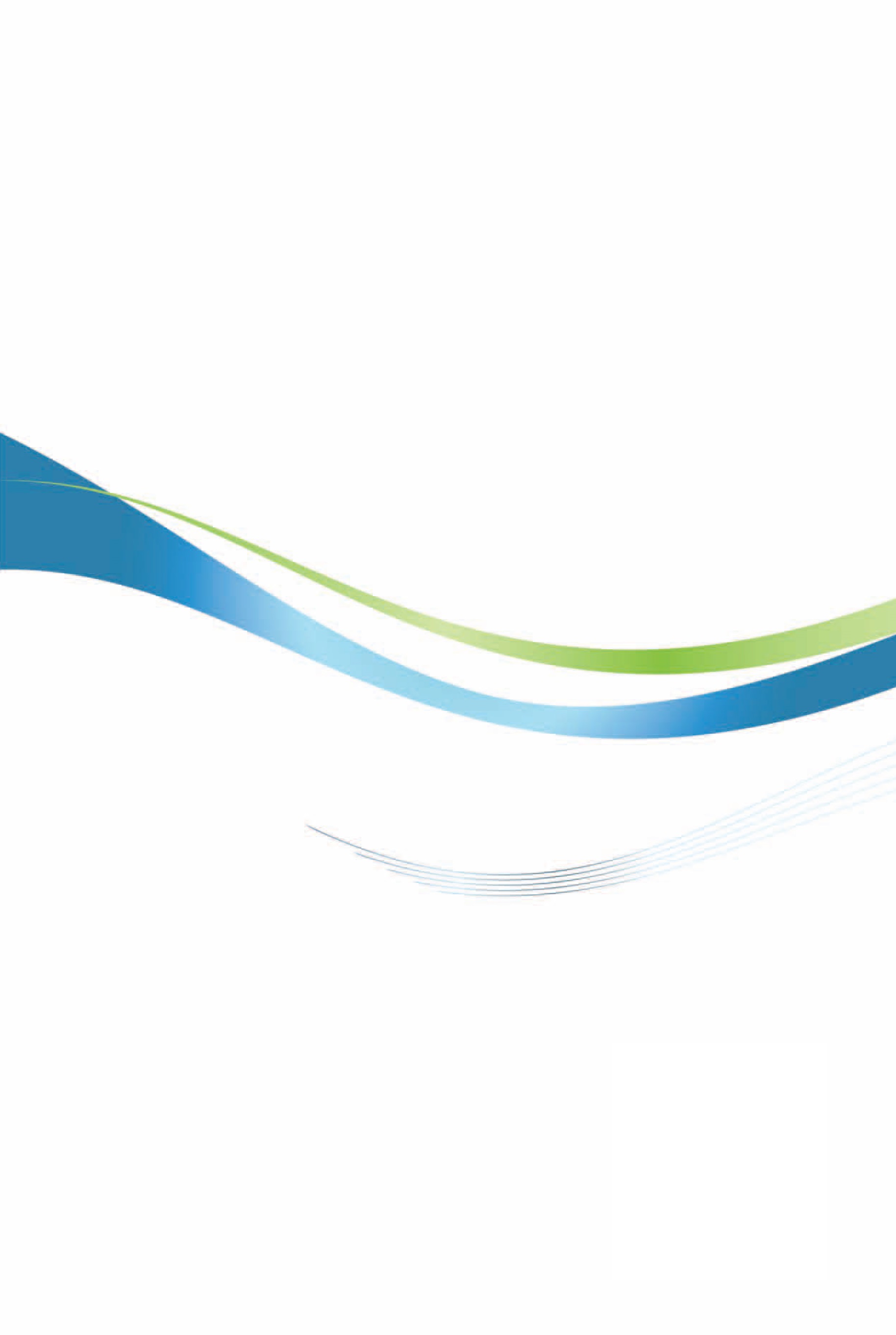 美國投資環境簡介（二）Investment Guide to U.S.A 2經濟部投資業務處  編印感謝駐美投資貿易服務處協助本書編撰自　然　人　文自　然　人　文地理環境位於北美洲，東濱大西洋，西濱太平洋，北與加拿大接壤，南接墨西哥。中部多平原，西部多山，整體而言地勢和緩。國土面積9,833,517平方公里氣候氣候大致溫和，僅夏威夷與佛羅里達州為熱帶氣候，阿拉斯加有極地氣候。種族白人、黑人、亞洲人、拉丁美洲裔、原住民為印地安人人口結構迄2017年4月底，美國總人口約為325,050,000人，為全球人口第3多的國家。美國都市化程度高，81.6%人口居住於城市及其近郊，遠高於全球平均值54%。加州及德州為美國人口最多的州，紐約市是人口最多的都市。教育普及程度識字率99%語言英語宗教基督教、天主教、印度教、伊斯蘭教、佛教、猶太教首都及重要城市首都為華盛頓特區，主要城市包括：紐約、洛杉磯、芝加哥等政治體制聯邦總統制投資主管機關美國商務部經　濟　概　況經　濟　概　況幣制美元國內生產毛額US$ 18.57兆元（2016）經濟成長率3%（2016）平均國民所得US$ 5萬7,436元（2016）匯率1美元兌換30.27新臺幣（2017年4月底）利率聯準會基準利率為1%（2017年5月）通貨膨脹率2.2%（2016年5月至2017年4月）產值最高前5大產業金融暨房地產服務業、製造業、專業及商業服務業、政府部門、教育暨醫療服務及社會扶助業出口總金額US$ 1兆4,537億元（2016）主要出口產品石油及提煉自瀝青質礦物之油類、航空器、客車、汽車零件、積體電路、電腦設備及附件、醫療設備與用具、大豆、辦公設備主要出口國家加拿大、墨西哥、中國大陸、日本、英國、德國、韓國、荷蘭、香港、比利時、法國、巴西、新加坡、臺灣（2016）進口總金額US$ 2兆1,892億（2016）主要進口產品原油、機械設備、電腦設備及零件、客車、光學及醫療儀器、汽車零件、藥品、有機化學製品、傢俱、塑膠製品、成衣及配件、鋼鐵製品主要進口國家中國大陸、墨西哥、加拿大、日本、德國、韓國、英國、法國、印度、愛爾蘭、義大利、越南、臺灣（2016）自　然　人　文自　然　人　文地理環境位於新英格蘭地區之東北部，北鄰加拿大，西南接新罕布夏州（南邊隔著新罕布夏州的Portmouth市，與麻州相望），東鄰大西洋，為新英格蘭地區最大的州，其面積約相當新英格蘭其他5個州之總合，擁有極長的海岸線、廣大的森林及眾多的湖泊。人口134萬人口結構以歐洲裔白人為主，居民平均年齡偏高，是全美老齡人口最高州之一面積35,385平方英哩氣候屬溼潤的大陸性氣候，夏季潮溼溫暖，冬季寒冷多雪，以最北部鄰近加拿大的地區為例，夏季均溫約攝氏17度，沿岸地帶的夏季均溫約攝氏18度，北部冬季均溫約攝密零下8度，沿岸地帶約攝氏零下3度。教育普及程度本州25歲以上人口中有31%擁有大學、或大學以上學歷首府及重要城市首府為Augusta，最大城市兼港口為Portland我國在當地駐外單位駐波士頓台北經濟文化辦事處（Taipei Economic and Cultural Office in Boston）99 Summer St., Suite 801Boston, MA 02110U. S. A. Tel: +1-617-737-2050    +1-617-250-1350Fax: +1-617-737-1260急難救助電話：+1-617-650-9252e-mail: teco@tecoboston.org駐美投資貿易服務處（Investment and Trade Office, Taipei Economic and Cultural  Representative Office in the United States）地址：1, E. 42nd St., 8th FL., New York, NY 10017Tel: +1-212-317-7397Fax: +1-212-826-3615e-mail: info@twinvestandtrade.org經　濟　概　況經　濟　概　況國內生產毛額675億1,900萬美元（2019）平均國民所得43,541美元（2019）經濟成長率1.9%（2019）失業率3.1%（2019）進口值46億4,386萬美元（2019）出口值27億1,090萬美元（2019）主要進口項目各類燃油、冷凍或生鮮龍蝦、電力、各式鞋類、噴射引擎壓縮器葉片、針葉樹亞硫酸鹽化學木漿、松類木材、液化天然氣、漂白針葉樹化學木漿、針織或鈎針織成衣、飛機及其他航空器主要出口項目生鮮活龍蝦、民用航空器暨零件、積體電路、天然氣、漂白非針葉樹化學木漿、松類木材、印刷或書寫用紙或紙板、大西洋鮭及多瑙河鮭魚片、光學輻射線儀器、其他動植物黏膠及增稠劑、試劑及石蕊試紙主要進口來源加拿大、中國大陸、德國、英國、墨西哥、越南、日本、義大利、荷蘭、法國、臺灣（排名第22）主要出口市場加拿大、中國大陸、馬來西亞、義大利、日本、荷蘭、南韓、英國、德國、新加坡、香港、臺灣（排名第12）自　然　人　文自　然　人　文地理環境北鄰加拿大，東接緬因州，西瀕佛蒙特州，南靠麻州，境內有美國東北部最高群山Washington峰，且湖泊眾多，另南部地區接鄰大西洋，有主要港口Portsmouth港人口136萬人口結構以白人為主，約占93%面積9,350平方英哩氣候新罕布夏州屬潮濕的大陸型氣候，夏季短暫涼爽，冬季則寒冷漫長，該州北方與南方7月平均氣溫分別為攝氏19度及21度，1月均溫則分別為零下9度及零下7度 教育普及程度本州25歲以上人口中有37%擁有大學或以上學歷首府及重要城市首府為Concord，最大城市為Manchester我國在當地駐外單位駐波士頓台北經濟文化辦事處：（Taipei Economic and Cultural Office in Boston）99 Summer St., Suite 801Boston, MA 02110U. S. A. Tel: +1-617-737-2050；+1-617-250-1350Fax: +1-617-737-1260急難救助電話：+1-617-650-9252e-mail: teco@tecoboston.org駐美投資貿易服務處（Investment and Trade Office, Taipei Economic and Cultural Representative Office in the United States）地址：1, E. 42nd St., 8th FL., New York, NY 10017Tel: +1-212-317-7393Fax: +1-212-826-3615e-mail: info@twinvestandtrade.org經　濟　概　況經　濟　概　況國內生產毛額885億9,500萬美元（2019）平均國民所得57,272美元（2019）經濟成長率2.7%（2019）失業率2.6%（2020.1）進口值105億4,004萬美元（2019）出口值58億2,875萬美元（2019）主要進口項目渦輪葉片及零件、汽油、潤滑油、各式鞋類、齒輪產品、石油瀝青、醫療儀器設備、塑膠製多孔性板片、鞋靴、工業計量儀表零件主要出口項目民用航空器暨引擎、麻醉劑洗腎劑等、印刷機零件及附件、轉換傳輸聲音圖像機器、水刀切削機零件及附件、免疫產品、蜂巢式網路或其他無線網路電話、光纖電纜、各類塑膠製品、貴重金屬廢料及碎屑、齒輪相關產品主要進口來源加拿大、中國大陸、日本、波蘭、德國、墨西哥、以色列、越南、英國、臺灣（排名第17）主要出口市場德國、加拿大、愛爾蘭、墨西哥、日本、中國大陸、荷蘭、法國、沙烏地聯合大公國、英國、臺灣（排名第23）自　然　人　文自　然　人　文地理環境北鄰加拿大，西接紐約州，東靠新罕布夏州，南鄰麻州，為新英格蘭地區唯一的內陸州，但有水運經加拿大連接大西洋人口約62萬人口結構白人為主占94.2%，為英格蘭地區人口最少的州，是全美老齡人口最多的州之一面積9,616平方英哩氣候屬溼潤大陸性氣候，四季分明，冬季多雪嚴寒，1月均溫約攝氏零下8度，春、秋兩季溫度亦低，夏季有短暫的暑熱期，7月均溫約為攝氏20度教育普及程度本州25歲以上人口中有37%擁有大學或以上學歷首府及重要城市首府是Montpelier，Burlington則是最大城我國在當地駐外單位駐波士頓台北經濟文化辦事處：（Taipei Economic and Cultural Office in Boston）99 Summer St., Suite 801Boston, MA 02110U. S. A. Tel: +1-617-737-2050    +1-617-250-1350Fax: +1-617-737-1260急難救助電話：+1-617-650-9252e-mail: teco@tecoboston.org駐美投資貿易服務處（Investment and Trade Office, Taipei Economic and Cultural Representative Office in the United States）地址：1, E. 42nd St., 8th FL., New York, NY 10017Tel: +1-212-317-7397Fax: +1-212-826-3615e-mail: info@twinvestandtrade.org經　濟　概　況經　濟　概　況國內生產毛額347億8,500萬美元（2019）平均國民所得48,855美元（2019）經濟成長率2.5%（2019）失業率2.4%（2019）進口值39億3,906萬美元（2019）出口值30億2,200萬美元（2019）主要進口項目（電腦）處理器及控制器、電力、積體電路、塊棒狀可可粉、瀝青礦物油（非原油）、輕油及配製品、合成纖維製男用或男童用夾克及西裝式外套、毛製男用或男童用夾克及西裝式外套、針葉木材，鋸木或平切、液化丙烷、天然氣主要出口項目（電腦）處理器及控制器、積體電路、體能運動競賽用品及設備、民用航空器引擎及零組件、揚聲器、多層紙及紙板、橡塑膠機器零件、各類光譜儀器、嬰幼兒製劑、巧克力或含巧克力的食品製劑主要進口來源加拿大、中國大陸、法國、越南、臺灣（排名第5）主要出口市場加拿大、臺灣（排名第2）、香港自　然　人　文自　然　人　文地理環境又名憲法（Constitution）州，1788年1月9日獲得州（statehood）地位，為美國第5個成立的州。新英格蘭地區最南部之一州，海岸線狹長，有黃金海岸之稱，與紐約州及紐澤西州並稱大紐約都會區3州（Tri-State）地區，州內大城均沿海岸分布。人口357萬人口結構白人占80%，拉丁裔人占16.5%，黑人占12%，亞裔占4.9%面積4,842.36平方英哩氣候屬潮濕大陸性氣候。海岸的氣候為潮濕亞熱帶氣候，氣候四季分明。平均來說，冬季時間長，約半年，雨雪頻繁，夏季溫暖潮溼，州內溫差多超過10度教育普及程度本州25歲以上人口中有39%擁有大學、或大學以上學歷首府及重要城市首府Hartford；其他重要城市：Bridgeport、New Heaven、Stamford、Waterbury、Norwalk, Danbury, New Britain, Greenwich以及Bristol等我國在當地駐外單位駐紐約台北經濟文化辦事處（Taipei Economic and Cultural Office in New York）1 East 42nd StreetNew York, NY 10017U. S. A. Tel: +1-212-317-7300 Fax: +1-212-754-1549急難救助電話：+1-917-743-4546；+1-347-458-4965駐美投資貿易服務處（Investment and Trade Office, Taipei Economic and Cultural  Representative Office in the United States）地址：1, E. 42nd St., 8th FL., New York, NY 10017Tel: +1-212-317-7397Fax: +1-212-826-3615e-mail: info@twinvestandtrade.org經  濟  概  況經  濟  概  況國內生產毛額2,856億4,040萬美元（2019）平均國民所得69,789美元（2019）經濟成長率1.6%（2019）失業率3.8%（2020. 02）進口值200億7,726萬美元（2019年）出口值162億8,768美元（2019年）主要進口項目未鍛造之銀、飛機及其他航空器、車用及航空用油、未經塑性加工陰極及陰極型精煉銅、渦輪噴射引擎或螺旋漿推動渦輪機之零件、珠寶及貴金屬、瀝青礦物油、磺醯胺類、未鍛造的鋁主要出口項目民用航空器太空船及其零件、生產半導體用機器零件、醫藥製劑、水龍頭或管線閥、燃氣渦龍機、造冰機冷卻器、渦輪噴射引擎或螺旋漿推動渦輪機之零件、純鹼、、各類計量分析儀器雷射、輪機發電機、電子控制設備主要進口來源加拿大、墨西哥、中國大陸、德國、英國、法國、荷蘭、新加坡、義大利、瑞士、臺灣（臺灣為康州第19大進口來源）主要出口市場德國、加拿大、法國、英國、中國大陸、墨西哥、荷蘭、新加坡、南韓、日本、臺灣（臺灣為康州第17大出口市場）自  然 人  文自  然 人  文地理環境紐約州（又稱Empire State）為美國大西洋中部地區（Middle Atlantic States-New York, New Jersey, Pennsylvania, Delaware, Maryland, Virginia, and West Virginia七州及Washington D.C.）面積最大，面積全美排行第27位。與紐澤西州、賓州、康州、麻州以及佛蒙特州為鄰人口人口總數1,945萬人（紐約市約840萬人）人口結構白人69.7%，黑人占17.6%，亞裔占9%，西語人口約占19.2%面積54,470平方英哩氣候冬季平均氣溫約華氏31度，春季平均氣溫約華氏59度，夏季平均氣溫約華氏65度，秋季平均氣溫約華氏55度除沿海岸地區外，年平均降雪量為40英吋教育普及程度本州25歲以上人口中約36%擁有大學、或大學以上學歷首府及重要城市首府阿爾巴尼（Albany），重要城市包括紐約市、水牛城（Buffalo）、羅切斯特（Rochester）、波啟浦夕市（Poughkeepsie）、賓漢頓（Binghamton）、雪城（Syracuse）、Utica-Rome以及長島上的Manhasset、Mineola, Happague等。我國在當地駐外單位駐紐約台北經濟文化辦事處（Taipei Economic and Cultural Office in New York）1 East 42nd StreetNew York, NY 10017U. S. A. Tel: +1-212-317-7300 Fax: +1-212-754-1549急難救助電話：+1-917-743-4546；+1-347-458-4965駐美投資貿易服務處（Investment and Trade Office, Taipei Economic and Cultural  Representative Office in the United States）地址：1, E. 42nd St., 8th FL., New York, NY 10017Tel: +1-212-317-7397Fax: +1-212-826-3615e-mail: info@twinvestandtrade.org經  濟  概  況經  濟  概  況國內生產毛額1兆7,319億美元（2019年）平均國民所得75,131美元（2019年）經濟成長率1.8%（2019年）失業率3.8%（2020.01）進口值1,329億3,174萬美元（2019年）出口值732億7,454萬美元（2019年）主要進口項目加工或鑲嵌之非工業用金剛鑽、手工繪畫、黃金、珠寶及配件、蜂巢式及無線式網路電話、醫藥製劑、數位自動資料處理機、天然氣、紅葡萄酒主要出口項目加工或鑲嵌之非工業用金剛鑽、手工繪畫、珠寶及配件、紅藍寶石及祖母綠、原始雕塑像、黃金、航空器、積體電路之處理器及控制器、壓縮機開關、百年古董、蜂巢式及無線式網路電話主要進口來源中國大陸、加拿大、印度、法國、以色列、英國、墨西哥、日本、比利時、越南、香港、臺灣（第12大）主要出口市場加拿大、香港、瑞士、英國、以色列、比利時、墨西哥、德國、中國大陸、臺灣。（第17大）自  然　人  文自  然　人  文地理環境位於美國東北部，左鄰賓州右接紐約州，位居紐約州西向各州之陸路交通要道，地理位置及基礎建設俱佳。土地面積7,400平方英哩（19,200平方公里），全美排名第46位氣候溫和大陸性氣候，全年降雨量約45~。種族白人、拉丁裔、黑人、亞裔人口結構人口數量888萬人，結構為歐裔白人（55.8%）、拉丁美裔（20%）、非裔黑人（15%）、亞裔（9.8%）教育普及程度25歲以上人口中高中以上學歷占89.5%，大學以上占39%語言英語宗教基督教、天主教首府及重要城市首府Trenton；重要城市：Newark、Jersey City、Paterson、Elizabeth、Edison、Princeton、Hackensack、Atlantic City政治體制聯邦制投資主管機關New Jersey Economic Development Authority、New Jersey Business Action Center 經  濟  概  況經  濟  概  況幣制美元州內生產毛額6,448億美元（2019年）經濟成長率1.5%（2019年）平均州民所得70,966美元（2019年）失業率3.8%（2020年3月）主要產業金融保險、生技醫療、專業服務、批發貿易出口總金額359億6,100萬美元（2019年）主要出口產品石油、小客車、貴金屬碎料、手機、美容及化妝用品、醫療器材、民用航空器及零件、資料運算設備、銠金屬（Rhodium）、鈀金屬（Palladium）主要出口國家加拿大、墨西哥、英國、中國大陸、德國、日本、荷蘭、法國、韓國、阿拉伯聯合大公國、新加坡、比利時、義大利（以出口額排序）；臺灣排第20名（2019年）進口總金額1,262億9,500萬美元（2019年）主要進口產品醫學藥品、石油、免疫製劑、小客車、鈀金屬、手機、人工關節、起士、冷凍蝦、化學品、電視、香水主要進口國家中國大陸、加拿大、德國、印度、義大利、瑞士、英國、墨西哥、法國、愛爾蘭、荷蘭（以進口額排序）；臺灣排第20名（2019年）自  然  人  文自  然  人  文地理環境賓州北濱伊利湖、紐約州、東接紐澤西州，南臨德拉瓦州，馬里蘭州，西維吉尼亞州，西接俄亥俄州土地面積46,056平方英哩（全美排名第33位）氣候溫和大陸性氣候，全年降雨量約35~50英吋人口結構人口總數1,280萬，其中歐裔白人占77%，非裔黑人占11.8%，拉丁美裔占7%，亞裔占3.5%教育程度25歲以上人口高中以上學歷占90%；大學及大學以上學歷占31%首府及重要城市首府Harrisburg；重要城市為Philadelphia、Pittsburgh、Allentown及Reading政治體制聯邦制投資主管機關社區暨經濟發展廳 Pennsylvania Department of Community and Economic Development（簡稱DCED）經  濟  概  況經  濟  概  況幣制美元國內生產毛額8,135億美元（2019年）經濟成長率2.3%（2019年）失業率6%（2020年3月）平均國民所得58,763美元（2019年）主要產業生技醫療、頁岩油氣、機器人、教育、金融保險出口總金額425億3,500萬美元（2019年）主要出口產品煤碳、醫藥品、液化石油氣、免疫製劑、民用航空器及零件、重機車、鈀金屬（Palladium）、直升機、手機主要出口國家加拿大、墨西哥、中國大陸、日本、英國、比利時、荷蘭、印度、德國、韓國、巴西（依出口額大小排序）；臺灣排第17名（2019年）進口總金額900億100萬美元（2019年）主要進口產品醫藥品、石油、人用疫苗、小客車、免疫製劑、可攜式自動資料處理機、牽引機、接收傳輸機、鈀金屬、橡膠輪胎、鋼鐵半成品主要進口國家中國大陸、加拿大、墨西哥、瑞士、德國、義大利、比利時、韓國、英國、日本、印度、俄國、越南、以色列、愛爾蘭（依進口額大小排序）；臺灣排第20名（2019年）自　然　人　文自　然　人　文自　然　人　文地理環境地理環境東臨大西洋，北接新罕布什夏州、佛蒙特州，西鄰紐約州，南靠羅德島州及康乃狄克州人口人口總數約689萬人，結構為歐裔白人（73%）、拉丁美裔（11.5%）、非裔黑人（8.6%）及亞裔（6.7%）面積面積10,555平方英哩氣候氣候四季分明，因緯度較高，冬季多雪嚴寒，春秋兩季溫度亦低，夏天氣溫有時可高達攝氏35度，有為期2至3星期的炎熱暑期教育普及程度教育普及程度25歲以上人口中有高達90.4%的人擁有高中以上學歷，43%的人擁有學士或更高學位首府及重要城市首府及重要城市首府為Boston，該市也為新英格蘭地區之重心，其他重要城市包括Worcester、Springfield、Cambridge經　濟　概　況經　濟　概　況經　濟　概　況州內生產毛額5,955億美元（2019年）5,955億美元（2019年）經濟成長率2.5%（2019年）2.5%（2019年）失業率2.9%（2020年3月）2.9%（2020年3月）平均州民所得74,953美元（2019年）74,953美元（2019年）出口值261億1,800萬美元（2019年）261億1,800萬美元（2019年）主要出口項目黃金、醫療器材、半導體設備、過濾淨化設備、民用航空器及零件、電子集成處理與控制器、實驗室試劑或合成分析物、電子診斷儀器、雷達設備、物理或化學設備、電子集成電路黃金、醫療器材、半導體設備、過濾淨化設備、民用航空器及零件、電子集成處理與控制器、實驗室試劑或合成分析物、電子診斷儀器、雷達設備、物理或化學設備、電子集成電路主要出口市場加拿大、英國、中國大陸、墨西哥、德國、日本、荷蘭、瑞士、南韓、愛爾蘭、法國（依出口值大小排序），臺灣排名第12（2019年）加拿大、英國、中國大陸、墨西哥、德國、日本、荷蘭、瑞士、南韓、愛爾蘭、法國（依出口值大小排序），臺灣排名第12（2019年）進口值364億7,000萬美元（2019年）364億7,000萬美元（2019年）主要進口項目醫藥品、輕油、人工關節、石油、電子集成電路、小客車、揚聲器、針劑、蒸煮螃蟹貝類、電子診斷設備、天然氣醫藥品、輕油、人工關節、石油、電子集成電路、小客車、揚聲器、針劑、蒸煮螃蟹貝類、電子診斷設備、天然氣主要進口國家加拿大、中國大陸、墨西哥、日本、愛爾蘭、德國、義大利、英國、瑞士、法國、越南（依進口值大小排序），臺灣排名第12（2019年）加拿大、中國大陸、墨西哥、日本、愛爾蘭、德國、義大利、英國、瑞士、法國、越南（依進口值大小排序），臺灣排名第12（2019年）自　然　人　文自　然　人　文地理環境東北部與麻州相鄰，西接康乃狄克州，南面鄰大西洋及紐約州，是美國最小的州人口1,059,361人口結構歐裔白人（73.3.%）、拉丁裔（14.9%）、非裔黑人（8.1%）、亞裔（3.6%）面積1,214平方英哩（為美國本土面積最小的州）氣候屬潮溼的大陸性氣候，夏季熱多雨，最高溫曾達攝氏40度，偶有來自大西洋的颶風侵襲；冬季寒冷，最低溫曾達攝氏零下25度教育普及程度25歲以上人口88%擁有高中以上學歷，33.3%擁有大學以上學歷首府及主要城市首府Providence；主要城市為Warwick、Cranston、Pawtucket和East Providence經　濟　概　況經　濟　概　況州內生產毛額635億美元（2019年）經濟成長率2.7%（2019年）失業率4.6%（2020年3月）平均州民所得56,531美元（2019年）出口值26億7,900萬美元（2019年）主要出口項目貴金屬及黃金碎料、廢鐵、免疫製劑、珠寶首飾、黃金合成品、銀粉、化學品、冷凍魷魚、機械零件主要出口國家加拿大、多明尼加共和國、義大利、墨西哥、中國大陸、德國、土耳其、愛爾蘭、瑞士、日本、英國（依出口額排列），臺灣排名第22名（2019年）進口值115億8,800萬美元（2019年）主要進口項目小客車、輕油、人工關節、針管、石油、醫療器材、機車、飽食製品、仿製首飾、太陽眼鏡、貴金屬廢料主要進口國家墨西哥、德國、加拿大、斯洛伐克、中國大陸、日本、英國、愛爾蘭、哥斯大黎加、荷蘭（依進口額排序），臺灣排名第21名（2019年）年度件數金額（千美元）196911001971110019721440197325611974210019750800197631,195197731,650197813,270197916201980835,130198151,645198222,500198322,85819841330,53019851535,69019861645,96719872170,058198842123,335198955508,7321990114428,6901991127297,795199284193,026199386529,063199470143,884199597248,2131996174271,3291997335547,4161998401598,5911999345445,0812000801861,63820017421,092,7482002449577,7812003229466,6412004267557,0362005155314,6352006127484,6172007941,346,020200867399,5762009491,113,917201039490,730201144 730,069 201254144,137201367416,023201483282,293201553362,479201667319,768201776836,6412018832,038,975201980 561,029 總計5,653 17,965,124 年　　度業　　別累計至2019累計至2019201920192018201820172017年　　度業　　別件數金額件數金額件數金額件數金額合計5,653 17,965,124 80 561,029 83 2,038,975 76 836,641 農林漁牧業4 3,092 0 0 0 0 0 0 礦業及土石採取業17 171,410 0 0 0 0 0 0 製造業3,212 9,351,722 27 244,152 25 1,478,281 29 291,478 　食品製造業21 54,467 1 990 0 0 0 507 　飲料製造業1 200 1 200 0 0 0 0 　菸草製造業0 0 0 0 0 0 0 0 　紡織業42 477,788 0 0 0 0 1 200 　成衣及服飾品製造業3 11,150 0 0 0 0 0 0 　皮革、毛皮及其製品製造業2 188 0 0 0 0 0 0 　木竹製品製造業192 403,373 0 0 0 0 0 0 　紙漿、紙及紙製品製造業11 32,835 1 26,000 0 0 0 0 　印刷及資料儲存媒體複製業4 8,950 0 0 0 0 0 0 　石油及煤製品製造業10 68,381 0 4,628 0 15,563 0 3,606 　化學材料製造業145 691,722 2 11,931 0 0 1 6,700 　化學製品製造業18 169,363 0 0 0 0 0 0 　藥品製造業322 587,504 1 10,150 4 14,800 4 6,368 　橡膠製品製造業4 77,434 0 0 1 52,000 0 0 　塑膠製品製造業45 754,617 1 115,103 1 5,399 1 214,360 　非金屬礦物製品製造業86 208,260 0 0 0 0 2 3,750 　基本金屬製造業8 1,005,516 1 250 2 1,000,000 0 0 　金屬製品製造業27 808,435 0 1,500 1 345,800 0 6,000 　電子零組件製造業1,140 1,749,725 0 1,614 3 6,000 5 14,087 　電腦、電子產品及光學製品製造業905 1,365,844 7 55,928 8 22,789 5 14,653 　電力設備製造業99 205,649 4 6,735 1 1,300 2 5,873 　機械設備製造業55 282,197 3 3,700 0 7,000 3 6,498 　汽車及其零件製造業12 25,707 0 0 0 0 2 700 　其他運輸工具製造業17 188,232 0 750 0 300 0 7,000 　家具製造業2 128,690 0 0 0 0 0 0 　其他製造業38 39,688 5 4,673 4 7,331 3 1,175 　產業用機械設備維修及安裝業3 5,805 0 0 0 0 0 0 電力及燃氣供應業0 0 0 0 0 0 0 0 用水供應及污染整治業8 33,043 0 0 0 0 0 0 營造業16 79,401 0 0 2 21,371 0 5,000 批發及零售業630 1,912,473 22 35,153 21 222,162 17 72,219 運輸及倉儲業25 129,405 0 0 2 16,123 0 0 住宿及餐飲業10 35,202 2 360 0 0 1 1,340 資訊及通訊傳播業1,149 1,705,764 11 87,909 10 69,653 12 61,977 金融及保險業269 3,714,829 5 154,935 15 146,389 10 385,124 不動產業40 167,554 2 22,294 2 23,130 1 12,553 專業、科學及技術服務業163 239,507 10 15,766 2 17,000 4 6,050 支援服務業33 29,429 0 0 2 71 1 150 公共行政及國防；強制性社會安全0 0 0 0 0 0 0 0 教育服務業3 31,100 0 0 0 10,000 0 0 醫療保健及社會工作服務業36 113,365 0 160 2 31,328 0 0 藝術、娛樂及休閒服務業2 2,722 0 0 0 1,819 0 0 其他服務業36 245,108 1 300 0 1,649 1 750 